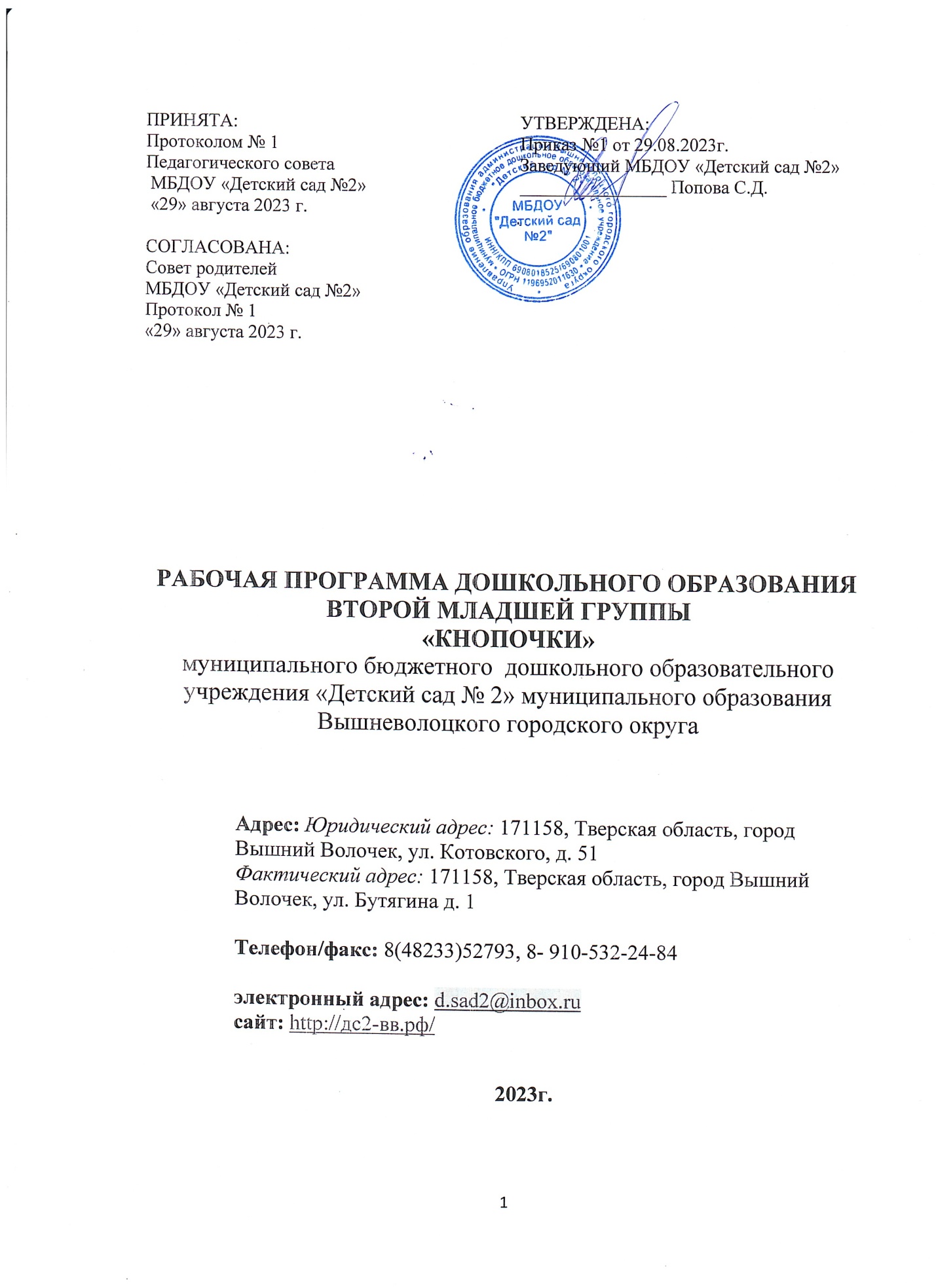 ЦЕЛЕВОЙ РАЗДЕЛ Пояснительная запискаРабочая программа воспитателей второй младшей группы (далее – Программа) разработана в соответствии с ФГОС дошкольного образования и с учетом Федеральной образовательной программы дошкольного образования (далее – Федеральная программа), образовательной программы дошкольного образования муниципального бюджетного дошкольного образовательного учреждения «Детский сад №2». Обязательная часть Программы соответствует Федеральной программе, ее объем в соответствии с ФГОС ДО составляет не менее 60% от общего объема Федеральной программы. Обязательная часть Программы разработана с учетом Федеральной образовательной программы дошкольного образования. Часть, формируемая участниками образовательных отношений, составляет не более 40% (далее по тексту выделена курсивом) и ориентирована: на потребности, интересы и мотивы воспитанников, родителей (законных представителей) и педагогов; на специфику национальных, социокультурных условий, в которых осуществляется образовательная деятельность; выбор форм организации работы с детьми, которые в наибольшей степени соответствуют потребностям и интересам детей; на возможности педагогического коллектива и сложившиеся в практике деятельности ДОУ традиции Тверского края и города Вышний Волочёк; на опыт применения комплекса санитарно-гигиенических и профилактических мероприятий. Реализация Программы предусматривает взаимодействие с разными субъектами образовательных отношений, осуществляется с учётом принципов ДО, зафиксированных во ФГОС ДО. Программа является основой для преемственности уровней дошкольного и начального общего образования.Программа реализуется на государственном языке Российской Федерации – русском.Цели и задачи реализации ПрограммыОбязательная часть:Цель Программы: Разностороннее развитие ребёнка в период дошкольного детства с учётом возрастных и индивидуальных особенностей на основе духовно-нравственных ценностей российского народа, исторических и национально-культурных традиций.К традиционным российским духовно-нравственным ценностям относятся, прежде всего, жизнь, достоинство, права и свободы человека, патриотизм, гражданственность, служение Отечеству и ответственность за его судьбу, высокие нравственные идеалы, крепкая семья, созидательный труд, приоритет духовного над материальным, гуманизм, милосердие, справедливость, коллективизм, взаимопомощь и взаимоуважение, историческая память и преемственность поколений, единство народов России.Задачи Программы:- обеспечение единых для Российской Федерации содержания дошкольного образования (далее – ДО) и планируемых результатов освоения образовательной программы ДО;- приобщение детей (в соответствии с возрастными особенностями) к базовым ценностям российского народа - жизнь, достоинство, права и свободы человека, патриотизм, гражданственность, высокие нравственные идеалы, крепкая семья, созидательный труд, приоритет духовного над материальным, гуманизм, милосердие, справедливость, коллективизм, взаимопомощь и взаимоуважение, историческая память и преемственность поколений, единство народов России; создание условий для формирования ценностного отношения к окружающему миру, становления опыта действий и поступков на основе осмысления ценностей;- построение (структурирование) содержания образовательной деятельности на основе учёта возрастных и индивидуальных особенностей развития;- создание условий для равного доступа к образованию для всех детей дошкольного возраста с учётом разнообразия образовательных потребностей и индивидуальных возможностей;- охрана и укрепление физического и психического здоровья детей, в том числе их эмоционального благополучия;- обеспечение развития физических, личностных, нравственных качеств и основ патриотизма, интеллектуальных и художественно-творческих способностей ребёнка, его инициативности, самостоятельности и ответственности;- обеспечение психолого-педагогической поддержки семьи и повышение компетентности родителей (законных представителей) в вопросах воспитания, обучения и развития, охраны и укрепления здоровья детей, обеспечения их безопасности;- достижение детьми на этапе завершения ДО уровня развития, необходимого и достаточного для успешного освоения ими образовательных программ начального общего образования.Часть, формируемая участниками образовательных отношений:Парциальная программа по краеведению «Край Верхневолжья», разработана коллективом МБДОУ «Детский сад №2», 2023Цель:  приобщение  детей  дошкольного  возраста  к  культурно-историческому наследию и природному окружению Тверского края и города Вышнего Волочка.Задачи:развивать  познавательный  интерес  к  изучению  Тверского  края, города Вышний Волочёк,  его истории, быту, социальных объектов, достопримечательностей;обогащать  представления  детей  об  окружающем  мире  через ознакомление с природой Тверского края и города Вышний Волочёк;формировать  у  дошкольников  художественно-эстетические  чувства  и творческие  способности  через  приобщение  к  традициям,  культуре, народным промыслам Тверской области и города Вышний Волочёк;содействовать становлению активной жизненной позиции воспитанников через участие в традициях Тверского края, города Вышний Волочёк, социальных акциях;воспитывать  нравственно-патриотические чувства, любовь  и уважение к своей  семье,  малой  родине,  толерантное  отношение  к  народам  других национальностей, проживающих на территории Тверской области и города Вышний Волочёк;ознакомление с районом, где расположен детский сад, его историей и достопримечательностями;способствовать вовлечению родителей воспитанников (законных представителей) в совместную деятельность с ребенком в условиях семьи и детского сада для передачи культурно-исторического наследия.Принципы и подходы к формированию  ПрограммыОбязательная часть:Программа построена на следующих принципахполноценное проживание ребёнком всех этапов детства (младенческого, раннего и дошкольного возрастов), обогащение (амплификация) детского развития;построение образовательной деятельности на основе индивидуальных особенностей каждого ребёнка, при котором сам ребёнок становится активным в выборе содержания своего образования, становится субъектом образования;содействие и сотрудничество детей и родителей (законных представителей), совершеннолетних членов семьи, принимающих участие в воспитании детей младенческого, раннего и дошкольного возрастов, а также педагогических работников (далее вместе - взрослые);признание ребёнка полноценным участником (субъектом) образовательных отношений;поддержка инициативы детей в различных видах деятельности;сотрудничество ДОО с семьей;приобщение детей к социокультурным нормам, традициям семьи, общества и государства;формирование познавательных интересов и познавательных действий ребёнка в различных видах деятельности;возрастная адекватность дошкольного образования (соответствие условий, требований, методов возрасту и особенностям развития);учёт этнокультурной ситуации развития детей.Программа построена на следующих подходах:личностно-ориентированный подход, предусматривает организацию образовательного процесса с учетом того, что развитие личности ребенка является главным критерием его эффективности. Механизм реализации личностно-ориентированного подхода – создание условий для развития личности на основе изучения ее задатков, способностей, интересов, склонностей с учетом признания уникальности личности, ее интеллектуальной и нравственной свободы, права на уважение;гуманистический подход, предполагающий признание личностного начала в ребенке, ориентацию на его субъективные потребности и интересы, признание его прав и свобод, самоценности детства как основы психического развития;диалогический (полисубъектный) подход, предусматривающий становление личности, развитие ее творческих возможностей, самосовершенствование в условиях равноправных взаимоотношений с другими людьми, построенных по принципу диалога, субъект- субъектных;комплексно – тематический подход – соединение образовательных областей в единое целое на основе принципа тематического планирования образовательного процесса;вариативности – предполагает возможность для участников образовательных отношений систематического перебора вариантов и адекватного принятия решений в ситуациях выбора;  минимакса – заключается в следующем: педагоги предоставляют детям возможность включения в процесс познания на максимальном для них уровне, определяемом зоной ближайшего развития детей группы, и стремятся обеспечить при этом освоение необходимого минимума. системно-деятельностный подход - это подход, при котором в образовательной деятельности главное место отводится активной и разносторонней, в максимальной степени самостоятельной познавательной деятельности ребенка. Часть, формируемая участниками образовательных отношений:По  ознакомлению дошкольников с городом Вышний Волочёк и Тверским краем  учитываются следующие принципы:историзма  -  реализуется  путем  сохранения  хронологического  порядка описываемых  явлений  и  сводится  к  двум  историческим  понятиям:  прошлое (давным-давно)  и  настоящее  (в  наши  дни).  Это  обусловлено несформированностью у дошкольников исторического сознания: они не могут представить  историческую  прямую  времени,  определить  свое  место  на  ней  и проследить удаленность тех или иных событий;гуманизации – предполагает умение педагога встать на позицию ребенка, учесть его  точку  зрения,  не  игнорировать  его  чувства  и  эмоции,  а видеть  в  ребенке полноправного  партнера,  и  также  ориентироваться  на  высшие общечеловеческие понятия – любовь к семье, родному краю, Отечеству; дифференциации  -  заключается  в  создании  оптимальных  условий  для самореализации каждого ребенка в процессе освоения знаний  о городе Вышний Волочёк и Тверской край с  учетом  возраста,  пола  ребенка,  накопленного  им  опыта,  особенностей эмоциональной и познавательной сферы и др;интегративности  -  реализуется  в  сотрудничестве  с  семьей,  библиотекой, выставочным  залом, музеем и  т.п.;  в естественном  включении  краеведческого материала  в  базовые  программы  дошкольного  образования.  Содержание краеведческого материала определяется с учетом преемственности с начальной школой; сочетания всех видов деятельности при знакомстве детей с историко-культурными особенностями города Вышний Волочёк. В педагогическом  процессе интеграция  рассматривается  как  фактор создания эмоционального благополучия ребенка в детском саду, и как важнейшее условие его целостного развития, первых творческих проявлений и становления индивидуальности; принцип  постепенного  перехода  от  более  близкого  ребенку,  личностно-значимого  (дом,  семья,  детский  сад,  к  менее  близкому  –  культурно-историческим фактам).деятельностный  подход  в  приобщении  детей  к  истории,  культуре,  природе Тверского  края:  дети  сами  выбирают  деятельность,  в  которой  они  хотели  бы участвовать,  чтобы  отразить  свои  чувства  и  представления  об  увиденном  и услышанном  (творческая  игра,  составление  рассказов,  изготовление  поделок, благоустройство и охрана окружающей природы).Значимые для разработки и реализации Программы характеристики, в том числе характеристики особенностей развития детей раннего и дошкольного возраста.МБДОУ «Детский сад № 2», является звеном муниципальной системы образования Вышневолоцкого городского округа Тверской области. Основными участниками реализации программы являются: дети раннего и дошкольного возраста, родители (законные представители), педагоги. Концепция МБДОУ «Детский сад № 2» предполагает создание полноценных условий для развития детей раннего и дошкольного возраста с учетом индивидуальных потребностей и возможностей каждого воспитанника в группах разной направленности на основе личностно-развивающего и гуманистического характера взаимодействия работников ДОО и родителей (законных представителей) детей в соответствии с ФОП ДО и ФГОС ДО.К значимым для разработки и реализации Программы характеристикам педагогический коллектив ДОУ относит: -количество групп и предельная наполняемость;-возрастные характеристики воспитанников; -кадровые условия;-региональные особенности (национально-культурные, демографические,  климатические);-материально-техническое оснащение;-социальные условия и партнеры;-образовательные потребности родителей.Характеристика контингента обучающихся Основные участники реализации Программы: дети дошкольного возраста, педагоги, родители (законные представители). Содержание Программы учитывает особенности контингента семей, возрастные и индивидуальные особенности детей. Воспитание и обучение в детском саду носит светский, общедоступный характер и ведется на русском языке. В группе общеразвивающей направленности осуществляется реализация рабочей программы воспитателей второй младшей группы для детей 3-4 лет. Группа функционируют в режиме полного дня (12 часов), 5-дневной рабочей недели, выходные – суббота, воскресенье, праздничные дни. Программа, разработанная в соответствии с ФГОС ДО и ФОП ДО и образовательной программой дошкольного образования МБДОУ «детский сад №2», обеспечивает разностороннее развитие детей в возрасте от 3 до 4 лет с учетом их возрастных и индивидуальных особенностей по образовательным областям: физическое развитие, социально-коммуникативное развитие, познавательное развитие, речевое развитие, художественно- эстетическое развитие. Дошкольное учреждение осуществляет обучение и развитие детей дошкольного возраста.Направленность деятельности второй младшей группы МБДОУ «Детский сад №2» отвечает социальному заказу и образовательным потребностям родителей воспитанников.Возрастные характеристики особенностей развития воспитанников1.5.1. Возрастные особенности развития детей 3–4 лет В  возрасте 3–4 лет ребенок постепенно выходит за  пределы семейного круга. Его общение становится внеситуативным. Взрослый становится для ребенка не  только членом семьи, но и носителем определенной общественной функции. Желание ребенка выполнять такую же функцию приводит к противоречию с  его реальными возможностями. Это противоречие разрешается через развитие игры, которая становится ведущим видом деятельности в дошкольном возрасте. Главной особенностью игры является ее условность: выполнение одних действий с  одними предметами предполагает их отнесенность к  другим действиям с другими предметами. Основным содержанием игры младших дошкольников являются действия с игрушками и предметами-заместителями. Продолжительность игры небольшая. Младшие дошкольники ограничиваются игрой с одной-двумя ролями и простыми, неразвернутыми сюжетами. Игры с правилами в этом возрасте только начинают формироваться. Изобразительная деятельность ребенка зависит от его представлений о предмете. В этом возрасте они только начинают формироваться. Графические образы бедны. У одних детей в изображениях отсутствуют детали, у других рисунки могут быть более детализированы. Дети уже могут использовать цвет. Большое значение для развития мелкой моторики имеет лепка. Младшие дошкольники способны под руководством взрослого вылепить простые предметы. Известно, что аппликация оказывает положительное влияние на развитие восприятия. В этом возрасте детям доступны простейшие виды аппликации. образовательная деятельность с деть ми 3–4 лет.Конструктивная деятельность в  младшем дошкольном возрасте ограничена возведением несложных построек по образцу и по замыслу. В младшем дошкольном возрасте развивается перцептивная деятельность. Дети от  использования предэталонов  —  индивидуальных единиц восприятия, переходят к сенсорным эталонам — культурно-выработанным средствам восприятия. К концу младшего дошкольного возраста дети могут воспринимать до 5 и более форм предметов и до 7 и более цветов, способны дифференцировать предметы по  величине, ориентироваться в  пространстве группы детского сада, а при определенной организации образовательного процесса — и в помещении всего дошкольного учреждения. Развиваются память и  внимание. По  просьбе взрослого дети могут запомнить 3–4  слова и  5–6 названий предметов. К  концу младшего дошкольного возраста они способны запомнить значительные отрывки из любимых произведений. Продолжает развиваться наглядно-действенное мышление. При этом преобразования ситуаций в ряде случаев осуществляются на основе целенаправленных проб с учетом желаемого результата. Дошкольники способны установить некоторые скрытые связи и отношения между предметами. В младшем дошкольном возрасте начинает развиваться воображение, которое особенно наглядно проявляется в игре, когда одни объекты выступают в качестве заместителей других. Взаимоотношения детей обусловлены нормами и  правилами. В  результате целенаправленного воздействия они могут усвоить относительно большое количество норм, которые выступают основанием для оценки собственных действий и действий других детей. Взаимоотношения детей ярко проявляются в  игровой деятельности. Они скорее играют рядом, чем активно вступают во взаимодействие. Однако уже в этом возрасте могут наблюдаться устойчивые избирательные взаимоотношения. Конфликты между детьми возникают преимущественно по поводу игрушек. Положение ребенка в группе сверстников во многом определяется мнением воспитателя. В младшем дошкольном возрасте можно наблюдать соподчинение мотивов поведения в относительно простых ситуациях. Сознательное управление поведением только начинает складываться; во многом поведение ребенка еще ситуативно. Вместе с тем можно наблюдать и случаи ограничения собственных побуждений самим ребенком, сопровождаемые словесными указаниями. Начинает развиваться самооценка, при этом дети в значительной мере ориентируются на оценку воспитателя. Продолжает развиваться также их половая идентификация, что проявляется в характере выбираемых игрушек и сюжетов.Кадровые условия	Реализация Программы обеспечивается руководящими, педагогическими, учебно-вспомогательными, административно-хозяйственными работниками МБДОУ «Детский сад №2». Все педагоги учреждения своевременно проходят курсы повышения квалификации, а также повышают профессиональный уровень через посещения методических объединений муниципального образования Вышневолоцкого городского округа, прохождение процедуры аттестации, самообразование, что способствует повышению профессионального мастерства, положительно влияет на качество реализации Программы.Педагогический коллектив разнообразен по стажу работы, совместно с опытными специалистами работают молодые педагоги.Реализация Программы осуществляется круглогодично с выделением четырёх периодов: Для групп общеразвивающей направленности:-с 01 сентября по 15 сентября, в этот период преобладает самостоятельная деятельность детей, педагогами групп проводится педагогическая диагностика-с 15 сентября по 15 мая, для этого периода в режиме дня характерно наличие выделенной в утренний отрезок времени образовательной деятельности (занятия) в процессе организации педагогом различных видов детской деятельности.- с 16 мая по 31 мая, в этот период преобладает самостоятельная деятельность детей, педагогами групп проводится анализ работы за период с 01 сентября по 15 мая, в том числе педагогическая диагностика, внутренняя система оценки качества дошкольного образования детского сада. -с 01 июня по 31 августа, для этого периода характерно преобладание образовательной деятельности, осуществляемой во время прогулки организуемой педагогами на уличных участках, и самостоятельной деятельности детей по их интересам и инициативе.Планируемые результаты реализации Программы В соответствии с ФГОС ДО специфика дошкольного возраста и системные особенности ДО делают неправомерными требования от ребёнка дошкольного возраста конкретных образовательных достижений. Поэтому планируемые результаты освоения Программы представляют собой возрастные характеристики возможных достижений ребёнка дошкольного возраста на разных возрастных этапах и к завершению ДО.К четырем годам:ребёнок демонстрирует положительное отношение к разнообразным физическим упражнениям, проявляет избирательный интерес к отдельным двигательным действиям (бросание и ловля мяча, ходьба, бег, прыжки) и подвижным играм;ребёнок проявляет элементы самостоятельности в двигательной деятельности, с интересом включается в подвижные игры, стремится к выполнению правил и основных ролей в игре, выполняет простейшие правила построения и перестроения, выполняет ритмические упражнения под музыку;ребёнок демонстрирует координацию движений при выполнении упражнений, сохраняет равновесие при ходьбе, беге, прыжках, способен реагировать на сигналы, переключаться с одного движения на другое, выполнять движения в общем для всех темпе;ребёнок владеет культурно-гигиеническими навыками: умывание, одевание и тому подобное, соблюдает требования гигиены, имеет первичные представления о факторах, положительно влияющих на здоровье;ребёнок проявляет доверие к миру, положительно оценивает себя, говорит о себе в первом лице;ребёнок откликается эмоционально на ярко выраженное состояние близких и сверстников по показу и побуждению взрослых; дружелюбно настроен в отношении других детей;ребёнок владеет элементарными нормами и правилами поведения, связанными с определенными разрешениями и запретами («можно», «нельзя»), демонстрирует стремление к положительным поступкам;ребёнок демонстрирует интерес к сверстникам в повседневном общении и бытовой деятельности, владеет элементарными средствами общения в процессе взаимодействия со сверстниками;ребёнок проявляет интерес к правилам безопасного поведения; осваивает безопасные способы обращения со знакомыми предметами ближайшего окружения;ребёнок охотно включается в совместную деятельность со взрослым, подражает его действиям, отвечает на вопросы взрослого и комментирует его действия в процессе совместной деятельности;ребёнок произносит правильно в словах все гласные и согласные звуки, кроме шипящих и сонорных, согласовывает слова в предложении в роде, числе и падеже, повторяет за педагогическим работником (далее - педагог) рассказы из 3-4 предложений, пересказывает знакомые литературные произведения, использует речевые формы вежливого общения;ребёнок понимает содержание литературных произведений и участвует в их драматизации, рассматривает иллюстрации в книгах, запоминает небольшие потешки, стихотворения, эмоционально откликается на них;ребёнок демонстрирует умения вступать в речевое общение со знакомыми взрослыми: понимает обращенную к нему речь, отвечает на вопросы, используя простые распространенные предложения; проявляет речевую активность в общении со сверстником;ребёнок совместно со взрослым пересказывает знакомые сказки, короткие стихи;ребёнок демонстрирует познавательную активность в деятельности, проявляет эмоции удивления в процессе познания, отражает в общении и совместной деятельности со взрослыми и сверстниками полученные представления о предметах и объектах ближайшего окружения, задает вопросы констатирующего и проблемного характера;ребёнок проявляет потребность в познавательном общении со взрослыми; демонстрирует стремление к наблюдению, сравнению, обследованию свойств и качеств предметов, к простейшему экспериментированию с предметами и материалами: проявляет элементарные представления о величине, форме и количестве предметов и умения сравнивать предметы по этим характеристикам; ребёнок проявляет интерес к миру, к себе и окружающим людям;ребёнок знает об объектах ближайшего окружения: о родном населенном пункте, его названии, достопримечательностях и традициях;ребёнок имеет представление о разнообразных объектах живой и неживой природы ближайшего окружения, выделяет их отличительные особенности и свойства, различает времена года и характерные для них явления природы, имеет представление о сезонных изменениях в жизни животных, растений и человека, интересуется природой, положительно относится ко всем живым существам, знает о правилах поведения в природе, заботится о животных и растениях, не причиняет им вред;ребёнок способен создавать простые образы в рисовании и аппликации, строить простую композицию с использованием нескольких цветов, создавать несложные формы из глины и теста, видоизменять их и украшать; использовать простые строительные детали для создания постройки с последующим её анализом;ребёнок с интересом вслушивается в музыку, запоминает и узнает знакомые произведения, проявляет эмоциональную отзывчивость, различает музыкальные ритмы, передает их в движении;ребёнок активно взаимодействует со сверстниками в игре, принимает на себя роль и действует от имени героя, строит ролевые высказывания, использует предметы-заместители, разворачивает несложный игровой сюжет из нескольких эпизодов;ребёнок в дидактических играх действует в рамках правил, в театрализованных играх разыгрывает отрывки из знакомых сказок, рассказов, передает интонацию и мимические движения. Часть, формируемая участниками образовательных отношенийПланируемые результаты реализации Парциальной программы по краеведению «Край Верхневолжья» на этапе завершения дошкольного образования: ребёнок обладает начальными представлениями о природном и социальном мире города Вышнего Волочка и Тверской области; ребенок проявляет интерес к событиям настоящего и прошлого Вышнего Волочка и Тверской области; хорошо ориентируется в ближайших к дому и детскому саду улицах, а так же в центральных улицах, знает и выполняет правила поведения в городе; проявляет интерес к представителям разных этносов своего города, к знакомству с их культурой, традициями; толерантно относится к детям других национальностей; проявляет интерес к родословной семьи, имеет представления о семейных и родственных связях, правилах общения, значимых событиях, традициях; проявляет инициативу в социально значимых делах: участвует в социальных и экологических акциях, праздничных событиях традиционных для семьи, города, страны (в подготовке концерта для ветеранов войны, посадка деревьев, распространение поздравительных открыток, буклетов и др.); отражает свои впечатления об особенностях города, края в предпочитаемой деятельности: воплощает образы в играх, разворачивает сюжет, изображает, участвует в театральных постановках, детском книгоиздательстве, оформлении выставок; самостоятельно может рассказать о городе (ее достопримечательностях, природных особенностях, памятных местах, выдающихся людях); проявляет интерес к литературным произведениям, творчеству писателей и поэтов, народных умельцев, музыкальных творческих коллективов, художников города; вспомнить стихотворения, песни, народные игры; ребенок способен самостоятельно применять игры разных народов города, края для организации собственного досуга; с удовольствием включается в проектную деятельность и другие мероприятиясвязанные с познанием малой родины; бережно относиться к результатам труда других людей. Педагогическая диагностика достижения планируемых результатов.Диагностика педагогического процесса с детьми дошкольного возраста(по методике Верещагиной Н.В.) В детском саду педагоги используют диагностику педагогического процесса, дополненную в соответствии с ФОП на основе диагностики Верещагиной Н.В., кандидата психологических наук, практикующего педагога-психолога и учителя – дефектолога с детьми дошкольного возраста Предлагаемая диагностика разработана для каждого возрастного этапа с целью оптимизации  образовательною процесса в любом учреждении, работающим с группой детей 2-3 года, 3—4 лет, 4-5 лет. 5-6 и 6-8 лет вне зависимости от приоритетов разработанной программы обучения и воспитания и контингента детей. Это достигается путем использования общепринятых критериев развития детей данного возраста и уровневым подходом к оценке достижений ребенка по принципу: чем ниже балл, тем больше проблем в развитии ребенка или организации педагогического процесса в группе детей. Система мониторинга содержит 5 образовательных областей: «Социально-коммуникативное развитие», «Познавательное развитие», «Речевое развитие», «Художественно- эстетическое развитие», «Физическое развитие», что позволяет комплексно оценить качество образовательной деятельности в группе и при необходимости индивидуализировать его для достижения достаточного уровня освоения каждым ребенком содержания образовательной программы учреждения. Оценка педагогического процесса связана с уровнем овладения каждым ребенком необходимыми навыками и умениями по образовательным областям: 1 балл — ребенок не может выполнить все параметры оценки, помощь взрослого не принимает; 2 балла — ребенок с помощью взрослого выполняет некоторые параметры оценки; 3 балла — ребенок выполняет все параметры оценки с частичной помощью взрослого;4 балла — ребенок выполняет самостоятельно и с частичной помощью взрослого все параметры оценки; 5 баллов — ребенок выполняет все параметры оценки самостоятельно. Таблицы педагогической диагностики заполняются дважды в год, если другое не предусмотрено в образовательной организации, - в начале и конце учебного года (лучше использовать ручки разных цветов), для проведения сравнительного анализа. Технология работы с таблицами проста и включает 2 этапа. Этап I. Напротив фамилии и имени каждого ребенка проставляются "баллы в каждой ячейке указанного параметра, по которым затем считается итоговый показатель по каждому ребенку (среднее значение = все баллы сложить (по строке) и разделить на количество параметров, округлять до десятых долей). Этот показатель необходим для написания характеристики на конкретного ребенка и проведения индивидуального учета промежуточных результатов освоения общеобразовательной программы. Этап 2. Когда все дети прошли диагностику, тогда подсчитывается итоговый показатель по группе (среднее значение = все баллы сложить (по столбцу) и разделить на количество параметров, округлять до десятых долей). Этот показатель необходим для описания общегрупповых тенденций (в группах компенсирующей направленности для подготовки к групповому медико-психологоиедагогическому совещанию), а также для ведения учета общегрупповых промежуточных результатов освоения общеобразовательной программы. Двухступенчатая система мониторинга позволяет оперативно находить неточности в построении педагогического процесса в группе и выделять детей с проблемами в развитии. Это позволяет своевременно разрабатывать для детей индивидуальные образовательные маршруты и оперативно осуществлять психолого-методическую поддержку педагогов. Нормативными вариантами развития можно считать средние значения по каждому ребенку или общегрупповому параметру развития больше 3,8. Эти же параметры в интервале средних значений от 2,3 до 3,7 можно считать показателями проблем в развитии ребенка социального и/или органического генеза, а также незначительные трудности организации педагогического процесса в группе. Средние значения менее 2,2 будут свидетельствовать о выраженном несоответствии развития ребенка возрасту, а также необходимости корректировки педагогического процесса в группе по данному параметру \ данной образовательной области. (Указанные интервалы средних значений носят рекомендательный характер, так как получены с помощью применяемых в психолого - педагогических исследованиях психометрических процедур, и будут уточняться по мере поступления результатов мониторинга детей данного возраста.)  Наличие математической обработки результатов педагогической диагностики образовательного процесса оптимизирует хранение и сравнение результатов каждого ребенка и позволяет своевременно оптимизировать педагогический процесс в группе детей образовательной организации. Рекомендации по описанию инструментария педагогической диагностики во второй младшей группеИнструментарий педагогической диагностики представляет собой описание тex проблемных ситуаций, вопросов, поручений, ситуаций наблюдения, которые мы используем для определения уровня сформированности у ребенка того или иного параметра оценки. Следует отметить, что часто в период проведения педагогической диагностики данные ситуации, вопросы и поручения могут повторяться, с тем чтобы уточнить качество оцениваемого параметра. Эго возможно, когда ребенок длительно отсутствовал в группе или когда имеются расхождения в оценке определенного параметра между педагогами, работающими с этой группой детей. Музыкальные и физкультурные руководители, педагоги дополнительного образования принимают участие в обсуждении достижений детей группы, но разрабатывают свои диагностические критерии в соответствии со своей должностной инструкцией и направленностью образовательной деятельности. Важно отметить, что каждый параметр педагогической оценки может быть диагностирован несколькими методами, с тем чтобы достичь определенной точности. Также одна проблемная ситуация может быть направлена на оценку нескольких параметров, в том числе из разных образовательных областей. Основные диагностические методы педагога образовательной организации:наблюдение;проблемная (диагностическая) ситуация;беседа.Формы проведения педагогической диагностики:  индивидуальная;подгрупповая;групповая.Диагностика педагогического процесса во 2 младшей группе (с 3 до 4 лет)Образовательная область «Социально-коммуникативное развитие» Направление 1. Социальные отношения.- Умеет называть свое имя, возраст. Говорит о себе в первом лице.;- Различает и понимает ярко выраженные эмоции (радость, печаль, грусть, гнев, страх, удивление);- Имитирует мимику, движения, интонацию героев литературных произведений;- Имеет представление о действиях, в которых проявляются доброе отношение и забота о членах семьи, близком окружении, животных, растениях;- Устанавливает положительные контакты между сверстниками, основанных на общих интересах к действиям с игрушками, предметами и взаимной симпатии;- Старается соблюдать правила поведения в общественных местах, в общении со взрослыми и сверстниками;- Выполняет элементарные правила культуры поведения в ДООНаправление 2. Формирование основ гражданственности и патриотизма.- Знает название населенного пункта, в котором живет;- Имеет представление о малой родине;- Может назвать некоторые достопримечательности родного города (поселка)Направление 3. Трудовое воспитание.- Имеет представления о видах хозяйственно-бытового труда (мытье посуды, уборка помещений);- Бережно относится к предметам и игрушкам как результатам труда взрослых;- Умеет одеваться, раздеваться, умываться самостоятельноНаправление 4. Формирование основ безопасного поведения.- Проявляет интерес к правилам безопасного поведения в быту;- Старается соблюдать правила поведения в группе, в общественных местах, в природе;- Знает, почему нельзя пользования самостоятельно бытовыми приборами (ножи, иголки, ножницы, лекарства, спички);- Знает и соблюдает правила дорожного движения и поведения на улицеОбразовательная область «Познавательное развитие»Направление 1. Сенсорные эталоны и познавательные действия.- Различает и называет цвета (красный, синий, зеленый, желтый, белый, черный);- Называет оттенки цветов (розовый, голубой, серый).;- Различает круг, квадрат, треугольник, предметы, имеющие углы и круглую форму;- Ориентируется в помещениях детского садаНаправление 2.  Математические представления.- Правильно определяет количественное соотношение двух групп предметов, понимает конкретный смысл слов «больше», «меньше», «столько же»;- Ориентируется в пространстве от себя: впереди (сзади), сверху (снизу), справа (слева);- Знает и называет геометрические фигуры: шар, куб, круг, квадрат, треугольник;- Понимает контрастные особенности утра и вечера, дня и ночи, зимы и лета;- Использует в речи слова, обозначающие свойства, качества предметов и отношений между ними.Направление 3. Окружающий мир. Природа.- Сформированы начальные представления и эмоционально положительное отношение к родителям и членам семьи;- Умеет благодарить за подарки;- Оказывает посильную помощь родным, приобщается к традициям семьи;- Знает и называет некоторые растения и животных, их детёнышей, игрушки;- Знает некоторые овощи и фрукты и их вкусовые качества (морковь, репка, яблоко, банан, апельсин);- Знает правила поведения в природе (не ломать ветки, не рвать растения, быть осторожными с животными);- Выделяет признаки времен года по состоянию листвы на деревьях, почвенному покрову.Образовательная область «Речевое развитие» Направление 1. Формирование словаря.- Понимает обобщающие слова - мебель, одежда;- Различает и называет части, качества предметов, сходства;- Использует в речи слова, обозначающие названия предметов ближайшего окружения.Направление 2. Звуковая культура речи.- Чётко произносит все гласные звуки, определяет заданный гласный звук из двух;- Правильно произносит твердые и мягкие согласные звуки (м, б, п, т, д, н, к, х, ф, в, л, с, ц);- Отчетливо произносит слова и короткие фразы;- Темп речи правильный, интонационно выразителен;Направление 3. Грамматический строй речи.- Умеет согласовывать слова в роде, числе и падеже;- Употребляет существительные с предлогами;- Использует в речи имена существительные в форме ед. и мн.ч., обозначающие животных и их детенышей:- Составляет предложения с однородными членами;- Умеет образовывать повелительную форму глаголов;- Использует приставочный способ для образования глаголов (вошел – вышел);- Образовывает звукоподражательные глаголы (чирикает).Направление 4. Связная речь.- Отвечает  на вопросы педагога при рассматривании предметов, картин, иллюстраций;- Свободно вступает в общение со взрослыми и детьми;- Пользуется простыми формулами речевого этикета;- Составляет рассказ по картинке из 3-4 предложений;- С помощью педагога пересказывает хорошо знакомые сказки;- Читает наизусть короткие стихотворения.Направление 5. Подготовка к обучению грамоте.- Вслушивается в звучание слова;- Владеет терминами "слово", "звук"Направление 6. Интерес к художественной литературе.- Внятно, не спеша произносит небольшие потешки и стихотворения;- Воспроизводит короткие ролевые диалоги из сказок и прибауток в играх-драматизациях;- Эмоционально откликается на процесс совместного слушания художественных произведений (улыбка, смех, жесты);-Понимает содержание и композицию текста (поступки персонажей, последовательность событий);Образовательная область «Художественно-эстетическое развитие»Направление 1. Приобщение к искусству.- Проявляет интерес к произведениям искусства;- Различает некоторые виды искусства;- Слушает чтение художественных текстов, сосредотачивается на этой деятельности на 10—15 минут, не отвлекается при этом;- Проявляет положительный эмоциональный отклик на красоту природы.Направление 2. Изобразительная деятельность.Рисование:- Правильно держит карандаш, не сжимая сильно пальцы;- Рисует линии в разных направлениях;- Создает несложные сюжетные композиции.Лепка:- Раскатывает комочки прямыми и круговыми движениями;- Создает предметы состоящие из 2-3 частей.Аппликация, народное ДПИ:- Умеет пользоваться клеем;- Изображает/создаёт отдельные предметы, простые по композиции и по содержанию сюжеты, используя разные материалы;- Создаёт изображения предметов из готовых фигур. Украшает заготовки из бумаги разной формы.Направление 3. Конструктивная деятельность.- Знает, называет и правильно использует детали строительного материала. Изменяет постройки, надстраивая или заменяя одни детали другими;- Сооружает постройки по собственному замыслу;- Обыгрывает постройки, объединяя их по сюжету;- Знает свойства песка, снега при сооружении построек;- После игры аккуратно складывает детали в коробкиНаправление 4. Музыкальная деятельность.Слушание:- Слушает музыкальное произведение до конца, понимает характер музыки;- Различает звуки по высоте в пределах октавы - септимы, замечает изменения в силе звучания мелодии (громко, тихо);- Различает звучание музыкальных игрушек, ДМИ.Пение:- Поет без напряжения в диапазоне ре(ми) - ля(си) в одном темпе со всеми;- Передает характер музыки (весело, протяжно, ласково, напевно).Песенное творчество:- Допевает мелодии колыбельных песен на  слог "баю-баю" и веселых мелодий на слог "ля-ля";Музыкально – ритмические движения:- Умеет выполнять танцевальные движения: кружиться в парах, притоптывать попеременно ногами, двигаться под музыку с предметами;- Умеет передавать в движениях характер изображаемых животных.Игра на ДМИ:- Различает и называет музыкальные инструменты: дудочка, металлофон, колокольчик, бубен, погремушка, барабан;- Старается подыгрывать на ДМИНаправление 5,6. Театрализованная и культурно – досуговая деятельность.Театрализованная деятельность:- Умеет передавать характеристики персонажей (ласковая кошечка, мишка косолапый);- В играх-драматизациях следит за сюжетом.Культурно – досуговая деятельность:- Проявляет интерес к различным видам досуговой деятельности;- С удовольствием участвует в праздниках, развлечениях и т.д.Образовательная область «Физическое развитие»Направление 1. Основная гимнастика. Подвижные игры. Спортивные упражнения.- Умеет ходить и бегать, сохраняя равновесие, в разных направлениях по указанию взрослого;- Прыгает на двух и на одной ноге; на месте, продвигаясь вперед;- Энергично отталкивается в прыжках на двух ногах, прыгает в длину с места;- Организованно выполняет строевые упражнения, находит свое место при перестроении;- Выполняет упражнения по показу;- Выполняет задания сообща, действует в общем для всех темпе;- Катает мяч в заданном направлении с расстояния, бросает мяч двумя руками от груди, из-за головы; ударяет мячом об пол, бросает вверх и ловит; метает предметы правой и левой руками;- Соблюдает правила в подвижных играхНаправление 2. Формирование основ здорового образа жизни.- Стремится самостоятельно ухаживать за собой, соблюдает порядок и чистоту, ухаживает за своими вещами и игрушками;- Соблюдает правила безопасности в двигательной деятельности;- Владеет простейшими навыками поведения во время еды, умывания.Часть, формируемая участниками образовательных отношений:Система оценки результатов освоения ПрограммыВ соответствии с ФГОС ДО, целевые ориентиры не подлежат непосредственной оценке, в том, числе в виде педагогической диагностики (мониторинга), и не являются основанием для их формального сравнения с реальными достижениями детей. Освоение Программы не сопровождается проведением промежуточных аттестаций и итоговой аттестации воспитанников. Реализация Программы допускает педагогическую диагностику в процессе наблюдения за деятельностью детей (коммуникации со сверстниками и взрослыми, игровой деятельности; познавательной деятельности). Результаты наблюдения могут использоваться исключительно для решения следующих задач: 1.Индивидуализации образования. 2.Оптимизации работы с группой детейОценка индивидуального развития детей по формированию навыков краеведческой культуры осуществляться через: -анализ детской деятельности (рассказы о городе, творческие работы, детские проекты, участие в социально-значимых событиях города, сюжетно-ролевые игры с общественной тематикой, дидактические игры); -наблюдение за поведением и общением детей (положительная направленность поведения, проявляющаяся в усвоенных нормах и правилах поведения в ДОУ и общественных местах). Педагогическая диагностика образовательной деятельности с детьми по направлениям развития (в соответствии с ФГОС дошкольного образования) представлена в  разделе 1.6. Педагогическая диагностика достижения планируемых результатов ОП ДО МБДОУ «Детский сад №2». СОДЕРЖАТЕЛЬНЫЙ РАЗДЕЛ2.1.Задачи и содержание образования (обучения и воспитания) по образовательным областямОпределение задач и содержания образования базируется на следующих принципах:принцип учёта ведущей деятельности: Программа реализуется в контексте всех перечисленных в ФГОС ДО видов детской деятельности, с акцентом на ведущую деятельность для каждого возрастного периода – от непосредственного эмоционального общения со взрослым до предметной (предметно - манипулятивной) игровой деятельности;принцип учета возрастных индивидуальных особенностей детей: Программа учитывает возрастные характеристики развития ребенка на разных этапах дошкольного возраста, предусматривает возможность и механизмы разработки индивидуальных траекторий развития и образования детей с особыми возможностями, способностями, потребностями и интересами;принцип амплификации детского развития как направленного процесса обогащения и развертывания содержания видов детской деятельности, а также общения детей с взрослыми и сверстниками, соответствующего возрастным задачам дошкольного возраста;принцип единства обучения и воспитания: как интеграция двух сторон процесса образования, направленная на развитие личности ребенка и обусловленная общим подходом к отбору содержания и организации воспитания и обучения через обогащение содержания и форм детской деятельности;принцип преемственности образовательной работы на разных возрастных этапах дошкольного детства и при переходе на уровень начального общего образования: Программа реализует данный принцип при построении содержания обучения и воспитания относительно уровня начального школьного образования, а так же при построение единого пространства развития ребенка образовательной организации и семьи;принцип сотрудничества с семьей: реализация Программы предусматривает оказание психолого-педагогической, методической помощи и поддержки родителям (законным представителям) детей раннего и дошкольного возраста, построение продуктивного взаимодействия с родителями (законными представителями) с целью создания единого/ общего пространства развития ребенка;принцип     здоровьесбережения: при организации образовательной деятельности не допускается использование педагогических технологий, которые могут нанести вред физическому и (или) психическому здоровью воспитанников, их психоэмоциональному благополучию.Программа определяет содержательные линии образовательной деятельности, реализуемые ДОО по основным направлениям развития детей дошкольного возраста (социально – коммуникативного, познавательного, речевого, художественно – эстетического, физического развития.В каждой образовательной области сформулированы задачи и содержание образовательной деятельности, предусмотренное для освоения в каждой возрастной группе детей в возрасте от двух месяцев до семи – восьми лет. Представлены задачи воспитания, направленные на приобщение детей к ценностям российского народа, формирование у них ценностного отношения к окружающему миру.Обязательная часть Образовательная область «Социально-коммуникативное развитие»Решение совокупных задач воспитания в рамках образовательной области «Социально-коммуникативное развитие» направлено на приобщение детей к ценностям «Родина», «Природа», «Семья», «Человек», «Жизнь», «Милосердие», «Добро», «Дружба», «Сотрудничество», «Труд». Это предполагает решение задач нескольких направлений воспитания:воспитание уважения к своей семье, своему населенному пункту, родному краю, своей стране;воспитание уважительного отношения к другим людям - детям и взрослым (родителям (законным представителям), педагогам, соседям и другим), вне зависимости от их этнической и национальной принадлежности;воспитание ценностного отношения к культурному наследию своего народа, к нравственным и культурным традициям России;содействие становлению целостной картины мира, основанной на представлениях о добре и зле, красоте и уродстве, правде и лжи;воспитание социальных чувств и навыков: способности к сопереживанию, общительности, дружелюбия, сотрудничества, умения соблюдать правила, активной личностной позиции;создание условий для возникновения у ребёнка нравственного, социально значимого поступка, приобретения ребёнком опыта милосердия и заботы;поддержка трудового усилия, привычки к доступному дошкольнику напряжению физических, умственных и нравственных сил для решения трудовой задачи;формирование способности бережно и уважительно относиться к результатам своего труда и труда других людей.Направления социально-коммуникативного развитияОбразовательная область «Познавательное развитие»Решение совокупных задач воспитания в рамках образовательной области «Познавательное развитие» направлено на приобщение детей к ценностям «Человек», «Семья», «Познание», «Родина» и «Природа», что предполагает:воспитание отношения к знанию как ценности, понимание значения образования для человека, общества, страны;приобщение к отечественным традициям и праздникам, к истории и достижениям родной страны, к культурному наследию народов России;воспитание уважения к людям - представителям разных народов России независимо от их этнической принадлежности;воспитание уважительного отношения к государственным символам страны (флагу, гербу, гимну);воспитание бережного и ответственного отношения к природе родного края, родной страны, приобретение первого опыта действий по сохранению природы.Направления познавательного развитияОбразовательная область «Речевое развитие»Решение совокупных задач воспитания в рамках образовательной области «Речевое развитие» направлено на приобщение детей к ценностям «Культура» и «Красота», что предполагает:владение формами речевого этикета, отражающими принятые в обществе правила и нормы культурного поведения;воспитание отношения к родному языку как ценности, умения чувствовать красоту языка, стремления говорить красиво (на правильном, богатом, образном языке).Направления речевого развитияОбразовательная область «Художественно-эстетическое развитие»Решение совокупных задач воспитания в рамках образовательной области «Художественно-эстетическое развитие» направлено на приобщение детей к ценностям «Культура» и «Красота», что предполагает:воспитание эстетических чувств (удивления, радости, восхищения) к различным объектам и явлениям окружающего мира (природного, бытового, социального), к произведениям разных видов, жанров и стилей искусства (в соответствии с возрастными особенностями);приобщение к традициям и великому культурному наследию российского народа, шедеврам мировой художественной культуры;становление эстетического, эмоционально-ценностного отношения к окружающему миру для гармонизации внешнего и внутреннего мира ребёнка;создание условий для раскрытия детьми базовых ценностей и их проживания в разных видах художественно-творческой деятельности;формирование целостной картины мира на основе интеграции интеллектуального и эмоционально-образного способов его освоения детьми;создание условий для выявления, развития и реализации творческого потенциала каждого ребёнка с учётом его индивидуальности, поддержка его готовности к творческой самореализации и сотворчеству с другими людьми (детьми и взрослыми).Направления художественно-эстетического развитияОбразовательная область «Физическое развитие»Решение совокупных задач воспитания в рамках образовательной области «Физическое развитие» направлено на приобщение детей к ценностям «Жизнь», «Здоровье», что предполагает:воспитание осознанного отношения к жизни как основоположной ценности и здоровью как совокупности физического, духовного и социального благополучия человека;формирование у ребёнка возрастосообразных представлений и знаний в области физической культуры, здоровья и безопасного образа жизни;становление эмоционально-ценностного отношения к здоровому образу жизни, физическим упражнениям, подвижным играм, закаливанию организма, гигиеническим нормам и правилам;воспитание	активности,	самостоятельности,	самоуважения,коммуникабельности, уверенности и других личностных качеств;приобщение детей к ценностям, нормам и знаниям физической культуры в целях их физического развития и саморазвития;формирование у ребёнка основных гигиенических навыков, представлений о здоровом образе жизни.Направления физического развитияЧасть Программы, формируемая участниками образовательных отношенийОписание образовательной деятельности в соответствии с направлениями развития ребенка, представленными в пяти образовательных областях, с учетом используемых методических пособий, обеспечивающих реализацию данного содержания. Реализация областей определяется конкретной образовательной ситуацией в группе, индивидуальными склонностями детей, интересами, особенностями развития. Социально-коммуникативное развитие включает: развитие эмоционально-ценностного отношение к семье, дому, улице, к родному городу Вышний Волочёк; формирование толерантности к людям разных национальностей проживающих на территории города Вышнего Волочка, ценностного отношения к их культуре, обычаям, традициям; воспитание у дошкольников любви и уважению к семейным ценностям; воспитание чувства уважения к профессиям и труду вышневолочан, создающих красоту родного города; содействие эмоциональной и практической вовлеченности детей в события городской жизни (привлечение к участию в культурных мероприятиях, праздниках, городских акциях); развитие чувства принадлежности к малой родине, понимание того, что история города Вышний Волочёк и Тверского края  неразрывно связана с историей России. Познавательное развитие включает: формирование любви к городу Вышний Волочёк, интереса к его прошлому и настоящему; умение ориентироваться в ближайшем природном и культурном окружении; обогащение представлений детей о многообразии растительного и животного мира Тверской области, о значении природных богатств в жизни человека; расширение представлений детей о характерных особенностях города Вышний Волочёк, об учреждениях культурно-бытового назначения, достопримечательностях, памятных мест, культурном и природном экономическом своеобразии города Вышний Волочёкознакомление детей с многообразием народов, населяющих Тверской край (особенности быта, национальной одежды, традиций) Речевое развитие включает: формирование интереса детей к литературным произведениям, творчеству писателей и поэтов города Вышнего Волочка и Тверской области; развитие речевого творчества в придумывании сказок и историй о событиях и достопримечательностях малой родины. Художественно-эстетическое развитие включает: расширение представлений о творчестве музыкантов, народных умельцев, художников, писателей города  Вышний Волочёк  и Тверской области; развитие эстетического восприятия в процессе чтения произведений художественной литературы о малой родине, в беседах о событиях, происходящих в городе Вышний Волочёк; развитие творческих способностей детей в играх, изобразительной, театрализованной деятельности на содержании освоенного краеведческого материала; формирование чувства гордости за культурное наследие города Вышний Волочёк  и Тверской области. Физическое развитие включает: ознакомление детей с традиционными и национальными подвижными играми народностей, проживающих на территории города Вышний Волочёк и Тверской области; формирование здорового образа жизни через знакомство с видами спорта, спортсменами и их достижениями, содействие активному участию в спортивных мероприятиях города. 2.2. Описание вариативных форм, способов, методов и средств реализации Программы с учетом возрастных и индивидуальных особенностей воспитанников, специфики их образовательных потребностей и интересов 	Обязательная часть	При реализации Программы используются:различные образовательные технологии, в том числе дистанционные образовательные технологии, электронное обучение, исключая образовательные технологии, которые могут нанести вред здоровью детей. Применение электронного обучения, дистанционных образовательных технологий, а также работа с электронными средствами обучения осуществляется в соответствии с требованиями СП 2.4.3648-20 и СанПиН 1.2.3685-21 	В соответствии со Стандартом выделяют следующие виды детской деятельности:Для достижения задач воспитания в ходе реализации Программы педагоги используют следующие методы:Традиционные методы обучения (словесные, наглядные, практические) дополнены методами, в основу которых положен характер познавательной деятельности детей:	При реализации Программы    педагоги используют    различные средства, представленные совокупностью материальных и идеальных объектов:Демонстрационные: плакаты, альбомы, презентации, ЭОР, компьютерная графика - модели объектов,  видео, аудио, анимация и др.;Раздаточные: счетный материал;Визуальные: плакаты, альбомы, презентации, ЭОР, компьютерная графика - модели объектов, игрушки, карточки, счетный материал;Аудийные: аудио книги, музыкальные произведения и т.д.Аудиовизуальные: мультфильмы, фильмы, презентации со звуковым сопровождением и т.д.Естественные: природный материал и др.;Искусственные: игрушки, карточки, счетный материал;Реальные: игрушки, карточки, счетный материал;Виртуальные: презентации, ЭОР, компьютерная графика - модели объектов,  видео, аудио, анимация и др.;Для реализации Программы ДОО отобраны следующие способы (технологии, приемы):Формы реализации Программы по количеству участников: Часть, формируемая участниками образовательных отношений Программа, включает разнообразные формы и методы работы, направленные на развитие эмоций и чувств детей по отношению к родному городу, способствующие проявлению активной деятельностной позиции: - познавательно – игровая деятельность в уголках краеведения и мини – музеях; - праздники, развлечения, конкурсы посвященные городу Вышний Волочёк и Тверскому краю; - наблюдения, целевые прогулки, экскурсии по городу Вышний Волочёк, обеспечивающие знакомство с городом (домами, близлежащими улицами, социально – культурными объектами, достопримечательностями, памятными местами, реками и каналами); двигательную активность и способствует сохранению и укреплению здоровья дошкольников; - обсуждение правил безопасного поведения в городе; - участие в совместных с воспитателем в труде  на участке детского сада: посильная уборка участка после листьев, подкормка птиц, посадка цветов, украшение участка и группы к праздникам; - развитие эстетического восприятия и суждений в процессе чтения произведений художественной литературы о городе Вышний Волочёк и Тверском крае; - беседы о событиях, происходящих в городе Вышний Волочёк, о достопримечательностях  (тематика бесед: «Что делать, чтобы город Вышний Волочёк был красивым», «Любимые места в нашем городе», «Деревья моего города», «Жители города Вышний Волочёк», «Кто твои соседи?», «А у нас во дворе», «Наша водная система», «, «Мы – друзья леса», «Обитатели наших лесов», «Народы, населяющие наш город, область» и др.); - рассматривание картин, иллюстраций, отражающих отношение людей к малой родине (альбомов, фотографий, книг о городе Вышний Волочёк, природе, фотографии с достопримечательностями, возложение цветов к мемориалам воинов); - просмотр телепередач, видео, которые позволяют «приблизить» достопримечательности к ребенку, рассмотреть их в деталях; - участие в проектной деятельности продуктом, которой являются плакаты, создание карт города Вышний Волочёк, макеты, составление маршрутов по городу Вышний Волочёк, коллекционирование; - составление рассказов о профессиях родителей, горожан, природе города Вышний Волочёк; - участие с родителями и воспитателями в социально-значимых событиях, происходящих в городе Вышний Волочёк: чествование ветеранов, день города, социальные акции; - сбор гербариев растительности, лекарственных трав города Вышний Волочёк и Тверского  края; - выставка детских рисунков в детском саду «Городские акварели», «Город, в котором мы живем», «Праздничный город»; - изготовление сувениров ко дню рождения города Вышний Волочёк; - участие в конкурсах «Мой любимый город – Вышний Волочёк»; - создание фотоальбома в группах «Вышний Волочёк в разное время года»; - сюжетно – ролевые игры: «Новоселье», «Мы едем в городском транспорте», «Мы строим город», «Город-мечта» (что могло бы здесь находиться и происходить); - игры – путешествия: «Путешествия по городам, селам Тверской области», «Путешествие по городу Вышний Волочёк и Тверскому краю: прошлое и настоящее»; - дидактические игры: «Кто где живет», «Узнай и назови», «Составь фотографию», «Транспорт в нашем городе», «Знаешь ли ты свой город», «Узнай по описанию» и др.; - экскурсии в краеведческий  музей Вышневолоцкого городского округа с целью ознакомления с художниками, поэтами, музыкантами, народными умельцами города; - рассматривание картин художников Шумилова Вячеслава Фёдоровича «Вышний Волочек», Гаврилова Игоря Владимировича «Зима в Вышнем Волочке»С воспитанниками широко используется спектр различных форм работы в мини-музеях: -специально-организованная деятельность в форме: занятия-экскурсии, обзорные занятия, занятия-диалоги, интерактивные экскурсии в соответствии с экспозицией; -совместная деятельность ребенка и взрослого: музейные праздники, фестивали; творческие встречи с художниками, поэтами, народными умельцами; детские творческие работы в экспозиции музея; экспресс – выставки семейных коллекций; поисково-исследовательская деятельность; проектно-исследовательская деятельность; -самостоятельная творческая деятельность ребенка: продуктивные виды деятельности, сюжетно-ролевые, дидактические игры в музеях. Программа в соответствии со стоящими перед ней задачами и с учетом специфики дошкольного возраста реализуется с помощью разных средств, методов и приемов, которые стимулируют любознательность, вовлекают воспитанников в активный исследовательский поиск, формируют познавательные потребности и мотивацию, развивают творчество: игры-экспериментирования и исследовательская деятельность, позволяющая детям устанавливать связи между созданием и использованием предмета для детской деятельности и его использованием в городской среде; проектная деятельность, проблемные ситуаций, поисковые вопросы, которые позволяют стимулировать проявления любознательности дошкольников, самостоятельный поиск информации (найти интересный факт, новую иллюстрацию); музейная педагогика – которая интегрировано решает задачи эстетического, нравственного, духовного, патриотического воспитания. Помогает лучше узнать свой родной край, особенности природы, истории, культуры и их взаимосвязь с историей и культурой страны; информационно – коммуникативные технологии – обеспечивают наглядность, способствуют лучшему запоминанию, расширяют кругозор. Презентации, видеофрагменты, слайды, помогают познакомиться с теми фактами, которые нельзя увидеть в повседневной жизни: историю детского сада, города, традиции, обычаи, познакомиться с профессиями горожан и др. 2.3. Особенности образовательной деятельности разных видов и культурных практикОбязательная частьОбразовательная деятельность в ДОО включает:образовательную деятельность, осуществляемую в процессе организации различных видов детской деятельности;образовательную деятельность, осуществляемую в ходе режимных процессов;самостоятельную деятельность детей;взаимодействие с семьями детей по реализации образовательной программы ДО.Образовательная деятельность организуется как совместная деятельность педагога и детей, самостоятельная деятельность детей. В зависимости от решаемых образовательных задач, желаний детей, их образовательных потребностей, педагог выбирает один или несколько вариантов совместной деятельности:1) совместная деятельность педагога с ребёнком, где, взаимодействуя с ребёнком, он выполняет функции педагога: обучает ребёнка чему-то новому;совместная деятельность ребёнка с педагогом, при которой ребёнок и педагог - равноправные партнеры;совместная деятельность группы детей под руководством педагога, который на правах участника деятельности на всех этапах её выполнения (от планирования до завершения) направляет совместную деятельность группы детей;совместная деятельность детей со сверстниками без участия педагога, но по его заданию. Педагог в этой ситуации не является участником деятельности, но выступает в роли её организатора, ставящего задачу группе детей, тем самым, актуализируя лидерские ресурсы самих детей;самостоятельная, спонтанно возникающая, совместная деятельность детей без всякого участия педагога. Это могут быть самостоятельные игры детей (сюжетно-ролевые, режиссерские, театрализованные, игры с правилами, музыкальные и другое), самостоятельная изобразительная деятельность по выбору детей, самостоятельная познавательно-исследовательская деятельность (опыты, эксперименты и другое).	Все перечисленные варианты совместной деятельности педагога с детьми могут быть реализованы в группе одномоментно. 	Игра занимает центральное место в жизни ребёнка, являясь преобладающим видом его самостоятельной деятельности. В игре закладываются основы личности ребёнка, развиваются психические процессы, формируется ориентация в отношениях между людьми, первоначальные навыки кооперации. Играя вместе, дети строят свои взаимоотношения, учатся общению, проявляют активность и инициативу и другое. Детство без игры и вне игры не представляется возможным.Игра в педагогическом процессе выполняет различные функции: обучающую, познавательную, развивающую, воспитательную, социокультурную, коммуникативную, эмоциогенную, развлекательную, диагностическую, психотерапевтическую и другие.В образовательном процессе игра занимает особое место, выступая как форма организации жизни и деятельности детей, средство разностороннего развития личности; метод или прием обучения; средство саморазвития, самовоспитания, самообучения, саморегуляции. Отсутствие или недостаток игры в жизни ребёнка приводит к серьезным проблемам, прежде всего, в социальном развитии детей.Учитывая потенциал игры для разностороннего развития ребёнка и становления его личности, педагог максимально использует все варианты её применения в ДО.Образовательная деятельность в режимных процессах имеет специфику и предполагает использование особых форм работы в соответствии с реализуемыми задачами воспитания, обучения и развития ребёнка. Основная задача педагога в утренний отрезок времени состоит в том, чтобы включить детей в общий ритм жизни ДОО, создать у них бодрое, жизнерадостное настроение.Образовательная деятельность включает: 	Время проведения занятий, их продолжительность, длительность перерывов, суммарная образовательная нагрузка для детей дошкольного возраста определяются СанПиН 1.2.3685-21.Занятие рассматривается занимательное, как дело, и интересное детям, развивающее их; как деятельность, направленная на освоение детьми одной или нескольких образовательных областей, или их интеграцию с использованием разнообразных форм и методов работы, выбор которых осуществляется педагогам самостоятельно.Время проведения занятий, их продолжительность, длительность перерывов, суммарная образовательная нагрузка для детей дошкольного возраста определяются СанПиН 1.2.3685-21.	Занятия проводятся только во 2  период реализации Программы.Согласно п. 24.18 ФОП ДО в ДОО во вторую половину дня организованы следующие культурные практики:	Чтение художественной литературы дополняет развивающие возможности всех культурных практик. 	Организация культурных практик предполагает подгрупповой способ объединения детей.Для организации самостоятельной деятельности детей в группе создаются различные центры активности.В группах для детей дошкольного возраста (от 3 до 7 лет) предусматривается следующий комплекс центров детской активности:центр двигательной активности (ориентирован на организацию игр средней и малой подвижности в групповых помещениях, средней и интенсивной подвижности в физкультурном и музыкальном залах, интенсивной подвижности на групповых участках, спортивной площадке, всей территории детского сада) в интеграции содержания образовательных областей «Физическое развитие», «Социально-коммуникативное развитие», «Речевое развитие»;центр безопасности, позволяющий организовать образовательный процесс для развития у детей навыков безопасности жизнедеятельности в интеграции содержания образовательных областей «Физическое развитие», «Познавательное развитие», «Речевое развитие», «Социально-коммуникативное развитие»;центр игры, содержащий оборудование для организации сюжетно-ролевых детских игр, предметы-заместители в интеграции содержания образовательных областей «Познавательное развитие», «Речевое развитие», «Социально-коммуникативное развитие», «Художественно-эстетическое развитие» и «Физическое развитие»;центр конструирования, в котором есть разнообразные виды строительного материала и детских конструкторов, бросового материала схем, рисунков, картин, демонстрационных материалов для организации конструкторской деятельности детей в интеграции содержания образовательных областей «Познавательное развитие», «Речевое развитие», «Социально-коммуникативное развитие» и «Художественно-эстетическое развитие»;центр логики и математики, содержащий разнообразный дидактический материал и развивающие игрушки, а также демонстрационные материалы для формирования элементарных математических навыков и логических операций в интеграции содержания образовательных областей «Познавательное развитие», «Речевое развитие», «Социально-коммуникативное развитие»;центр экспериментирования, организации наблюдения и труда, игровое оборудование, демонстрационные материалы и дидактические пособия которого способствуют реализации поисково-экспериментальной и трудовой деятельности детей в интеграции содержания образовательных областей «Познавательное развитие», «Речевое развитие», «Социально-коммуникативное развитие»;центр познания и коммуникации детей, оснащение которого обеспечивает расширение кругозора детей и их знаний об окружающем мире во взаимодействии детей со взрослыми и сверстниками в интеграции содержания образовательных областей «Познавательное развитие», «Речевое развитие», «Социально-коммуникативное развитие»; книжный уголок, содержащий художественную и познавательную литературу для детей, обеспечивающую их духовно-нравственное и этико-эстетическое воспитание, формирование общей культуры, освоение разных жанров художественной литературы, воспитание любви и интереса к художественному слову, удовлетворение познавательных потребностей в интеграции содержания всех образовательных областей;центр театрализации и музицирования, оборудование которого позволяет организовать музыкальную и театрализованную деятельность детей в интеграции с содержанием образовательных областей «Художественно-эстетическое развитие», «Познавательное развитие», «Речевое развитие», «Социально-коммуникативное развитие», «Физическое развитие»;центр уединения предназначен для снятия психоэмоционального напряжения воспитанников;центр творчества детей, предназначенный для реализации продуктивной деятельности детей (рисование, лепка, аппликация, художественный труд) в интеграции содержания образовательных областей «Художественно-эстетическое развитие», «Речевое развитие», «Познавательное развитие», «Социально-коммуникативное развитие»Часть, формируемая участниками образовательных отношений Культурные практики ориентированы на проявление детьми самостоятельности и творчества в разных видах деятельности. В культурных практиках воспитателем создается атмосфера свободы выбора, творческого обмена и самовыражения, сотрудничества взрослого и детей. Совместная игра воспитателя и детей направлена на обогащение содержания творческих игр краеведческой направленности, освоение детьми игровых умений, необходимых для организации самостоятельной игры. Ситуации общения и накопления положительного социально – эмоционального опыта носят проблемный характер и заключают в себе жизненную проблему близкую детям, в разрешении которой они принимают непосредственное участие. Творческая деятельность, предполагает использование и применение детьми знаний и умений по художественному творчеству, организацию восприятия музыкальных и литературных произведений и свободное общение воспитателя и детей на литературном, художественном или музыкальном материале писателей, поэтов, художников, мастеров декоративно-прикладного искусства города Вышний Волочёк  и Тверской области. Система игр и заданий. Сюда относятся развивающие игры, логические упражнения, занимательные задачи. Досуги и развлечения (познавательные, творческие, оздоровительные). Коллективная и индивидуальная трудовая деятельность носит общественно полезный характер и организуется как хозяйственно-бытовой труд и труд в природе. . Способы и направления поддержки детской инициативы Обязательная часть	Для поддержки детской инициативы педагоги поощряют свободную самостоятельную деятельность детей, основанную на детских интересах и предпочтениях. Для поддержки детской инициативы педагоги:уделяют внимание развитию детского интереса к окружающему миру, поощряют желание ребёнка получать новые знания и умения, осуществлять деятельностные пробы в соответствии со своими интересами, задавать познавательные вопросы;организовывают ситуации, способствующие активизации личного опыта ребёнка в деятельности, побуждающие детей к применению знаний, умений при выборе способов деятельности;расширяют и усложняют в соответствии с возможностями и особенностями развития детей область задач, которые ребёнок способен и желает решить самостоятельно, уделяют внимание таким задачам, которые способствуют активизации у ребёнка творчества, сообразительности, поиска новых подходов;поощряют проявление детской инициативы в течение всего дня пребывания ребёнка в ДОО, используя приемы поддержки, одобрения, похвалы;создают условия для развития произвольности в деятельности, используют игры и упражнения, направленные на тренировку волевых усилий, поддержку готовности и желания ребёнка преодолевать трудности, доводить деятельность до результата;поощряют и поддерживают желание детей получить результат деятельности, обращают внимание на важность стремления к качественному результату, подсказывают ребёнку, проявляющему небрежность и равнодушие к результату, как можно довести дело до конца, какие приемы можно использовать, чтобы проверить качество своего результата;внимательно наблюдают за процессом самостоятельной деятельности детей, в случае необходимости оказывают детям помощь, но стремятся к её дозированию. Если ребёнок испытывает сложности при решении уже знакомой ему задачи, когда изменилась обстановка или иные условия деятельности, то педагоги используют приемы наводящих вопросов, активизируют собственную активность и смекалку ребёнка, намекают, советуют вспомнить, как он действовал в аналогичном случае;поддерживают у детей чувство гордости и радости от успешных самостоятельных действий, подчеркивают рост возможностей и достижений каждого ребёнка, побуждают к проявлению инициативы и творчества через использование приемов похвалы, одобрения, восхищения.	Особенности поддержки детской инициативы и самостоятельности с учетом возрастных особенностей детей:	Для поддержки детской инициативы педагоги используют ряд способов и приемов:Не	сразу помогают ребёнку, если он испытывает затруднения решения задачи, а побуждают его к самостоятельному решению, подбадривают и поощряют попытки найти решение. В случае необходимости оказания помощи ребёнку, педагоги сначала стремятся к её минимизации: лучше дать совет, задать наводящие вопросы, активизировать имеющийся у ребёнка прошлый опыт.У ребёнка всегда есть возможность самостоятельного решения поставленных задач. При этом педагоги помогают детям искать разные варианты решения одной задачи, поощряют активность детей в поиске, принимают любые предположения детей, связанные с решением задачи, поддерживают инициативу и творческие решения, а также обязательно акцентируют внимание детей на качестве результата, их достижениях, одобряют и хвалят за результат, вызывают у них чувство радости и гордости от успешных самостоятельных, инициативных действий.Особое внимание педагоги уделяют общению с ребёнком в период проявления кризиса семи лет: характерные для ребёнка изменения в поведении и деятельности становятся поводом для смены стиля общения с ребёнком. Педагоги уважают его интересы, стремления, инициативы в познании, активно поддерживают стремление к самостоятельности.Педагоги акцентируют внимание на освоении ребёнком универсальных умений организации своей деятельности и формировании у него основ целеполагания: поставить цель (или принять её от педагога), обдумать способы её достижения, осуществить свой замысел, оценить полученный результат с позиции цели. Задача развития данных умений ставится педагогами в разных видах деятельности. При этом педагоги используют средства, помогающие детям планомерно и самостоятельно осуществлять свой замысел: опорные схемы, наглядные модели, пооперационные карты.Для развития самостоятельности у детей, педагоги создают творческие ситуаций в игровой, музыкальной, изобразительной деятельности и театрализации, в ручном труде, в которых активизируют желание детей самостоятельно определить замысел, способы и формы его воплощения.Педагоги уделяют особое внимание обогащению РППС, обеспечивающей поддержку инициативности ребёнка. В пространстве группы постоянно появляются предметы, побуждающие детей к проявлению интеллектуальной активности (новые игры и материалы, детали незнакомых устройств, сломанные игрушки, нуждающиеся в починке, зашифрованные записи, посылки, письма-схемы, новые таинственные книги и прочее). Часть, формируемая участниками образовательных отношений Процесс познания в дошкольном возрасте у ребенка происходит эмоционально-практическим путем. Ведь каждый дошкольник – это маленький исследователь, и он стремится к активной деятельности.  И чем разнообразнее детская деятельность, тем будет успешнее идти его развитие. Поэтому при организации краеведческой работы  с дошкольниками надо планировать  разнообразные виды деятельности: игровая, изобразительная, познавательно-исследовательская, чтение. Интеграция различных видов деятельности и включение методов познавательной активности обеспечат повышение интереса к этой теме.Методы повышения познавательной активности:анализ (установление причинно-следственных связей);экспериментирование и опыты;придумывание сказок, рассказов;сюрпризные моменты;элементы творчества и новизны;игровые и воображаемые ситуации;решение логических задач;метод моделирования и конструирования;исследование предметов живой и неживой природы;прогнозирование (умение рассматривать предметы и явления в движении – прошлое, настоящее и будущее);игровые приемы;проблемные ситуации и задачи;неясные знания;предположения.В форме самостоятельной инициативной деятельности детская инициатива проявляется в свободной и самостоятельной деятельности детей по выбору и интересам:- отражают впечатления об увиденном на прогулках, экскурсиях по городу Вышний Волочёк  в творческой деятельности (конструируют, рисуют, лепят); организуют выставки в творческих мастерских;- экспериментируют с объектами и материалами неживой природы;- разворачивают игровые сюжеты, сочиняют рассказы;- организуют театрализованные представления, концерты;- придумывают сказки, рассказы о семье, городе;- организуют подвижные игры.2.5. Особенности взаимодействия педагогического коллектива с семьями воспитанников.Формы взаимодействия с семьями воспитанниковОбязательная часть Главными целями взаимодействия педагогического коллектива ДОО с семьями обучающихся дошкольного возраста являются:Обеспечение психолого-педагогической поддержки семьи и повышение компетентности родителей (законных представителей) в вопросах образования, охраны и укрепления здоровья детей младенческого, раннего и дошкольного возрастов;Обеспечение единства подходов к воспитанию и обучению детей в условиях ДОО и семьи; повышение воспитательного потенциала семьи.Достижение этих целей осуществляется через решение основных задач:информирование родителей (законных представителей) и общественности относительно целей ДО, общих для всего образовательного пространства Российской Федерации, о мерах господдержки семьям, имеющим детей дошкольного возраста, а также об образовательной программе, реализуемой в ДОО;просвещение родителей (законных представителей), повышение их правовой, психолого-педагогической компетентности в вопросах охраны и укрепления здоровья, развития и образования детей;способствование развитию ответственного и осознанного родительства как базовой основы благополучия семьи;построение взаимодействия в форме сотрудничества и установления партнёрских отношений с родителями (законными представителями) детей младенческого, раннего и дошкольного возраста для решения образовательных задач;вовлечение родителей (законных представителей) в образовательный процесс.Построение взаимодействия с родителями (законными представителями) придерживается следующих принципов:приоритет семьи в воспитании, обучении и развитии ребёнка: в соответствии с Законом об образовании у родителей (законных представителей) обучающихся не только есть преимущественное право на обучение и воспитание детей, но именно они обязаны заложить основы физического, нравственного и интеллектуального развития личности ребёнка;открытость: для родителей (законных представителей) доступна актуальная информация об особенностях пребывания ребёнка в группе; каждому из родителей (законных представителей) предоставлен свободный доступ в ДОО; между педагогами и родителями (законными представителями) обеспечен обмен информацией об особенностях развития ребёнка в ДОО и семье;взаимное доверие, уважение и доброжелательность во взаимоотношениях педагогов и родителей (законных представителей): при взаимодействии педагоги придерживаются этики и культурных правил общения, проявляют позитивный настрой на общение и сотрудничество с родителями (законными представителями); этично и разумно используют полученную информацию как со стороны педагогов, так и со стороны родителей (законных представителей) в интересах детей;индивидуально-дифференцированный подход к каждой семье: при взаимодействии учитываются особенности семейного воспитания, потребности родителей (законных представителей) в отношении образования ребёнка, отношение к педагогу и ДОО, проводимым мероприятиям; обеспечена возможность включения родителей (законных представителей) в совместное решение образовательных задач;возрастосообразность: при планировании и осуществлении взаимодействия учитываются особенности и характер отношений ребёнка с родителями (законными представителями), прежде всего, с матерью (преимущественно для детей младенческого и раннего возраста), обусловленные возрастными особенностями развития детей.	Деятельность педагогического коллектива ДОО по построению взаимодействия с родителями (законными представителями) обучающихся осуществляется по нескольким направлениям на решение познавательных и воспитательных задач:Решение основных задач взаимодействия с родителями по направлениям деятельности реализуются в разных формах (групповых и (или) индивидуальных) посредством различных методов, приемов и способов взаимодействия с родителями (законными представителями):Часть, формируемая участниками образовательных отношений При реализации Программы важным аспектом является взаимодействие с семьей, которое строится на том, что родители – это полноправные участники образовательного процесса. Вовлечение родителей в образовательное пространство способствует формированию личности, воспитания любви к своим родным и близким, дому, детскому саду, любви к городу Вышний Волочёк и Тверскому краю, родной природе, так как семья занимает ведущее место в нравственно-духовном, патриотическом воспитании детей. Формы работы:анкетирование, опрос родителей; консультирование, советы и рекомендации по вопросам посещения с детьми музеев, выставок, экспозиций, памятных мест; совместные экскурсии к памятникам архитектуры, посещение городского музея, выставочного зала, библиотеки, драматического театра; совместная подготовка и проведение народных праздников, посиделок; вечеров поэзии, народной музыки; театрализованных представлений; участие в создании мини-музеев в ДОУ (создание макетов, подбор экспонатов, оформление альбомов, составление рассказов, загадок и т.д.); организация выставок совместного творчества взрослых и детей; участие в проведении фестиваля «Парад звёзд»; дни открытых дверей (просмотры занятий, игровой деятельности); родительские конференции, тематические родительские собрания с представителями образования, культуры и спорта; участие в совместных акциях; творческих, познавательных проектах2.6. Рабочая программа воспитания ДОУ (далее – РПВ)ЦЕЛЕВОЙ РАЗДЕЛ РПВПояснительная записка.Под воспитанием понимается деятельность, направленная на развитие личности, создание условий для самоопределения и социализации обучающихся на основе социокультурных, духовно-нравственных ценностей и принятых в российском обществе правил и норм поведения в интересах человека, семьи, общества и государства, формирование у обучающихся чувства патриотизма, гражданственности, уважения к памяти защитников Отечества и подвигам Героев Отечества, закону и правопорядку, человеку труда и старшему поколению, взаимного уважения, бережного отношения к культурному наследию и традициям многонационального народа Российской Федерации, природе и окружающей среде.Основу воспитания на всех уровнях, начиная с дошкольного, составляют традиционные ценности российского общества. Традиционные ценности - это нравственные ориентиры, формирующие мировоззрение граждан России, передаваемые от поколения к поколению, лежащие в основе общероссийской гражданской идентичности и единого культурного пространства страны, укрепляющие гражданское единство, нашедшие свое уникальное, самобытное проявление в духовном, историческом и культурном развитии многонационального народа РоссииПрограмма воспитания основана на воплощении национального воспитательного идеала, который понимается как высшая цель образования, нравственное (идеальное) представление о человеке.Программа воспитания предусматривает приобщение детей к традиционным ценностям российского общества - жизнь, достоинство, права и свободы человека, патриотизм, гражданственность, служение Отечеству и ответственность за его судьбу, высокие нравственные идеалы, крепкая семья, созидательный труд, приоритет духовного над материальным, гуманизм, милосердие, справедливость, коллективизм, взаимопомощь и взаимоуважение, историческая память и преемственность поколений, единство народов России.Вся система ценностей российского народа находит отражение в содержании воспитательной работы ДОУ, в соответствии с возрастными особенностями детей.1.Ценности Родина и природа лежат в основе патриотического направления воспитания.2.Ценности милосердие, жизнь, добро лежат в основе духовно-нравственного направления воспитания3.Ценности человек, семья, дружба, сотрудничество лежат в основе социального направления воспитания.4.Ценность познание лежит в основе познавательного направления воспитания.5.Ценности жизнь и здоровье лежат в основе физического и оздоровительного направления воспитания.6.Ценность труд лежит в основе трудового направления воспитания.7.Ценности культура и красота лежат в основе эстетического направления воспитания.Общая цель воспитания в ДОУ - личностное развитие каждого ребёнка с учётом его индивидуальности и создание условий для позитивной социализации детей на основе традиционных ценностей российского общества, что предполагает:1)формирование первоначальных представлений о традиционных ценностях российского народа, социально приемлемых нормах и правилах поведения;2)формирование ценностного отношения к окружающему миру (природному и социокультурному), другим людям, самому себе;3)становление первичного опыта деятельности и поведения в соответствии с традиционными ценностями, принятыми в обществе нормами и правилами.	Задачами воспитания в ДОО являются:содействие развитию личности, основанному на принятых в обществе представлениях о добре и зле, должном и недопустимом;способствование становлению нравственности, основанной на духовных отечественных традициях, внутренней установке личности поступать согласно своей совести;создание условия для развития и реализации личностного потенциала ребёнка, его готовности к творческому самовыражению и саморазвитию, самовоспитанию;4) осуществление поддержки позитивной социализации ребёнка посредством проектирования и принятия уклада, воспитывающей среды, создания воспитывающих общностей. Направления воспитания:Целевые ориентиры воспитания Целевые ориентиры воспитания детей раннего возраста (к трем годам).Целевые ориентиры воспитания детей на этапе завершения освоения программы2.6.1.СОДЕРЖАТЕЛЬНЫЙ РАЗДЕЛ РПВ:Уклад ДОО опирается на базовые национальные ценности, социальные традиции региона и ДОУ, создание воспитательной среды.- Цель и смысл деятельности ДОУ, её миссия: ДОУ считает своей миссией, целью и смыслом - обеспечение разностороннего развития каждого воспитанника, с учетом государственной политики.- Принципы жизни и воспитания в ДОУ: жизнь в ДОУ выстроена на уважении, доверии, принятии ребенка таким, какой он есть. Считаем важным выделить - принцип следования нравственному примеру и воспитание через призму безопасности и безопасного поведения, т.е. защищенность интересов личности от внутренних и внешних угроз; принцип совместной деятельности ребенка и взрослого, на основе приобщения к культурным ценностям и их освоения.- Образ ДОУ, её особенности, символика, внешний имидж: к внешним проявлениями уникальности нашего ДОУ является внешняя атрибутика: эмблема ДОУ (логотип «Теремок») - использование логотипа на официальном сайте учреждения, использование логотипа на информационных стендах в ДОУ; внешний облик помещений ДОУ эстетически привлекателен и соответствует целям образования: каждое групповое помещение имеет своё индивидуальное оформление, учитывая ее название.- Отношения к воспитанникам, их родителям (законным представителям), сотрудникам и партнерам ДОУ: ДОУ выстраивает работу с родителями, с учетом положительного эмоционального настроя педагогов и родителей на совместную работу по воспитанию детей. ДОУ создает условия для формирования у родителей уверенности в том, что ДОУ всегда поможет им в решении педагогических проблем и в то же время никак не повредит, так как будут учитываться мнения семьи и предложения по взаимодействию с ребенком. Педагоги, в свою очередь, заручаются пониманием со стороны родителей в решении педагогических проблем. А в самом большом выигрыше находятся дети, ради которых и осуществляется это взаимодействие. С партнерами ДОУ выстраивает взаимовыгодное сотрудничество, применяя принцип полисубъектности.- Ключевые правила ДОУ: коллектив ввел правило «отказа» от запрета на посильное участие детей в ситуациях самообслуживания - детская общность является полноправным участником воспитательного процесса; детской общностью разработаны правила и нормы поведения в группах в соответствии с возрастными и индивидуальными особенностями; важным правилом является соблюдение положения о педагогической этике всем персоналом ДОУ;- Традиции и ритуалы, особые нормы этикета в ДОУ: ТРАДИЦИИ В ГРУППАХОсобенности РППС, отражающие образ и ценности ДОУ: на входе в ДОУ расположен информационный стенд для ознакомления родителей с важной информацией ДОУ.Социокультурный контекст, внешняя социальная и культурная среда ДОУ (учитывает этнокультурные, конфессиональные и региональные особенности): ДОУ посещают семьи и работают люди разных национальностей все участники образовательных отношений толерантно относятся к друг другу, уважают культуру и традиции всех народов.В комплексе мер по реализации в ДОУ учитываются особенности регионального компонента: ознакомление с историей, традициями, природой, искусством и т.д. Тверской области и города Вышнего Волочка.Важным условием для эффективной реализации краеведческого образования является тесное взаимодействие всех участников педагогического процесса:-дети;-педагоги;-родители;-социум.В ДОУ созданы условия, способствующие укреплению смысловых ценностей патриотического и духовного воспитания и реализующиеся через различные формы активного сотрудничества, направленные на приобщение детей и взрослых к истокам малой Родины.Часть формируемая участниками образованияПарциальная программа по краеведению «Край Верхневолжья», разработанная коллективом МБДОУ «Детский сад №2»Воспитывающая среда ДОУ.Воспитывающая среда раскрывает ценности и смыслы, заложенные в укладе. Воспитывающая среда включает совокупность различных условий:- Условия для формирования эмоционально-ценностного отношения ребёнка к окружающему миру, другим людям, себе: в детском саду одним из главных людей формирующих воспитывающую среду - является воспитатель, так как именно он находится в контакте с детьми целый день и является носителем культурных ценностей и наглядным примером. Воспитатель соблюдает правила педагогической этики (педагогический такт, выдержку, доброту, человечность, искренность.) Особенно важно умение педагогов ДОУ: спокойно держаться и разговаривать; быть приветливыми, педагоги умеют выбирать приемы, соответствующие настроению ребенка – во время пошутить, успокоить, доверительно поговорить, другими словами создать благоприятную почву для зерна воспитательных ценностей, которое мы сеем с первых дней пребывания детей в детском саду. Процесс приобщения к культурным образцам человеческой деятельности (культуре жизни, познанию мира, речи, коммуникации, и прочим), приобретения культурных умений при взаимодействии со взрослыми и в самостоятельной деятельности в предметной среде протекает в период всего пребывания ребенка в детском саду и будет успешным, если взрослый выступает в этом процессе в роли партнера, а не руководителя, поддерживая и развивая мотивацию ребенка подчеркивая его индивидуальность.- Условия для обретения ребёнком первичного опыта деятельности и поступка в соответствии с традиционными ценностями Тверского края и города Вышний Волочёк: в ДОУ ежедневно создаются условия для усвоения ребенком социокультурных норм во взаимодействии с людьми, заинтересованными в его благополучном развитии (члены семьи, работники учреждений образования, социальные партнеры), которые передают свои знания, опыт, помогают понять и принять социально-культурные особенности своего общества (культурные средства и формы, социально-культурные ценности, нормы, установки), адаптироваться в социально-культурной среде; огромное значение в формировании социокультурных норм имеет также и коммуникативная деятельность. Это беседы, рассказы, чтение художественной литературы, словесные игры, загадки, пословицы и т.п., которые способствуют усвоению дошкольниками нравственных общечеловеческих ценностей, национальных традиций, гражданственности.- Условия для становления самостоятельности, инициативности и творческого взаимодействия в разных детско-взрослых и детско-детских общностях.Общности ДОУ:Общность характеризуется системой связей и отношений между людьми, основанной на разделяемых всеми её участниками ценностных основаниях, определяющих цели совместной деятельности.В ДОУ выделяются следующие общности:Педагог - дети, Родители (законные представители) - ребёнок (дети), Педагог - родители (законные представители).Дети-детиПедагог-педагогРодители (законные представители) – родители (законные представители)Задачи воспитания ДОУ:В ходе воспитательно-образовательного процесса в ДОУ в комплексе решаются воспитательные, обучающие и развивающие задачи педагогического процесса. Задачи по воспитанию базовых ценностей интегрируются с воспитательными задачами, реализуемыми при реализации образовательных областей.Задачи рабочей программы воспитания, связанные с базовыми ценностями и воспитательными задачами, реализуемыми в рамках образовательных областейФормы совместной деятельности в образовательной организации.Работа с родителями (законными представителями):	Работа с родителями (законными представителями) детей дошкольного возраста строится на принципах ценностного единства и сотрудничества всех субъектов социокультурного окружения ДОУ.	Для реализации РПВ используются формы сотрудничества с семьями воспитанников:-фронтальные (собрания, семинары, семинары-практикумы, мастер - классы);
-подгрупповые (консультации);
-индивидуальные (беседы, изучение опыта семейного воспитания, консультации),
-практические советы по вопросам воспитания и обучения;
-наглядные (выставки детских работ, показ тематических занятий, досугов, спортивные праздники, развлечения, утренники, «День открытых дверей»).
План взаимодействия педагогического коллектива с семьями воспитанников.События ДОУ:Событие – это форма совместной деятельности ребенка и взрослого, в которой активность взрослого приводит к приобретению ребенком собственного опыта переживания той или иной ценности. Для создания значимого события и раскрытия ценностей воспитания, педагогами ДОУ создаются условия позволяющие принять ребенком ценности, согласно его возрастных особенностей. В ДОУ используются:- проекты, -праздники, -общие дела, -ритмы жизни (утренний и вечерний круг, прогулка), -свободная игра, -свободная деятельность детей.Событийные мероприятия, носящие воспитательную направленность реализуются согласно годовому и календарному плану воспитательной работы. Мероприятия постоянного (ежедневного, режимного) характера гибко включаются педагогом в различные образовательные ситуации, в игровую и другие деятельности детей.Проектирование событий позволяет построить целостный годовой цикл методической работы на основе традиционных ценностей российского общества. Это поможет каждому педагогу спроектировать работу с группой в целом, с подгруппами детей, с каждым ребёнком. Проектной деятельность нашего ДОУ имеют разные тематики и направления, но все они имеют свои воспитательные задачи. В событие входит проектирование:Праздники В основе лежит комплексно – тематическое планирование воспитательно - образовательной работы в ДОУ. Цель: построение воспитательно - образовательного процесса, направленного на обеспечение единства воспитательных, развивающих и обучающих целей и задач, с учетом интеграции на необходимом и достаточном материале, максимально приближаясь к разумному «минимуму» с учетом контингента воспитанников, их индивидуальных и возрастных особенностей, социального заказа родителей (законных представителей).Организационной основной реализации комплексно - тематического принципа построения программы являются примерные темы (праздники, события, проекты), которые ориентированы на все направления развития воспитанников и посвящены различным сторонам человеческого бытия, а так же вызывают личностный интерес детей к: - явлениям нравственной жизни; - окружающей природе; - миру искусства и литературы; - традиционным для семьи, общества, государства праздничным событиям; - событиям, формирующим чувство гражданской принадлежности (родной город, День народного единства, День защитника Отечества и др.) - сезонным явлениям - народной культуре и традициям.Праздничные мероприятияСовместная деятельность в образовательных ситуациях является ведущей формой в совместной деятельности взрослого и ребёнка по освоению ОП ДО, в рамках которой возможно решение конкретных задач воспитания.В основных видах совместной деятельности в образовательных ситуациях в ДОУ используются:-ситуативная беседа, рассказ, советы, вопросы;-социальное моделирование, воспитывающая (проблемная) ситуация, составление рассказов из личного опыта;-чтение художественной литературы с последующим обсуждением и выводами, сочинение рассказов, историй, сказок, заучивание и чтение стихов наизусть;-разучивание и исполнение песен, театрализация, драматизация, этюды- инсценировки;-рассматривание и обсуждение картин и книжных иллюстраций, просмотр видеороликов, презентаций, мультфильмов;-организация выставок (книг, репродукций картин, тематических или авторских, детских поделок и тому подобное),-экскурсии (в музей, в общеобразовательную организацию и тому подобное), посещение спектаклей, выставок;-игровые методы (игровая роль, игровая ситуация, игровое действие и другие); демонстрация собственной нравственной позиции педагогом, личный пример педагога, приучение к вежливому общению, поощрение (одобрение, тактильный контакт, похвала, поощряющий взгляд).Все указанные образовательные ситуации обеспечивают образовательный процесс и носят ярко выраженный воспитательный характер.Выбор форм организации детской деятельности остается за педагогом, который руководствуется программными требованиями, учитывает возрастные и индивидуальные особенности детей, ситуацию в группе. В воспитании детей используются следующие вариативные формы взаимодействия:Организация предметно-пространственной среды:Реализация воспитательного потенциала предметно-пространственной среды в ДОУ предусматривает совместную деятельность педагогов, обучающихся, других участников образовательных отношений по её созданию, поддержанию, использованию в воспитательном процессе:В ДОУ имеются:- знаки и символы государства, региона, населенного пункта и ДОУ;- компоненты среды, отражающие региональные этнографические и другие особенности социокультурных условий, в которых находится ДОУ;- компоненты среды, отражающие экологичность, природо-сообразность и безопасность;- компоненты среды, обеспечивающие детям возможность общения, игры и совместной деятельности;- компоненты среды, отражающие ценность семьи, людей разных поколений, радость общения с семьей;- компоненты среды, обеспечивающие ребёнку возможность познавательного развития, экспериментирования, освоения новых технологий, раскрывающие красоту знаний, необходимость научного познания, формирующие научную картину мира;- компоненты среды, обеспечивающие ребёнку возможности для укрепления здоровья, раскрывающие смысл здорового образа жизни, физической культуры и спорта;- компоненты среды, предоставляющие ребёнку возможность погружения в культуру России, знакомства с особенностями традиций многонационального российского народа;- компоненты среды, обеспечивающие ребёнку возможность посильного труда, а также отражающие ценности труда в жизни человека и государства;- необходиым инструментом решения воспитательных задач в ДОО является комплект «Бабушкины сказки»При выборе материалов и игрушек для ППС ДОУ ориентируется на продукцию отечественных и территориальных производителей. Игрушки, материалы и оборудование соответствует возрастным задачам воспитания детей дошкольного возраста и имеют документы, подтверждающие соответствие требованиям безопасности. Оборудование основных помещений ДОУ в соответствии с основными направлениями развития воспитанников.Социальное партнерствоРеализация воспитательного потенциала социального партнерства в ДОУ предусматривает: участие представителей партнеров в образовательной деятельности и мероприятиях ДОУ; проведение различных мероприятий на базе организаций-партнеров. Все мероприятия носят воспитательную направленность и реализуются согласно годовому и календарному плану воспитательной работы.Взаимодействие МБДОУ «Детский сад №2» с социальными партнёрами:МОБУ " Лицей №15",МБУ  ДО "Дом детского творчества",МБУК «Вышневолоцкая ЦБ»,Вышневолоцкий краеведческий музей имени Г. Г. Монаховой,Вышневолоцкий областной драматический театрПожарно-спасательная часть № 9 ФГКУ "1 ОФПС по Тверской области"ОГИБДД МО МВД России «Вышневолоцкий»Сетевое взаимодействие с учреждениями:2.6.2.ОРГАНИЗАЦИОННЫЙ РАЗДЕЛ РПВКадровое обеспечение В МБДОУ «Детский сад №2» работает 20 педагогов,  из них: - 15 воспитателей; - 1 старший воспитатель; - 1 музыкальный руководитель;- 3 педагога дополнительного образования (по внутреннему совместительству);-1 учитель - логопед (по совместительству)Все педагоги детского сада разделяют те ценности, которые заложены в основу Программы воспитания. Воспитатель, а также другие сотрудники детского сада являются: – примером в формировании ценностных ориентиров, норм общения и поведения; – побуждают детей к общению друг с другом, поощряют даже самые незначительные стремления к общению и взаимодействию; – поощряют детскую дружбу, стараются, чтобы дружба между отдельными детьми внутри группы сверстников принимала общественную направленность; – заботятся о том, чтобы дети постоянно приобретали опыт общения на основе чувства доброжелательности; – содействуют проявлению детьми заботы об окружающих, учат проявлять чуткость к сверстникам, побуждают детей сопереживать, беспокоиться, проявлять внимание к заболевшему товарищу; – воспитывают в детях такие качества личности, которые помогают влиться в общество сверстников (организованность, общительность, отзывчивость, щедрость, доброжелательность и пр.); – учат детей совместной деятельности, насыщать их жизнь событиями, которые сплачивали бы и объединяли ребят; – воспитывают в детях чувство ответственности перед группой за свое поведение; - обеспечивают защиту детей от всех форм физического и психического насилия; - поддерживают родителей (законных представителей) в воспитании детей, охране и укреплении их здоровья, вовлечения семей непосредственно в образовательную деятельность.  Культура поведения взрослых в детском саду направлена на создание воспитывающей среды как условия решения возрастных задач воспитания. Поэтому все педагоги соблюдают нормы профессиональной этики и поведения. Педагоги детского сада проходят курсы повышения квалификации на регулярной основе. Кадровое обеспечение воспитательной деятельностиВсего сотрудников - 44: Образование  и квалификация педагогического коллектива ДОУ Средняя нагрузка на одного педагогического работника в неделю составляет 36 часов, музыкального руководителя - 24 часа, педагог дополнительного образования – 18 ч.  Соотношение воспитанников приходящихся на 1 педагога  - 138/19 = 7,2;на 1 сотрудника 138/44 = 3 включая административный и обслуживающий персонал. Воспитательная деятельность представляет собой различные методы, средства и приемы психологического и педагогического воздействия и взаимодействия. Основным признаком эффективного педагогического взаимодействия является взаимосвязь всех педагогов ДОУ направленная на развитие личности ребенка, социального становления, гармонизацию взаимоотношений детей с окружающим социумом, природой, самим собой. Функционал педагогов, связанный с организацией и реализацией воспитательного процесса, представлен в следующей таблице: Для  реализации воспитательного процесса в ДОУ  привлекаются специалисты из других организаций (образовательных, социальных и т.д.).Нормативно-методическое обеспечение Для реализации РПВ в ДОУ используется практическое руководство «Воспитателю о воспитании», представленное в открытом доступе в электронной форме на платформе институтвоспитания.рф.В ДОУ приняты следующие управленческие решения, связанные с осуществлением воспитательной деятельности:Требования к условиям работы с особыми категориями детей.ДОУ готово принять любого ребёнка независимо от его особенностей (психофизиологических, социальных, психологических, этнокультурных, национальных, религиозных и других) и обеспечить ему оптимальную социальную ситуацию развития.В ДОУ созданы особые условия воспитания для отдельных категорий обучающихся, имеющих особые образовательные потребности: дети с ООП, в ДОУ нет категории детей с ОВЗ,  детей с инвалидностью,– при появлении ребенка, имеющего статус подтвержденный документально для него создаются равнозначные условия с учетом его индивидуальности:возможность выбора деятельности, партнера и средств; учитываются особенности деятельности, средств её реализации, ограниченный объем личного опыта детей особых категорий;формирование игры как важнейшего фактора воспитания и развития ребёнка с особыми образовательными потребностями, с учётом необходимости развития личности ребёнка, создание условий для самоопределения и социализации детей на основе социокультурных, духовно-нравственных ценностей и принятых в российском обществе правил и норм поведения;создание воспитывающей среды, способствующей личностному развитию особой категории дошкольников, их позитивной социализации, сохранению их индивидуальности, охране и укреплению их здоровья и эмоционального благополучия;доступность воспитательных мероприятий, совместных и самостоятельных, подвижных и статичных форм активности с учётом особенностей развития и образовательных потребностей ребёнка;участие семьи как необходимое условие для полноценного воспитания ребёнка дошкольного возраста с особыми образовательными потребностями.Часть, формируемая участниками образовательных отношений  Для достижения наибольшего результата поставленных целей и задач в рабочей Программе воспитания деятельность детского сада в части, формируемой участниками образовательных отношений, осуществляется в рамках воспитательной работы в представленном едином механизме  сотрудничества педагогов с родителями и  признаётся важнейшим условием эффективности воспитания детей, как в обязательной, так и в вариативной части Программы воспитания.В  целях  повышения  эффективности  реализации  краеведческой программы «Край вдохновения»  осуществляется  взаимодействие  с  культурными  и образовательными  учреждениями  города Вышний Волочёк,  направленные  на  расширение кругозора  детей,  развитие  культурно-нравственной  культуры,  творческого потенциала,  познавательной  активности.  Формы работы:Краеведческий музей:  экскурсии  -  знакомство с бытом, культурой, традициями; познавательно-игровые занятия, совместные проекты; знакомство  с  профессией  художник, художественными  материалами,  картинами; практические  занятия  с  детьми;МБУ ДО «ДШИ им. С.А. Кусевицкого»:  познавательно игровые занятия по  музыкальной  культуре  с  участием  детей  музыкальной  школы,  совместные мероприятия  по  проведению  концертов  для  родителей,  детей;  развлечения, праздники,  экскурсии  в  музыкальную  школу;  знакомство  с  народными инструментами;МБУ ДО «Дом детского творчества»: экскурсии, смотры-конкурсы, фестивали, социальные акции;МБУК Вышневолоцкая ЦБ:  знакомство  с  новинками  мировой  и отечественной  детской  художественной  литературы  и  творчеством  поэтов, писателей города, Тверского края; выставка книг с подборкой изображения предметов  аналогичных  экспонатам  музеев;  познавательно-игровые  занятия, литературные викторины, конкурсы;Лицей № 15:  экскурсии  с  детьми  старшего  дошкольного  возраста  в школьный  музей  «Лучинушка»,    совместное  участие  с  выпускниками детского  сада  в  литературных  викторинах,  праздниках  спортивные соревнования («Зимние забавы», «Богатырские состязания», «Знатоки города»);ДОУ города: экскурсии, познавательно игровые занятия, викторины, конкурсы.ФГБУ «Центрально – Лесной государственный заповедник»: познавательно – игровые занятия, экскурсии, конкурсы, социальные акции.ОРГАНИЗАЦИОННЫЙ РАЗДЕЛ3.1. Психолого-педагогические условия реализации ПрограммыУспешная реализация Федеральной программы обеспечивается следующими психолого-педагогическими условиями:признание детства как уникального периода в становлении человека, понимание неповторимости личности каждого ребёнка, принятие воспитанника таким, какой он есть, со всеми его индивидуальными проявлениями; проявление уважения к развивающейся личности, как высшей ценности, поддержка уверенности в собственных возможностях и способностях у каждого воспитанника;решение образовательных задач с использованием как новых форм организации процесса образования (проектная деятельность, образовательная ситуация, образовательное событие, обогащенные игры детей в центрах активности, проблемно-обучающие ситуации в рамках интеграции образовательных областей и другое), так и традиционных (фронтальные, подгрупповые, индивидуальные занятий. При этом занятие рассматривается как дело, занимательное и интересное детям, развивающее их; деятельность, направленная на освоение детьми одной или нескольких образовательных областей, или их интеграцию с использованием разнообразных педагогически обоснованных форм и методов работы, выбор которых осуществляется педагогом;обеспечение преемственности содержания и форм организации образовательного процесса в ДОУ, в том числе дошкольного и начального общего уровней образования (опора на опыт детей, накопленный на предыдущих этапах развития, изменение форм и методов образовательной работы, ориентация на стратегический приоритет непрерывного образования - формирование умения учиться);учёт специфики возрастного и индивидуального психофизического развития обучающихся (использование форм и методов, соответствующих возрастным особенностям детей; видов деятельности, специфических для каждого возрастного периода, социальной ситуации развития);создание развивающей и эмоционально комфортной для ребёнка образовательной среды, способствующей эмоционально-ценностному, социально- личностному, познавательному, эстетическому развитию ребёнка и сохранению его индивидуальности, в которой ребёнок реализует право на свободу выбора деятельности, партнера, средств и прочее;построение образовательной деятельности на основе взаимодействия взрослых с детьми, ориентированного на интересы и возможности каждого ребёнка и учитывающего социальную ситуацию его развития;индивидуализация образования (в том числе поддержка ребёнка, построение его образовательной траектории) и оптимизация работы с группой детей, основанные на результатах педагогической диагностики (мониторинга);оказание ранней коррекционной помощи детям с ООП, в том числе с ОВЗ на основе специальных психолого-педагогических подходов, методов, способов общения и условий, способствующих получению ДО, социальному развитию этих детей, в том числе посредством организации инклюзивного образования;совершенствование образовательной работы на основе результатов выявления запросов родительского и профессионального сообщества;психологическая, педагогическая и методическая помощь и поддержка, консультирование родителей (законных представителей) в вопросах обучения, воспитания и развитии детей, охраны и укрепления их здоровья;вовлечение родителей (законных представителей) в процесс реализации образовательной программы и построение отношений сотрудничества в соответствии с образовательными потребностями и возможностями семьи обучающихся;формирование и развитие профессиональной компетентности педагогов, психолого-педагогического просвещения родителей (законных представителей) обучающихся;непрерывное психолого-педагогическое сопровождение участников образовательных отношений в процессе реализации Федеральной программы в ДОУ, обеспечение вариативности его содержания, направлений и форм, согласно запросам родительского и профессионального сообществ;взаимодействие с различными социальными институтами (сферы образования, культуры, физкультуры и спорта, другими социально- воспитательными субъектами открытой образовательной системы), использование форм и методов взаимодействия, востребованных современной педагогической практикой и семьей, участие всех сторон взаимодействия в совместной социально- значимой деятельности;использование широких возможностей социальной среды, социума как дополнительного средства развития личности, совершенствования процесса её социализации;предоставление информации о Федеральной программе семье, заинтересованным лицам, вовлеченным в образовательную деятельность, а также широкой общественности;обеспечение возможностей для обсуждения Федеральной программы, поиска, использования материалов, обеспечивающих её реализацию, в том числе в информационной среде.3.2. Особенности организации развивающей предметно-пространственной среды (далее – РППС)Обязательная часть 	РППС ДОУ создано как единое пространство, все компоненты которого, как в помещении, так и вне его, согласуются между собой по содержанию, масштабу, художественному решению.Развивающая предметно-пространственная среда (далее - РППС) представляет собой единство специально организованного пространства как внешнего (территория), так и внутреннего (групповые, специализированные, технологические, административные и иные пространства), материалов, оборудования, электронных образовательных ресурсов и средств обучения и воспитания детей дошкольного возраста, охраны и укрепления их здоровья, материалов для организации самостоятельной творческой деятельности детей. РППС создает возможности для учета особенностей, возможностей и интересов детей, коррекции недостатков их развития.РППС организована как единое пространство, все компоненты которого,  согласованы между собой по содержанию, масштабу, художественному решению.При проектировании РППС учтены:этнопсихологические,  социокультурные,  культурно-исторические и природно-климатические условия;возраст, опыт, уровень развития детей и особенностей их деятельности – содержание воспитания и образования;задачи образовательной программы для разных возрастных групп;возможности и потребности участников образовательной деятельности (детей и их семей, педагогов и других сотрудников, участников сетевого взаимодействия и пр.).РППС соответствует:Требованиям ФГОС ДО;Программе;материально-техническим и медико-социальным условиям пребывания детей в ДОУ; возрастным особенностям детей;воспитывающему характеру образования детей; требованиям без опасности и надежности.РППС обеспечивает:1)Целостность образовательного процесса и включает всё необходимое для реализации содержания каждого из направлений развития и образования детей (согласно ФГОС ДО.)2)Возможность реализации разных видов индивидуальной и коллективной деятельности: игровой, коммуникативной, познавательно-исследовательской, двигательной, продуктивной и пр. в соответствии с потребностями каждого возрастного этапа детей, охраны и укрепления их здоровья, возможностями учета особенностей и коррекции недостатков их развития.В соответствии с ФГОС ДО, РППС:1)содержательно-насыщенная;2)трансформируемая;3)полифункциональная;4) вариативная;5) доступная;6) безопасная.Развивающая предметно-пространственная среда организована в виде мобильных центров детской активности:В группах для детей дошкольного возраста (от 3 до 7 лет) предусматривается следующий комплекс центров детской активности:центр двигательной активности (ориентирован на организацию игр средней и малой подвижности в групповых помещениях, средней и интенсивной подвижности в физкультурном и музыкальном залах, интенсивной подвижности на групповых участках, спортивной площадке, всей территории детского сада) в интеграции содержания образовательных областей «Физическое развитие», «Социально-коммуникативное развитие», «Речевое развитие»;центр безопасности, позволяющий организовать образовательный процесс для развития у детей навыков безопасности жизнедеятельности в интеграции содержания образовательных областей «Физическое развитие», «Познавательное развитие», «Речевое развитие», «Социально-коммуникативное развитие»;центр игры, содержащий оборудование для организации сюжетно-ролевых детских игр, предметы-заместители в интеграции содержания образовательных областей «Познавательное развитие», «Речевое развитие», «Социально-коммуникативное развитие», «Художественно-эстетическое развитие» и «Физическое развитие»;центр конструирования, в котором есть разнообразные виды строительного материала и детских конструкторов, бросового материала схем, рисунков, картин, демонстрационных материалов для организации конструкторской деятельности детей в интеграции содержания образовательных областей «Познавательное развитие», «Речевое развитие», «Социально-коммуникативное развитие» и «Художественно-эстетическое развитие»;центр логики и математики, содержащий разнообразный дидактический материал и развивающие игрушки, а также демонстрационные материалы для формирования элементарных математических навыков и логических операций в интеграции содержания образовательных областей «Познавательное развитие», «Речевое развитие», «Социально-коммуникативное развитие»;центр экспериментирования, организации наблюдения и труда, игровое оборудование, демонстрационные материалы и дидактические пособия которого способствуют реализации поисково-экспериментальной и трудовой деятельности детей в интеграции содержания образовательных областей «Познавательное развитие», «Речевое развитие», «Социально-коммуникативное развитие»;центр познания и коммуникации детей, оснащение которого обеспечивает расширение кругозора детей и их знаний об окружающем мире во взаимодействии детей со взрослыми и сверстниками в интеграции содержания образовательных областей «Познавательное развитие», «Речевое развитие», «Социально-коммуникативное развитие»; книжный уголок, содержащий художественную и познавательную литературу для детей, обеспечивающую их духовно-нравственное и этико-эстетическое воспитание, формирование общей культуры, освоение разных жанров художественной литературы, воспитание любви и интереса к художественному слову, удовлетворение познавательных потребностей в интеграции содержания всех образовательных областей;центр театрализации и музицирования, оборудование которого позволяет организовать музыкальную и театрализованную деятельность детей в интеграции с содержанием образовательных областей «Художественно-эстетическое развитие», «Познавательное развитие», «Речевое развитие», «Социально-коммуникативное развитие», «Физическое развитие»;центр уединения предназначен для снятия психоэмоционального напряжения воспитанников;центр творчества детей, предназначенный для реализации продуктивной деятельности детей (рисование, лепка, аппликация, художественный труд) в интеграции содержания образовательных областей «Художественно-эстетическое развитие», «Речевое развитие», «Познавательное развитие», «Социально-коммуникативное развитие».Предметно –пространственная среда обеспечивает условия для эмоционального благополучия детей и комфортной работы педагогических и учебно-вспомогательных сотрудников.В ДОУ созданы условия для информатизации образовательного процесса. Для этого в групповых и прочих помещениях в наличии оборудование для использования информационно-коммуникационных технологий в образовательном процессе.	Количество и организация центров активности/ пространств /модулей варьируется в зависимости от возраста детей, размера помещения и текущей ситуации в группахВ группах идет наличие маркеров для зонирования центров детской деятельности. Так же используются детьми стулья, столы, стеллажи, в качестве маркеров игрового пространства. Маркеры соответствуют возрасту детей: картинки, подписи, схемы, алгоритмы. Воспитатели активно вовлекают детей в создание данных маркеров для того, чтобы они могли их понимать и активно использовать игровое пространство. Центры наполняются детьми и педагогами в течение года, происходит постоянная смена их насыщаемости.В зависимости от тематики недели пространство группы может меняться, могут появляться новые центры.В летнее время, когда большую часть времени дети проводят на прогулочных площадках (участках), развивающая среда переносится на свежий воздух, на веранду, на площадки, где дети смогли бы реализовать свои потребности в развитии, самостоятельности, движении, игре в любое время года.Детский сад имеет территорию, которая озеленена. На территории ДОУ расположены: площадки для проведения прогулок.	Центры активности/ пространства/ модули помечаются ярлыками (рисунками, пиктограммами) и снабжаются четкими надписями крупными печатными буквами. 	Материалы размещены в открытые пластмассовые контейнеры (коробки, корзины, банки и т.д.). При этом контейнеры, легкие и вместительные, располагаются на полках таким образом, чтобы ими было удобно пользоваться. Они систематизированы и снабжены необходимыми надписями и символами (слова + пиктограммы-картинки/фотографии). 	Материалы регулярно обновляются. Новый материал появляется не реже 1 раза в неделю.	При этом появление нового материала объявляется педагогом (например, на утреннем круге), дети с новым материалом ознакомлены и, при необходимости, обучены, как им можно пользоваться. 	Все материалы в центрах активности обладают определенным запасом прочности, чтобы дети не боялись сломать или испортить их.	Во второй и третий период реализации Программы, когда большую часть времени дети проводят на прогулочных площадках (участках), часть РППС переносится в теневой навес и площадки, где дети могут реализовать свои потребности в развитии, самостоятельности, движении.Часть, формируемая участниками образовательных отношений3.3. Материально-техническое обеспечение Программы.Обязательная часть В ДОУ созданы материально-технические условия, обеспечивающие:1)возможность достижения обучающимися планируемых результатов освоения Федеральной программы;2)выполнение ДОУ требований санитарно-эпидемиологических правил и гигиенических нормативов, содержащихся в СП 2.4.3648-20, СанПиН 2.3/2.4.3590-20 «Санитарно-эпидемиологические требования к организации общественного питания населения», утверждённых постановлением Главного государственного санитарного врача Российской Федерации от 27 октября 2020 г. №32 (зарегистрировано Министерством юстиции Российской Федерации 11 ноября 2020 г., регистрационный № 60833), действующим до 1 января 2027 года (далее - СанПиН 2.3/2.4.3590-20), СанПиН 1.2.3685-21, ФЗ от 29 декабря 2010 г. N 436 -ФЗ "О защите детей от информации, причиняющей вред их здоровью и развитию":к условиям размещения организаций, осуществляющих образовательную деятельность;оборудованию и содержанию территории;помещениям, их оборудованию и содержанию;естественному и искусственному освещению помещений;отоплению и вентиляции;водоснабжению и канализации;организации питания;медицинскому обеспечению;приему детей в организации, осуществляющих образовательную деятельность;организации режима дня;организации физического воспитания;личной гигиене персонала;выполнение ДОУ требований пожарной безопасности и электробезопасности;выполнение ДОУ требований по охране здоровья обучающихся и охране труда работников ДОУ;возможность для беспрепятственного доступа обучающихся с ОВЗ, в том числе детей-инвалидов к объектам инфраструктуры ДОУ.При создании материально-технических условий для детей с ОВЗ ДОО должна учитывать особенности их физического и психического развития.ДОУ должна быть оснащена полным набором оборудования для различных видов детской деятельности в помещении и на участке, игровыми и физкультурными площадками, озелененной территорией.	В ДОУ имеется необходимое оснащение и оборудование для всех видов воспитательной и образовательной деятельности обучающихся (в том числе детей с ОВЗ и детей-инвалидов), педагогической, административной и хозяйственной деятельности:- помещения для занятий и проектов, обеспечивающие образование детей через игру, общение, познавательно-исследовательскую деятельность и другие формы активности ребёнка с участием взрослых и других детей;- оснащение РППС, включающей средства обучения и воспитания, подобранные в соответствии с возрастными и индивидуальными особенностями детей дошкольного возраста, содержания Программы;- мебель, техническое оборудование, спортивный и хозяйственный инвентарь, инвентарь для художественного, театрального, музыкального творчества, музыкальные инструменты;- административные помещения, методический кабинет; - помещения для занятий специалистов (учитель-логопед);- помещения, обеспечивающие охрану и укрепление физического и психологического здоровья, в том числе медицинский кабинет;- оформленная территория и оборудованные участки для прогулки ДОУ.		Также в ДОУ созданы условия для материально-технического оснащения дополнительных помещений, позволяющих расширить образовательное пространство: детских библиотек и видеотек, компьютерно-игровых комплексов, дизайн-студий, и театральных студий, мастерских, мультстудий и кванториумов, игротек, зимних садов, аудиовизуальных и компьютерных комплексов, экологических троп на территории ДОУ, музеев, тренажерных залов, фито-баров, саун и соляных пещер и других.		По результатам мониторинга материально-технической базы ДОУ: анализа образовательных потребностей обучающихся, кадрового потенциала, реализуемой Программы и других составляющих (с использованием данных цифрового сервиса по эксплуатации инфраструктуры) составляется/обновляется Инфраструктурный лист ДОУ, в целях обновления содержания и повышения качества ДО3.3.1. Обеспеченность методическими материалами и средствами обучения и воспитанияОбязательная частьИнформационные интернет ресурсы (информационные интернет ресурсы используются на безвозмездной основе):Список используемых сайтов в образовательном процессе:Поисковые системы:www.mail.ruwww.yandex.ruФедеральные органы управления образованием:Министерство просвещения Российской Федерации https://edu.gov.ru/Федеральная служба по надзору в сфере образования и науки (Рособрнадзор) http://www.obrnadzor/Федеральный центр образовательного законодательства http://www.lexed.ru/Региональные органы управления образованием:Министерство образования, науки и молодежной политики Тверской областиhttps://xn--90anlffn.xn--80aaccp4ajwpkgbl4lpb.xn--p1ai/ Муниципальные органы управления образованием:Управление образование Вышневолоцкого городского округаhttp://vvolgoroo.ru/Федеральные информационно-образовательные порталы Федеральный портал «Российское образование» http://www.edu.ru/Региональные информационно-образовательные ресурсы ИРО Тверской областиhttps://iroto.ru/Издательства учебной литературы Мир энциклопедий «Аванта+»http://www.avanta.ru/Издательство «Первое сентября»http://www.1september.ru/Издательство «АРКТИ»http://www.arkty.ru/Издательство «Мозаика-Синтез» http://www.msbook.ru/Издательство «Просвещение» http://www.prosv.ru/Издательство «Школьная пресса» http://www.schoolpress.ruИздательство «Феникс» (Ростов-на-Дону) http://www.phoenixrostov.ru/Издательство «ДЕТСТВО-ПРЕСС»https://detstvo-press.ru/СМИ образовательной направленности Журнал  «Педсовет» http://pedsovet.org/leaders/Журнал «Вестник образования России» http://www.vestniknews.ru/Журнал «Справочник старшего воспитателя» www.vospitatel.resob.ruЖурнал  «Няня РФ» www.Няня.рфСовременный интернет-журнал «Планета Детства» www.PLANETADETSTVA.NETЭлектронные библиотеки, словари, энциклопедии Русские словари. Служба русского языка http://www.slovari.ruСловари и энциклопедии on-line на Академик.руhttp://dic.academic.ru/ Словари русского языка на портале «Грамота.ру»http://www.gramota.ru/slovari/Толковые словари русского языка  http://www.sci.aha.ru/Портал ВСЕОБУЧ — все об образовании http://www.edu-all.ru/Коллекция «Мировая художественная культура» Российского общеобразовательного портала http://window.edu.ru/Герои страны http://www.warheroes.ruЖурнал «Спасайкин» http://spasay-kin.ru/ «Дорога без опасности» https://bdd-eor.edu.ru/Часть, формируемая участниками образовательных отношений  Материал по краеведению  расширяет  и  углубляет  основное образовательное  содержание  по  воспитанию  интереса,  любви  к  родному городу Вышний Волочёк и Тверскому краю в рамках ОП ДО МБДОУ «Детский сад №2»Комплексно – тематическое планирование- ссылка:http://дс2-вв.рф/tinybrowser/images/8___/programma-po-kraevedeniyu.docxПри составлении Программы использовалась методическая литература:Князева О.Л., Маханева М.Д. Приобщение детей к истокам русской народной культуры СПб.: ООО «Издательство» «Детство-Пресс», 2010. Кондрыкинская, Л. А. С чего начинается Родина. (опыт работы по патриотическому воспитанию в ДОУ). – М.: ТЦ Сфера, 2005. Алешина Н.В. Ознакомление дошкольников с окружающим и социальной действительностью (младшая, средняя, старшая, подготовительная группы). – М.: ЦГЛ, 2008. Марудова Е.В. Ознакомление дошкольников с окружающим миром (экспериментирование). – СПб.: ООО «Издательство» «Детство-Пресс», 2010. Рыжова Н.А., Логинова Л.В., Данюкова А.И. – М.: Линка - Пресс, 2008г. Новицкая М.Ю. Наследие. Патриотическое воспитание в детском саду. М.: Линка – Пресс, 2003. – 200с.Белая К.Ю. Тематические прогулки с дошкольниками. М.: ООО «Русское слово – учебник», 2019Матова В.Н. Краеведение в детском саду. М.: Изд. детство – Пресс, 20223.3.2.Перечень литературных, музыкальных, художественных, анимационных произведений для реализации ПрограммыОбязательная часть (п. 33 ФОП ДО)3.4. Кадровые условия реализации Программы Реализация Программы обеспечивается руководящими, педагогическими, учебно-вспомогательными, административно- хозяйственными работниками образовательного учреждения, а также медицинскими и иными работниками, выполняющими вспомогательные функции. Администрация ДОУ самостоятельно устанавливает штатное расписание, осуществляет прием на работу работников, заключение с ними и расторжение трудовых договоров, распределение должностных обязанностей, создание условий и организацию методического и психологического сопровождения педагогов. Заведующий образовательного учреждения вправе заключать договоры гражданско-правового характера и совершать иные действия в рамках своих полномочий. Реализация Программы обеспечивается квалифицированными педагогами, наименование должностей которых соответствует штатному расписанию и номенклатуре должностей педагогических работников организаций, осуществляющих образовательную деятельность, должностей руководителей образовательных организаций, утвержденной постановлением Правительства Российской Федерации от 21 февраля 2022 г. N 225 (Собрание законодательства Российской Федерации, 2022, N 9, ст. 1341). Дошкольное образовательное учреждение вправе применять сетевые формы реализации Программы или отдельных ее компонентов, в связи с чем может быть задействован кадровый состав других организаций, участвующих в сетевом взаимодействии с организацией, квалификация которого отвечает указанным выше требованиям.3.5.  Режим и распорядок дня Основная часть Организация режима дня строится в соответствии с действующим СанПиН и осуществляется с учетом:- построения образовательного процесса на адекватных возрасту формах работы с детьми: основной формой работы с детьми дошкольного возраста и ведущим видом деятельности для них является игра;- решение программных образовательных задач в совместной деятельности взрослого и детей, и самостоятельной деятельности детей не только в рамках организованной образовательной деятельности, но и при проведении режимных моментов в соответствии со спецификой дошкольного образования.При проведении режимных процессов ДОУ придерживается следующих правил:- полное и своевременное удовлетворение всех органических потребностей детей (во сне, питании);- тщательный гигиенический уход, обеспечение чистоты тела, одежды, постели;- привлечение детей к посильному участию в режимных процессах; - поощрение самостоятельности и активности;- формирование культурно-гигиенических навыков;- эмоциональное общение в ходе выполнения режимных процессов;- учет потребности детей, индивидуальных особенностей каждого ребенка;- спокойный и доброжелательный тон общения, бережное отношение к ребенку, устранение долгих ожиданий, так как аппетит и сон малышей прямо зависят от состояния их нервной системы;Основные принципы построения режима дня:- режим дня выполняется на протяжении всего периода воспитания детей в дошкольном учреждении, сохраняя последовательность, постоянство и постепенность;- соответствие правильности построения режима дня возрастным психофизиологическим особенностям дошкольника (для каждой возрастной группы определен свой режим дня);- организация режима дня с учетом теплого и холодного периода года.Для воспитанников, впервые поступивших в ДОУ, предполагается адаптационный режим с учетом индивидуальных особенностей ребенка.Продолжительность ежедневных прогулок для детей до 7 лет, составляет не менее 3 часов в день. При температуре воздуха ниже минус 15 °C и скорости ветра более 7 м/с продолжительность прогулки организованной в детском саду сокращается.При температуре плюс 10 °C и скорости ветра менее 4 м/с прием детей осуществляется на прогулочном участке.Прогулки организуем 2 раза в день: в первую половину дня и во вторую половину дня – перед уходом детей домой, в теплый период прием детей осуществляется на прогулке.Прием пищи организуем с интервалом 3-4 часа.Общая продолжительность дневного сна. Для детей от 1.5 до 3 лет не менее 3 часов;Для детей от 4 до 7 лет не менее 2,5 часов;Во время сна детей воспитатель (или его помощник) обязательно присутствует рядом с детьми.Образовательная деятельность в ДОУ осуществляется непрерывно и круглогодично. В зависимости от специфики организации детской деятельности выделяется четыре периода:1 период  (1 сентября-15 сентября);2 период (16 сентября – 15 мая);3 период (16 мая -31 мая);4 период (1 июня-31 августа).Начало образовательной деятельности, не ранее 8:00, окончание образовательной деятельности, не позднее 17:00. Нет «жесткого» регламента начала и окончания совместной деятельности педагога с детьми, в том случае, если образовательная деятельность происходит в группе и без привлечения специалиста. При проведении совместной деятельности взрослого с детьми (узких специалистов, музыкального руководителя) имеется примерное определение времени зафиксированное в локальном акте учреждения.Продолжительность непрерывной образовательной деятельности:- для детей от 1,5 до 3 лет – не более 10 мин.,- для детей от 3 до 4 лет – не более 15 мин.,- для детей от 4 до 5 лет – не более 20 мин.,- для детей от 5 до 6 лет – не более 25 мин.,- для детей от 6 до 7 лет – не более 30 мин.Продолжительность дневной суммарной образовательной нагрузки, не более:- для детей от 1,5 до 3 лет – не более 20 мин.,- для детей от 3 до 4 лет – не более 30 мин.,- для детей от 4 до 5 лет – не более 40 мин.,- для детей от 5 до 6 лет – не более 50 мин или 75 мин при организации 1 занятия после дневного сна.- для детей от 6 до 7 лет – не более 90 мин.Электронные средства обучения: Интерактивная доска в дошкольных группах 5 - 7 лет не более 7 мин. за образовательную деятельность, суммарно в день, не более 20 мин.В середине образовательной деятельности статического характера проводятся физкультурные минутки или иная двигательная активность.Суммарный объем двигательной активности, не менее 1 часа/день.Физическое воспитание детей в ДОУ направлено на улучшение здоровья и физического развития, расширение функциональных возможностей детского организма, формирование двигательных навыков и двигательных качеств.Двигательный режим, физические упражнения и закаливающие мероприятия осуществляются с учетом здоровья, возраста детей и времени года.Для достижения достаточного объема двигательной активности детей используем все организационные формы занятий физическими упражнениями с широким включением подвижных игр, спортивных упражнений.Примерный Режим дня ДОУ составлен на два периода с учетом сезона, температуры воздуха и скорости ветра.УтверждаюЗаведующий МБДОУ «Детский сад №2»___________ Попова С.Д.Приказ №1  от 29 августа 2023 годаРЕЖИМ ДНЯВозрастной группы с 3 – 4 летХолодный периодУтверждаюЗаведующий МБДОУ «Детский сад №2»___________ Попова С.Д.Приказ № 1 от 29 августа 2023 годаРЕЖИМ ДНЯВозрастной группы с 3 – 4 летТёплый периодЗа счет гибкой структуры описанный распорядок и режим дня позволяет обеспечить «поточность» и плавный переход от одних режимных моментов к другим. Контроль за выполнением режимов дня в ДОУ осуществляют: заведующий, старший воспитатель, старшая медицинская сестра, педагоги, родители (законные представители).Часть, формируемая участниками образовательных отношенийОрганизация режима пребывания детей в образовательном учреждении в части, формируемой участниками образовательных отношений, полностью совпадают с организацией режима пребывания детей в образовательном учреждении обязательной части Программы3.6.Календарный план воспитательной работыКалендарный план воспитательной работы объединяет традиции детского сада и основные государственные и народные праздники, памятные даты.ПатН – патриотическое направлениеДНН – духовно-нравственное направлениеЭН – эстетическое направлениеТН – трудовое направление ПозН – познавательное направлениеСН – социальное направлениеФОН – физическое и оздоровительное направлениеПраздники: 2 раза в год (до 1,5 часов)Досуги: 1-2 раза в месяц (до 40 минут)Дни здоровья: 1 раз в квартал.Часть, формируемая участниками образовательных отношенийВсе особенности традиционных событий, праздников, мероприятий, части формируемой участниками образовательных отношений, учтены в календарном плане воспитательной работы и выделены в нем курсивом.№ п/пСОДЕРЖАНИЕСтр.1.Целевой раздел3-161.1Пояснительная записка 31.2.Цели и задачи реализации ПрограммыЧасть, формируемая участниками образовательных отношений441.3.Принципы и подходы к формированию ПрограммыЧасть, формируемая участниками образовательных отношений561.4.Значимые для разработки и реализации Программы характеристики, в том числе характеристики особенностей развития детей раннего и дошкольного возраста. 61.5.Планируемые результаты реализации Программы Часть, формируемая участниками образовательных отношений9101.6.Педагогическая диагностика достижения планируемых результатовЧасть, формируемая участниками образовательных отношений11162.Содержательный раздел17-912.1.Описание образовательной деятельности в соответствии с направлениями развития ребенка (в пяти образовательных областях):2.1.1.Социально – коммуникативное развитие2.1.2.Познавательное развитие2.1.3.Речевое развитие2.1.4.Художественно – эстетическое развитие2.1.5.Физическое развитие2.1.6. Часть, формируемая участниками образовательных отношений171822252734392.2.Описание вариативных форм, способов, методов и средств реализации Программы с учетом возрастных и индивидуальных особенностей воспитанников, специфики их образовательных потребностей и интересовЧасть, формируемая участниками образовательных отношений40432.3.Особенности образовательной деятельности разных видов и культурных практик. Часть, формируемая участниками образовательных отношений44482.4.Способы и направления поддержки детской инициативыЧасть, формируемая участниками образовательных отношений49502.5.Особенности взаимодействия педагогического коллектива с семьями воспитанников.Часть, формируемая участниками образовательных отношений51532.6.Программа воспитания Целевой раздел Программы542.6.1.Содержательный раздел Программы воспитанияЧасть, формируемая участниками образовательных отношений60642.6.2.Организационный раздел Программы воспитанияЧасть, формируемая участниками образовательных отношений86913.Организационный раздел92-1203.1.Психолого-педагогические условия реализации Программы923.2.Особенности организации развивающей предметно-пространственной средыЧасть, формируемая участниками образовательных отношений93993.3.Описание материально-технического обеспечения Программы1013.3.1.Обеспеченность методическими материалами и средствами обучения и воспитанияЧасть, формируемая участниками образовательных отношений1021053.3.2.Перечень литературных, музыкальных, художественных, анимационных произведений для реализации Программы1063.4.Кадровые условия реализации Программы1093.5.Организация режима пребывания детей в образовательном учреждении1093.6.Календарный план воспитательной работы115Административный составПедагогический составУчебно-вспомогательный персоналМладший обслуживающий персоналЗаведующий - 1старший воспитатель– 1 чел.помощники воспитателя- 8 чел. 15 человек.Заведующий - 1музыкальный руководитель – 1 чел.помощники воспитателя- 8 чел. 15 человек.Заведующий - 1воспитатели – 14 чел.помощники воспитателя- 8 чел. 15 человек.Заведующий - 1Педагоги дополнительного образования -3 чел.помощники воспитателя- 8 чел. 15 человек.Заведующий - 1Учитель – логопед – 1 чел.помощники воспитателя- 8 чел. 15 человек.Основные задачи образовательной деятельностиСодержание образовательной деятельностиОт 3 лет до 4 летОт 3 лет до 4 лет1)в сфере социальных отношений:-развивать эмоциональную отзывчивость, способность откликаться на ярко выраженные эмоции сверстников и взрослых, различать и понимать отдельные эмоциональные проявления, учить правильно их называть;-обогащать представления детей о действиях, в которых проявляются доброе отношение и забота о членах семьи, близком окружении;-поддерживать в установлении положительных контактов между детьми, основанных на общих интересах к действиям с игрушками, предметами и взаимной симпатии;-оказывать помощь в освоении способов взаимодействия со сверстниками в игре, в повседневном общении и бытовой деятельности;-приучать детей к выполнению элементарных правил культуры поведения вДОО;2)в области формирования основ гражданственности и патриотизма: обогащать представления детей о малой родине и поддерживать их отражения в различных видах деятельности;3)в сфере трудового воспитания:-развивать интерес к труду взрослых в ДОО и в семье, формировать представления о конкретных видах хозяйственно-бытового труда, направленных на заботу о детях (мытье посуды, уборка помещений группы и участка и прочее) и трудовые навыки;-воспитывать бережное отношение к предметам и игрушкам как результатам труда взрослых;-приобщать детей к самообслуживанию (одевание, раздевание, умывание), развивать самостоятельность, уверенность, положительную самооценку;4)в области формирования основ безопасного поведения:- развивать интерес к правилам безопасного поведения;-обогащать представления о правилах безопасного поведения в быту, безопасного использования бытовых предметов и гаджетов, исключая практическое использование электронных средств обучения.1) В сфере социальных отношений.Педагог создает условия для формирования у детей образа Я: закрепляет умение называть свое имя и возраст, говорить о себе в первом лице; проговаривает с детьми характеристики, отличающие их друг от друга (внешность, предпочтения в деятельности, личные достижения).Педагоги способствуют различению детьми основных эмоций (радость, печаль, грусть, гнев, страх, удивление) и пониманию ярко выраженных эмоциональных состояний. При общении с детьми педагог интересуется настроением детей, предоставляет возможность рассказать о своих переживаниях, демонстрирует разнообразные способы эмпатийного поведения (поддержать, пожалеть, обнадежить, отвлечь и порадовать). При чтении художественной литературы педагог обращает внимание на проявления, характеризующие настроения, эмоции и чувства героев, комментирует их отношения и поведение, поощряет подражание детей позитивному опыту персонажей художественных произведений и мультипликации.Педагог обогащает представления детей о действиях и поступках людей, в которых проявляются доброе отношение и забота о членах семьи, близком окружении, о животных, растениях; знакомит с произведениями, отражающими отношения между членами семьи.Педагог создает в группе положительный эмоциональный фон для объединения детей, проводит игры и упражнения в кругу, где дети видят и слышат друг друга. Педагог поощряет позитивный опыт взаимодействия детей, создает условия для совместных игр, демонстрирует позитивный настрой и удовольствие, которое можно испытывать от общения и совместной игры. Помогает детям обращаться друг к другу, распознавать проявление основных эмоций и реагировать на них. Способствует освоению детьми простых способов общения и взаимодействия: обращаться к детям по именам, договариваться о совместных действиях, вступать в парное общение (спокойно играть рядом, обмениваться игрушками, объединяться в парной игре, вместе рассматривать картинки, наблюдать и прочее). В совместных игровых и бытовых действиях педагог демонстрирует готовность действовать согласованно, создает условия для возникновения между детьми договоренности.Знакомит детей с элементарными правилами культуры поведения, упражняет в их выполнении (здороваться, прощаться, благодарить), демонстрирует одобрение при самостоятельном выполнении детьми правил поведения.2) В области формирования основ гражданственности и патриотизма.Педагог обогащает представления детей о малой родине: регулярно напоминает название населенного пункта, в котором они живут; знакомит с близлежащим окружением ДОО (зданиями, природными объектами), доступными для рассматривания с территории. Обсуждает с детьми их любимые места времяпрепровождения в населенном пункте. Демонстрирует эмоциональную отзывчивость на красоту родного края, восхищается природными явлениями.Поддерживает отражение детьми своих впечатлений о малой родине в различных видах деятельности (рассказывает, изображает, воплощает образы в играх, разворачивает сюжет и так далее).3)В сфере трудового воспитания.Педагог формирует первоначальные представления о том, что предметы делаются людьми, например, демонстрирует процессы изготовления атрибутов для игр. В процессе взаимодействия с детьми выделяет особенности строения предметов и знакомит с назначением их частей (например: ручка на входной двери нужна для того, чтобы удобнее было открыть дверь и прочее). Знакомит детей с основными свойствами и качествами материалов, из которых изготовлены предметы, знакомые ребёнку (картон, бумага, дерево, ткань), создает игровые ситуации, вызывающие необходимость в создании предметов из разных материалов, использует дидактические игры с предметами и картинками на группировку по схожим признакам, моделирует ситуации для активизации желания детей включиться в выполнение простейших действий бытового труда.Педагог формирует первоначальные представления о хозяйственно-бытовом труде взрослых дома и в группе ДОО, поощряет желание детей соблюдать порядок при раздевании на дневной сон (аккуратное складывание одежды), уборке рабочего места после продуктивных видов деятельности (лепки, рисования, аппликации) и тому подобное. Использует приемы одобрения и поощрения ребёнка при правильном выполнении элементарных трудовых действий (убирает за собой посуду на раздаточный стол, убирает рабочее место после занятий, собирает игрушки, помогает раздать наглядный материал на занятие и тому подобное).Педагог поддерживает стремления ребёнка самостоятельно выполнять отдельные действия самообслуживания: одевание на прогулку, умывание после сна или перед приемом пищи, элементарный уход за собой (расчесывание волос, поддержание опрятности одежды, пользование носовым платком и тому подобное). Педагог создает условия для приучения детей к соблюдению порядка, используя приемы напоминания, упражнения, личного примера, поощрения и одобрения при самостоятельном и правильном выполнении действий по самообслуживанию.Педагог организует специальные игры и упражнения для развития мелкой моторики рук детей с целью повышения качества выполнения действий по самообслуживанию.4)В области формирования основ безопасного поведения.Педагог поддерживает интерес детей к бытовым предметам, объясняет их назначение и правила использования, доброжелательно и корректно обращает внимание, что несоблюдение правил использования бытовых предметов позволяет создать ситуации, небезопасные для здоровья.Педагог использует игровые ситуации, создавая условия для демонстрации и формирования умений ребёнка пользоваться простыми бытовыми приборами, обсуждает с детьми какими предметами быта детям можно пользоваться только вместе со взрослыми: ножи, иголки, ножницы, лекарства, спички и так далее.Педагог обсуждает с детьми правила безопасного поведения в группе, рассказывает, почему игрушки нужно убирать на свои места, демонстрирует детям, как безопасно вести себя за столом, во время одевания на прогулку, во время совместных игр.Педагог рассказывает детям о том, как себя вести на площадке ДОО, игровой площадке рядом с домом. Обращает внимание детей на необходимость оповещать взрослых (педагога, родителей (законных представителей)), если ребёнок хочет покинуть игровую площадку, уйти с участка ДОО. Обсуждает вместе с детьми их действия, дает возможность ребёнку рассказать о своем опыте, как себя вести безопасно: рядом с бездомными животными (не нужно подходить близко, пугать животных), рядом с незнакомыми растениями (без разрешения взрослых не пробовать незнакомые ягоды, листья растений, если у ребёнка появляется желание их попробовать, обязательно сначала спросить у взрослого, можно ли их есть).Педагог поддерживает интерес детей к вопросам безопасного поведения, поощряет вопросы детей дошкольного возраста, с готовностью на них отвечает, привлекая к обсуждению всех детей. Использует приемы упражнения, напоминания, личного примера для закрепления формируемых представлений. Выделенные направления (сферы, области)3-4 годасфера социальных отношений+область формирования основ гражданственности и патриотизма+сфера трудового воспитания+область формирования основ безопасного поведения+Задачи образовательной деятельностиСодержание образовательной деятельностиОт 3 лет до 4 летОт 3 лет до 4 лет1)формировать представления детей о сенсорных эталонах цвета и формы, их использовании в самостоятельной деятельности;2)развивать умение непосредственного попарного сравнения предметов по форме, величине и количеству, определяя их соотношение между собой; помогать осваивать чувственные способы ориентировки в пространстве и времени; развивать исследовательские умения;3)обогащать представления ребёнка о себе, окружающих людях, эмоционально-положительного отношения к членам семьи, к другим взрослым и сверстникам;4)конкретизировать представления детей об объектах ближайшего окружения: о родном населенном пункте, его названии, достопримечательностях и традициях, накапливать эмоциональный опыт участия в праздниках;5)расширять представления детей о многообразии и особенностях растений, животных ближайшего окружения, их существенных отличительных признаках, неживой природе, явлениях природы и деятельности человека в природе в разные сезоны года, знакомить с правилами поведения по отношению к живым объектам природы.1) Сенсорные эталоны и познавательные действия:-педагог развивает у детей осязательно-двигательные действия: рассматривание, поглаживание, ощупывание ладонью, пальцами по контуру, прокатывание, бросание и тому подобное, расширяет содержание представлений ребёнка о различных цветах (красный, желтый, зеленый, синий, черный, белый), знакомит с оттенками (розовый, голубой, серый) и закрепляет слова, обозначающие цвет. Организуя поисковую деятельность, конкретизирует и обогащает познавательные действия детей, задает детям вопросы, обращает внимание на постановку цели, определение задач деятельности, развивает умения принимать образец, инструкцию взрослого, поощряет стремление самостоятельно завершить начатое действие. Организует и поддерживает совместные действия ребёнка со взрослым и сверстниками;-при сравнении двух предметов по одному признаку педагог направляет внимание детей на выделение сходства, на овладение действием соединения в пары предметов с ярко выраженными признаками сходства, группировкой по заданному предметному образцу и по слову.2)Математические представления:-педагог продолжает работу по освоению детьми практического установления простейших пространственно-количественных связей и отношений между предметами: больше-меньше, короче-длиннее, шире-уже, выше-ниже, такие же по размеру; больше-меньше, столько же, поровну, не поровну по количеству, используя приемы наложения и приложения; организует овладение уравниванием неравных групп предметов путем добавления одного предмета к меньшей группе или удаления одного предмета из большей группы; расширяет диапазон слов, обозначающих свойства, качества предметов и отношений между ними;-знакомит детей с некоторыми фигурами: шар, куб, круг, квадрат, треугольник, активизируя в их речи данные названия; обращает внимание на использование в быту характеристик: ближе (дальше), раньше (позже); помогает на чувственном уровне ориентироваться в пространстве от себя: впереди (сзади), сверху (снизу), справа (слева) и времени (понимать контрастные особенности утра и вечера, дня и ночи).3)Окружающий мир:-педагог формирует у детей начальные представления и эмоционально- положительное отношение к родителям (законным представителям) и другим членам семьи, людям ближайшего окружения, поощряет стремление детей называть их по имени, включаться в диалог, в общение и игры с ними; побуждает ребёнка благодарить за подарки, оказывать посильную помощь родным, приобщаться к традициям семьи. Знакомит с населенным пунктом, в котором живет ребёнок, дает начальные представления о родной стране, о некоторых наиболее важных праздниках и событиях. Включая детей в отдельные бытовые ситуации, знакомит с трудом людей близкого окружения, (ходят в магазин, убирают квартиру, двор, готовят еду, водят транспорт и другое). Знакомит с трудом работников ДОО (помощника воспитателя, повара, дворника, водителя). Демонстрирует некоторые инструменты труда, воспитывает бережное отношение к предметам, сделанным руками человека. Поощряет детей за проявление аккуратности (не сорить, убирать за собой, не расходовать лишние материалы зря и так далее). Дает первые представления о разнообразии вещей: игрушек, видов транспорта (машина, автобус, корабль и другие), книг (большие, маленькие, толстые, тонкие, книжки-игрушки, книжки-картинки и другие). В ходе практического обследования знакомит с некоторыми овощами и фруктами (морковка, репка, яблоко, банан, апельсин и другие), их вкусовыми качествами (кислый, сладкий, соленый).4) Природа:-педагог расширяет представления о диких и домашних животных, деревьях, кустарниках, цветковых, травянистых растениях, овощах и фруктах, ягодах данной местности, помогает их различать и группировать на основе существенных признаков: внешний вид, питание; польза для человека; знакомит с объектами неживой природы и некоторыми свойствами воды, песка, глины, камней. Продолжает развивать способность наблюдать за явлениями природы в разные сезоны года и изменениями в жизни животных, растений и человека (выделять признаки времен года по состоянию листвы на деревьях, почвенному покрову). Способствует усвоению правил поведения в природе (не ломать ветки, не рвать растения, осторожно обращаться с животными, заботиться о них), развивает умение видеть красоту природы и замечать изменения в ней в связи со сменой времен года. Выделенные направления (сферы, области)3-4 годаСенсорные эталоны и познавательные действия+Окружающий мир+Природа+Математическое представление+Задачи образовательной деятельностиСодержание образовательной областиОт 3 лет до 4 летОт 3 лет до 4 лет1) Формирование словаря:обогащение словаря: закреплять у детей умение различать и называть части предметов, качества предметов, сходные по назначению предметы, понимать обобщающие слова;активизация словаря: активизировать в речи слова, обозначающие названия предметов ближайшего окружения.2)Звуковая культура речи:продолжать закреплять у детей умение внятно произносить в словах все гласные и согласные звуки, кроме шипящих и сонорных. Вырабатывать правильный темп речи, интонационную выразительность; отчетливо произносить слова и короткие фразы.3)Грамматический строй речи:продолжать формировать у детей умения согласовывать слова в роде, числе, падеже; употреблять существительные с предлогами, использовать в речи имена существительные в форме единственного и множественного числа, обозначающие животных и их детенышей; существительных в форме множественного числа в родительном падеже; составлять предложения с однородными членами. Закреплять у детей умения образовывать повелительную форму глаголов, использовать приставочный способ для образования глаголов, знакомить детей с образованием звукоподражательных глаголов. Совершенствовать у детей умение пользоваться в речи разными способами словообразования.4)Связная речь:продолжать закреплять у детей умение отвечать на вопросы педагога при рассматривании предметов, картин, иллюстраций; свободно вступать в общение со взрослыми и детьми, пользоваться простыми формулами речевого этикета. Воспитывать умение повторять за педагогом рассказ из 3-4 предложений об игрушке или по содержанию картины, побуждать участвовать в драматизации отрывков из знакомых сказок. Подводить детей к пересказыванию литературных произведений, формировать умение воспроизводить текст знакомой сказки или короткого рассказа сначала по вопросам педагога, а затем совместно с ним.5)Подготовка детей к обучению грамоте:формировать умение вслушиваться в звучание слова, знакомить детей с терминами «слово», «звук» в практическом плане.6)Интерес к художественной литературе:обогащать опыт восприятия жанров фольклора (потешки, песенки, прибаутки, сказки о животных) и художественной литературы (небольшие авторские сказки, рассказы, стихотворения);формировать навык совместного слушания выразительного чтения и рассказывания (с наглядным сопровождением и без него);способствовать восприятию и пониманию содержания и композиции текста (поступки персонажей, последовательность событий в сказках, рассказах);формировать умение внятно, не спеша произносить небольшие потешки и стихотворения, воспроизводить короткие ролевые диалоги из сказок и прибауток в играх-драматизациях, повторять за педагогом знакомые строчки и рифмы из стихов, песенок, пальчиковых игр;поддерживать общение детей друг с другом и с педагогом в процессе совместного рассматривания книжек-картинок, иллюстраций;поддерживать положительные эмоциональные проявления (улыбки, смех, жесты) детей в процессе совместного слушания художественных произведений.1)Формирование словаря:обогащение словаря: педагог обогащает словарь детей за счет расширения представлений о людях, предметах, частях предметов (у рубашки - рукава, воротник, пуговица), качеств предметов (величина, цвет, форма, материал), некоторых сходных по назначению предметов (стул - табурет), объектах природы ближайшего окружения, их действиях, ярко выраженных особенностях, формирует у детей умение понимать обобщающие слова (мебель, одежда);активизация словаря: педагог формирует у детей умение использовать в речи названия предметов и объектов ближайшего окружения, знать их назначение, части и свойства, действия с ними; названия действий гигиенических процессов умывания, одевания, купания, еды, ухода за внешним видом и поддержания порядка; названия некоторых качеств и свойств предметов; материалов; объектов и явлений природы.2)Звуковая культура речи:педагог продолжает развивать у детей звуковую и интонационную культуру речи, фонематический слух, умение правильно произносить гласные звуки; твердые и мягкие согласные звуки ([м], [б], [п], [т], [д], [н], [к], [г], [х], [ф], [в], [л], [с], [ц]); слышать специально интонируемый в речи педагога звук, формирует правильное речевое дыхание, слуховое внимание, моторику речевого аппарата, совершенствует умение детей воспроизводить ритм стихотворения.3)Грамматический строй речи:педагог формирует у детей умения использовать в речи и правильно согласовывать прилагательные и существительные в роде, падеже, употреблять существительные с предлогами (в, на, под, за), использовать в речи названия животных и их детенышей в единственном и множественном числе (кошка - котенок, котята); составлять простое распространенное предложение и с помощью педагога строить сложные предложения;педагог закрепляет овладение детьми разными способами словообразования (наименования предметов посуды с помощью суффиксов), формирует умение образовывать повелительную форму глаголов (беги, лови), использовать приставочный способ для образования глаголов (вошел - вышел), образовывать звукоподражательные глаголы (чирикает).4)Связная речь:педагог развивает у детей следующие умения: по инициативе взрослого называть членов своей семьи, знакомых литературных героев и их действия на картинках, разговаривать о любимых игрушках; элементарно договариваться со сверстником о совместных действиях в игровом общении; с помощью педагога определять и называть ярко выраженные эмоциональные состояния детей, учитывать их при общении: пожалеть, развеселить, использовать ласковые слова. Педагог закрепляет у детей умения использовать основные формы речевого этикета в разных ситуациях общения;педагог способствует освоению умений диалогической речи: отвечать на вопросы и обращения педагога; сообщать о своих впечатлениях, желаниях; задавать вопросы в условиях наглядно представленной ситуации общения. Педагог формирует умения у детей использовать дружелюбный, спокойный тон, речевые формы вежливого общения со взрослыми и сверстниками: здороваться, прощаться, благодарить, выражать просьбу, знакомиться, развивает у детей умения отвечать на вопросы, используя форму простого предложения или высказывания из 2-3 простых фраз;педагог способствует освоению умений монологической речи: по вопросам составлять рассказ по картинке из 3-4 предложений; совместно с педагогом пересказывать хорошо знакомые сказки; читать наизусть короткие стихотворения, слушать чтение детских книг и рассматривать иллюстрации.5)Подготовка детей к обучению грамоте:педагог формирует у детей умение вслушиваться в звучание слова, закрепляет в речи детей термины «слово», «звук» в практическом плане. Выделенные направления (сферы, области)Выделенные направления (сферы, области)3-4 годаразвитие и понимание речиразвитие и понимание речиразвитие активной речиразвитие активной речиформировании/развитие словаряобогащение+формировании/развитие словаряактивизация+звуковая культура речизвуковая культура речи+грамматический строй речиграмматический строй речи+связная речьсвязная речь+интерес к художественной литературеинтерес к художественной литературе+подготовка к обучению грамотеподготовка к обучению грамоте+Задачи образовательной областиСодержание образовательной областиС 3 лет до 4 летС 3 лет до 4 лет1)приобщение к искусству:продолжать развивать художественное восприятие, подводить детей к восприятию произведений искусства (разглядывать и чувствовать); воспитывать интерес к искусству;формировать понимание красоты произведений искусства, потребность общения с искусством;развивать у детей эстетические чувства при восприятии музыки, изобразительного, народного декоративно-прикладного искусства; содействовать возникновению положительного эмоционального отклика на красоту окружающего мира, выраженного в произведениях искусства;формировать патриотическое отношение и чувство сопричастности к природе родного края, к семье в процессе музыкальной, изобразительной, театрализованной деятельности;знакомить детей с элементарными средствами выразительности в разных видах искусства (музыке, изобразительном искусстве, театрализованной деятельности);готовить детей к посещению кукольного театра, выставки детских работ и так далее;приобщать детей к участию в концертах, праздниках в семье и ДОО: исполнение танца, песни, чтение стихов;2)изобразительная деятельность:формировать у детей интерес к занятиям изобразительной деятельностью; формировать у детей знания в области изобразительной деятельности; развивать у детей эстетическое восприятие;формировать умение у детей видеть цельный художественный образ в единстве изобразительно-выразительных средств колористической, композиционной и смысловой трактовки;формировать умение у детей в рисовании, лепке, аппликации изображать простые предметы и явления, передавая их образную выразительность;находить связь между предметами и явлениями окружающего мира и их изображениями (в рисунке, лепке, аппликации);развивать положительный эмоциональный отклик детей на эстетические свойства и качества предметов, на эстетическую сторону явлений природы и окружающего мира; отображать свои представления и впечатления об окружающем мире доступными графическими и живописными средствами;формировать у детей способы зрительного и тактильного обследования различных объектов для обогащения и уточнения восприятия особенностей их формы, пропорций, цвета, фактуры;вызывать у детей положительный эмоциональный отклик на красоту природы, произведения искусства (книжные иллюстрации, изделия народных промыслов, предметы быта и другое);формировать умение у детей создавать как индивидуальные, так и коллективные композиции в рисунках, лепке, аппликации;знакомить детей с народной игрушкой (филимоновской, дымковской, семеновской, богородской) для обогащения зрительных впечатлений и показа условно-обобщенной трактовки художественных образов;переводить детей от рисования-подражания к самостоятельному творчеству;3)конструктивная деятельность: совершенствовать у детей конструктивные умения;формировать умение у детей различать, называть и использовать основные строительные детали (кубики, кирпичики, пластины, цилиндры, трехгранные призмы); сооружать новые постройки, используя полученные ранее умения (накладывание, приставление, прикладывание);формировать умение у детей использовать в постройках детали разного цвета;4)музыкальная деятельность:развивать у детей эмоциональную отзывчивость на музыку; знакомить детей с тремя жанрами музыкальных произведений: песней, танцем, маршем;формировать у детей умение узнавать знакомые песни, пьесы; чувствовать характер музыки (веселый, бодрый, спокойный), эмоционально на нее реагировать; выражать свое настроение в движении под музыку;учить детей петь простые народные песни, попевки, прибаутки, передавая их настроение и характер;поддерживать детское экспериментирование с немузыкальными (шумовыми, природными) и музыкальными звуками и исследования качеств музыкального звука: высоты, длительности, динамики, тембра;5)театрализованная деятельность:воспитывать у детей устойчивый интерес детей к театрализованной игре, создавать условия для её проведения;формировать положительные, доброжелательные, коллективные взаимоотношения;формировать умение следить за развитием действия в играх-драматизациях и кукольных спектаклях, созданных силами взрослых и старших детей;формировать умение у детей имитировать характерные действия персонажей (птички летают, козленок скачет), передавать эмоциональное состояние человека (мимикой, позой, жестом, движением).познакомить детей с различными видами театра (кукольным, настольным, пальчиковым, театром теней, театром на фланелеграфе);знакомить детей с приемами вождения настольных кукол; формировать у детей умение сопровождать движения простой песенкой; вызывать желание действовать с элементами костюмов (шапочки, воротнички и так далее) и атрибутами как внешними символами роли;формировать у детей интонационную выразительность речи в процессе театрально-игровой деятельности;развивать у детей диалогическую речь в процессе театрально-игровой деятельности;формировать у детей умение следить за развитием действия в драматизациях и кукольных спектаклях;формировать у детей умение использовать импровизационные формы диалогов действующих лиц в хорошо знакомых сказках; 6) культурно-досуговая деятельность:способствовать организации культурно-досуговой деятельности детей по интересам, обеспечивая эмоциональное благополучие и отдых;помогать детям организовывать свободное время с интересом; создавать условия для активного и пассивного отдыха;создавать атмосферу эмоционального благополучия в культурно-досуговой деятельности;развивать интерес к просмотру кукольных спектаклей, прослушиванию музыкальных и литературных произведений;формировать желание участвовать в праздниках и развлечениях; формировать основы праздничной культуры и навыки общения в ходе праздника и развлечения.1)Приобщение к искусству.Педагог подводит детей к восприятию произведений искусства, содействует возникновению эмоционального отклика на музыкальные произведения, произведения народного и профессионального изобразительного искусства. Знакомит детей с элементарными средствами выразительности в разных видах искусства (цвет, звук, форма, движение, жесты, интонация), подводит к различению видов искусства через художественный образ. Педагог формирует у детей умение сосредотачивать внимание на эстетическую сторону предметно-пространственной среды, природных явлений.Педагог формирует у детей патриотическое отношение и чувства сопричастности к природе родного края, к семье в процессе музыкальной, изобразительной, театрализованной деятельности.Педагог в процессе ознакомления с народным искусством: глиняными игрушками, игрушками из соломы и дерева, предметами быта и одежды; скульптурой малых форм; репродукциями картин русских художников, с детскими книгами (иллюстрации художников Ю. Васнецова, В. Сутеева, Е. Чарушина), с близкими детскому опыту живописными образами, формирует у ребёнка эстетическое и эмоционально-нравственное отношение к отражению окружающей действительности в изобразительном искусстве и художественных произведениях.Педагог развивает у детей эстетическое восприятие, умение видеть красоту и своеобразие окружающего мира, вызывать у детей положительный эмоциональный отклик на красоту природы, поддерживать желание отображать полученные впечатления в продуктивных видах художественно-эстетической деятельности.Педагог начинает приобщать детей к посещению кукольного театра, различных детских художественных выставок.2)Изобразительная деятельность.Педагог формирует у детей интерес к занятиям изобразительной деятельностью; воспитывает у детей художественный вкус и чувство гармонии; продолжает развивать у детей художественное восприятие, закрепляет у детей умение выделять цвет, форму, величину как особые свойства предметов, группировать однородные предметы по нескольким сенсорным признакам: величине, форме, цвету, активно включая все органы чувств; учит детей видеть и восхищаться красотой изображенных предметов (формой, цветом) на картинах и при рассматривании народных игрушек, декоративно-прикладных изделий.1) Рисование:педагог формирует у детей интерес к рисованию; умение передавать в рисунках красоту окружающих предметов и природы (голубое небо с белыми облаками; кружащиеся на ветру и падающие на землю разноцветные листья; снежинки и тому подобное);продолжает учить правильно держать карандаш, фломастер, кисть, не напрягая мышц и не сжимая сильно пальцы; формирует навык свободного движения руки с карандашом и кистью во время рисования; учит детей набирать краску на кисть: аккуратно обмакивать её всем ворсом в баночку с краской, снимать лишнюю краску о край баночки легким прикосновением ворса, хорошо промывать кисть, прежде чем набрать краску другого цвета; приучает детей осушать промытую кисть о мягкую тряпочку или бумажную салфетку; закрепляет знание названий цветов (красный, синий, зеленый, желтый, белый, черный); знакомит детей с оттенками (розовый, голубой, серый); педагог обращает внимание детей на подбор цвета, соответствующего изображаемому предмету; учит детей ритмичному нанесению линий, штрихов, пятен, мазков (опадают с деревьев листочки, идет дождь, «снег, снег кружится, белая вся улица», «дождик, дождик, кап, кап, кап...»);педагог формирует у детей умение изображать простые предметы, рисовать прямые линии (короткие, длинные) в разных направлениях, перекрещивать их (полоски, ленточки, дорожки, заборчик, клетчатый платочек и другое); подводит детей к изображению предметов разной формы (округлая, прямоугольная) и предметов, состоящих из комбинаций разных форм и линий (неваляшка, снеговик, цыпленок, тележка, вагончик и другое); формирует у детей умение создавать несложные сюжетные композиции, повторяя изображение одного предмета (елочки на нашем участке, неваляшки гуляют) или изображая разнообразные предметы, насекомых и тому подобное (в траве ползают жучки и червячки; колобок катится по дорожке и другое); учит детей располагать изображения по всему листу.2)Лепка:педагог формирует у детей интерес к лепке; закрепляет представления детей о свойствах глины, пластилина, пластической массы и способах лепки; учит детей раскатывать комочки прямыми и круговыми движениями, соединять концы получившейся палочки, сплющивать шар, сминая его ладонями обеих рук; педагог побуждает детей украшать вылепленные предметы, используя палочку с заточенным концом; учит детей создавать предметы, состоящие из 2-3 частей, соединяя их путем прижимания друг к другу; закрепляет у детей умение аккуратно пользоваться глиной, класть комочки и вылепленные предметы на дощечку; учит детей лепить несложные предметы, состоящие из нескольких частей (неваляшка, цыпленок, пирамидка и другие); педагог предлагает объединять вылепленные фигурки в коллективную композицию (неваляшки водят хоровод, яблоки лежат на тарелке и так далее); педагог воспитывает у детей способность радоваться от восприятия результата общей работы.3)Аппликация:педагог приобщает детей к искусству аппликации, формирует интерес к этому виду деятельности; учит детей предварительно выкладывать (в определенной последовательности) на листе бумаги готовые детали разной формы, величины, цвета, составляя изображение (задуманное ребёнком или заданное педагогом), и наклеивать их; педагог учит детей аккуратно пользоваться клеем: намазывать его кисточкой тонким слоем на обратную сторону наклеиваемой фигуры (на специально приготовленной клеенке); прикладывать стороной, намазанной клеем, к листу бумаги и плотно прижимать салфеткой; педагог формирует у детей навык аккуратной работы; учит детей создавать в аппликации на бумаге разной формы (квадрат, розетта и другое) предметные и декоративные композиции из геометрических форм и природных материалов, повторяя и чередуя их по форме и цвету; развивает у детей чувство ритма; педагог закрепляет у детей знание формы предметов и их цвета;4) Народное декоративно-прикладное искусство:педагог приобщает детей к декоративной деятельности: учит украшать дымковскими узорами силуэты игрушек, вырезанных педагогом (птичка, козлик, конь и другие), и разных предметов (блюдечко, рукавички).3)Конструктивная деятельность.Педагог учит детей простейшему анализу созданных построек; вызывает чувство радости при удавшейся постройке. Учит детей располагать кирпичики, пластины вертикально (в ряд, по кругу, по периметру четырехугольника), ставить их плотно друг к другу, на определенном расстоянии (заборчик, ворота). Педагог побуждает детей к созданию вариантов конструкций, добавляя другие детали (на столбики ворот ставить трехгранные призмы, рядом со столбами - кубики и другое). Учит детей изменять постройки двумя способами: заменяя одни детали другими или надстраивая их в высоту, длину (низкая и высокая башенка, короткий и длинный поезд). Развивает у детей желание сооружать постройки по собственному замыслу. Продолжает формировать умение у детей обыгрывать постройки, объединять их по сюжету: дорожка и дома - улица; стол, стул, диван - мебель для кукол. Педагог приучает детей после игры аккуратно складывать детали в коробки. Педагог знакомит детей со свойствами песка, снега, сооружая из них постройки.4)Музыкальная деятельность.Слушание: педагог учит детей слушать музыкальное произведение до конца, понимать характер музыки, узнавать и определять, сколько частей в произведении; выражать свои впечатления после прослушивания словом, мимикой, жестом. Развивает у детей способность различать звуки по высоте в пределах октавы - септимы, замечать изменение в силе звучания мелодии (громко, тихо). Совершенствует у детей умение различать звучание музыкальных игрушек, детских музыкальных инструментов (музыкальный молоточек, шарманка, погремушка, барабан, бубен, металлофон и другие).Пение: педагог способствует развитию у детей певческих навыков: петь без напряжения в диапазоне ре (ми) - ля (си), в одном темпе со всеми, чисто и ясно произносить слова, передавать характер песни (весело, протяжно, ласково, напевно).Песенное творчество: педагог учит детей допевать мелодии колыбельных песен на слог «баю-баю» и веселых мелодий на слог «ля-ля». Способствует у детей формированию навыка сочинительства веселых и грустных мелодий по образцу.Музыкально-ритмические движения:педагог учит детей двигаться в соответствии с двухчастной формой музыки и силой её звучания (громко, тихо); реагировать на начало звучания музыки и её окончание. Совершенствует у детей навыки основных движений (ходьба и бег). Учит детей маршировать вместе со всеми и индивидуально, бегать легко, в умеренном и быстром темпе под музыку. Педагог улучшает качество исполнения танцевальных движений: притопывания попеременно двумя ногами и одной ногой. Развивает у детей умение кружиться в парах, выполнять прямой галоп, двигаться под музыку ритмично и согласно темпу и характеру музыкального произведения с предметами, игрушками и без них. Педагог способствует у детей развитию навыков выразительной и эмоциональной передачи игровых и сказочных образов: идет медведь, крадется кошка, бегают мышата, скачет зайка, ходит петушок, клюют зернышки цыплята, летают птички и так далее;педагог активизирует танцевально-игровое творчество детей; поддерживает у детей самостоятельность в выполнение танцевальных движений под плясовые мелодии; учит детей точности выполнения движений, передающих характер изображаемых животных;педагог поощряет детей в использовании песен, музыкально-ритмических движений, музыкальных игр в повседневной жизни и различных видах досуговой деятельности (праздниках, развлечениях и других видах досуговой деятельности); Игра на детских музыкальных инструментах:педагог знакомит детей с некоторыми детскими музыкальными инструментами: дудочкой, металлофоном, колокольчиком, бубном, погремушкой, барабаном, а также их звучанием; учит детей подыгрывать на детских ударных музыкальных инструментах. Формирует умение у детей сравнивать разные по звучанию детские музыкальные инструменты (предметы) в процессе манипулирования, звукоизвлечения;поощряет детей в самостоятельном экспериментировании со звуками в разных видах деятельности, исследовании качества музыкального звука: высоты, длительности, тембра.5)Театрализованная деятельность.Педагог формирует у детей интерес к театрализованной деятельности, знакомит детей с различными видами театра (настольный, плоскостной, театр игрушек) и умением использовать их в самостоятельной игровой деятельности. Учит передавать песенные, танцевальные характеристики персонажей (ласковая кошечка, мишка косолапый, маленькая птичка и так далее). Формирует умение использовать в игре различные шапочки, воротники, атрибуты. Педагог поощряет участие детей в играх-драматизациях, формирует умение следить за сюжетом.6)Культурно-досуговая деятельность.1) Педагог организует культурно-досуговую деятельность детей по интересам, обеспечивая эмоциональное благополучие и отдых.2) Педагог учит детей организовывать свободное время с пользой. Развивает умение проявлять интерес к различным видам досуговой деятельности (рассматривание иллюстраций, рисование, пение и так далее), создает атмосферу эмоционального благополучия. Побуждает к участию в развлечениях (играх- забавах, музыкальных рассказах, просмотрах настольного театра и так далее). Формирует желание участвовать в праздниках. Педагог знакомит с культурой поведения в ходе праздничных мероприятийВыделенные направления (сферы, области)Выделенные направления (сферы, области)Выделенные направления (сферы, области)Выделенные направления (сферы, области)От 1,5 летдо 2 лет2-3 года3-4 года4-5 лет5-6 лет6-7 летВыделенные направления (сферы, области)Выделенные направления (сферы, области)Выделенные направления (сферы, области)Выделенные направления (сферы, области)2-3 года3-4 года4-5 лет5-6 лет6-7 летприобщение к искусствуприобщение к искусствуприобщение к искусствуприобщение к искусствуНет выделенных направленийНет выделенных направлений+++++изобразительная деятельностьизобразительная деятельностьрисованиепредметноеНет выделенных направленийНет выделенных направлений+++++изобразительная деятельностьизобразительная деятельностьрисованиесюжетноеНет выделенных направленийНет выделенных направлений+++++изобразительная деятельностьизобразительная деятельностьрисованиедекоративноеНет выделенных направленийНет выделенных направлений+++++изобразительная деятельностьизобразительная деятельностьлепкалепкаНет выделенных направленийНет выделенных направлений+++++изобразительная деятельностьизобразительная деятельностьлепкадекоративная Нет выделенных направленийНет выделенных направлений++изобразительная деятельностьизобразительная деятельностьаппликацияаппликацияНет выделенных направленийНет выделенных направлений++++изобразительная деятельностьизобразительная деятельностьнародное декоративно-прикладное искусствонародное декоративно-прикладное искусствоНет выделенных направленийНет выделенных направлений++изобразительная деятельностьизобразительная деятельностьприкладное творчествоприкладное творчествоНет выделенных направленийНет выделенных направлений++конструктивная деятельностьконструктивная деятельностьконструктивная деятельностьконструктивная деятельностьНет выделенных направленийНет выделенных направлений+++++музыкальная деятельностьслушаньеслушаньеслушаньеНет выделенных направленийНет выделенных направлений+++++музыкальная деятельностьпениепениепениеНет выделенных направленийНет выделенных направлений+++++музыкальная деятельностьмузыкально ритмические движениямузыкально ритмические движениямузыкально ритмические движенияНет выделенных направленийНет выделенных направлений+++++музыкальная деятельностьпесенное творчествопесенное творчествопесенное творчествоНет выделенных направленийНет выделенных направлений++++музыкальная деятельностьтанцевально - игровое творчествотанцевально - игровое творчествотанцевально - игровое творчествоНет выделенных направленийНет выделенных направлений+++музыкальная деятельностьигра на детских музыкальных инструментахигра на детских музыкальных инструментахигра на детских музыкальных инструментахНет выделенных направленийНет выделенных направлений++++театрализованная деятельностьтеатрализованная деятельностьтеатрализованная деятельностьтеатрализованная деятельностьНет выделенных направленийНет выделенных направлений+++++культурно-досуговая деятельностькультурно-досуговая деятельностькультурно-досуговая деятельностькультурно-досуговая деятельностьНет выделенных направленийНет выделенных направлений+++++Задачи образовательной областиСодержание образовательной областиОт 3 лет до 4 летОт 3 лет до 4 летобогащать двигательный опыт детей, используя упражнения основной гимнастики (строевые упражнения, основные движения, общеразвивающие, в том числе музыкально-ритмические упражнения), спортивные упражнения, подвижные игры, помогая согласовывать свои действия с действиями других детей, соблюдать правила в игре;развивать психофизические качества, ориентировку в пространстве, координацию, равновесие, способность быстро реагировать на сигнал;формировать интерес и положительное отношение к занятиям физической культурой и активному отдыху, воспитывать самостоятельность;укреплять здоровье детей средствами физического воспитания, создавать условия для формирования правильной осанки, способствовать усвоению правил безопасного поведения в двигательной деятельности;закреплять культурно-гигиенические навыки и навыки самообслуживания, формируя полезные привычки, приобщая к здоровому образу жизни.Педагог формирует умение организованно выполнять строевые упражнения, находить свое место при совместных построениях, передвижениях. Выполнять общеразвивающие, музыкально-ритмические упражнения по показу; создает условия для активной двигательной деятельности и положительного эмоционального состояния детей. Педагог воспитывает умение слушать и следить за показом, выполнять предложенные задания сообща, действуя в общем для всех темпе. Организует подвижные игры, помогая детям выполнять движения с эмоциональным отражением замысла, соблюдать правила в подвижной игре.Педагог продумывает и организует активный отдых, приобщает детей к здоровому образу жизни, к овладению элементарными нормами и правилами поведения в двигательной деятельности, формирует умения и навыки личной гигиены, воспитывает полезные для здоровья привычки.1) Основная гимнастика (основные движения, общеразвивающие и строевые упражнения).Основные движения:бросание, катание, ловля, метание: прокатывание двумя руками большого мяча вокруг предмета, подталкивая его сверху или сзади; скатывание мяча по наклонной доске; катание мяча друг другу, сидя парами ноги врозь, стоя на коленях; прокатывание мяча в воротца, под дугу, стоя парами; ходьба вдоль скамейки, прокатывая по ней мяч двумя и одной рукой; произвольное прокатывание обруча, ловля обруча, катящегося от педагога; бросание мешочка в горизонтальную цель (корзину) двумя и одной рукой; подбрасывание мяча вверх и ловля его; бросание мяча о землю и ловля его; бросание и ловля мяча в парах; бросание, одной рукой мяча в обруч, расположенный на уровне глаз ребёнка, с расстояния 1,5 м; метание вдаль; перебрасывание мяча через сетку;ползание, лазанье: ползание на четвереньках на расстояние 4-5-6 м до кегли (взять её, встать, выпрямиться, поднять двумя руками над головой); по гимнастической скамейке, за катящимся мячом; проползание на четвереньках под 3-4 дугами (высота 50 см, расстояние 1 м); ползание на четвереньках с опорой на ладони и ступни по доске; влезание на лесенку-стремянку или гимнастическую стенку произвольным способом (не пропуская реек) и спуск с нее; подлезание под дугу, не касаясь руками пола;ходьба: ходьба в заданном направлении, небольшими группами, друг за другом по ориентирам (по прямой, по кругу, обходя предметы, врассыпную, «змейкой», с поворотом и сменой направления); на носках; высоко поднимая колени, перешагивая предметы, с остановкой по сигналу; парами друг за другом, в разных направлениях; с выполнением заданий (присесть, встать, идти дальше); по наклонной доске; в чередовании с бегом;бег: бег группами и по одному за направляющим, врассыпную, со сменой темпа; по кругу, обегая предметы, между двух или вдоль одной линии; со сменой направления, с остановками, мелким шагом, на носках; в чередовании с ходьбой; убегание от ловящего, ловля убегающего; бег в течение 50-60 сек; быстрый бег 10-15 м; медленный бег 120- 150 м;прыжки: прыжки на двух и на одной ноге; на месте, продвигаясь вперед на 2-3 м; через линию, (вперед и, развернувшись, в обратную сторону); в длину с места (не менее 40 см); через 2 линии (расстояние 25-30 см), из обруча в обруч (плоский) по прямой; через 4-6 параллельных линий (расстояние 15-20 см); спрыгивание (высота 10-15 см), перепрыгивание через веревку (высота 2-5 см);упражнения в равновесии: ходьба по прямой и извилистой дорожке (ширина 15-20 см, длина 2-2,5 м), обычным и приставным шагом; по гимнастической скамье, по ребристой доске, наклонной доске; перешагивая рейки лестницы, лежащей на полу; по шнуру, плоскому обучу, лежащему на полу, приставным шагом; с выполнением заданий (присесть, встать и продолжить движение); на носках, с остановкой.Общеразвивающие упражнения:упражнения для кистей рук, развития и укрепления мышц плечевого пояса: поднимание и опускание прямых рук вперед, отведение их в стороны, вверх, на пояс, за спину (одновременно, поочередно); перекладывание предмета из одной руки в другую; хлопки над головой и перед собой; махи руками; упражнения для кистей рук;упражнения для развития и укрепления мышц спины и гибкости позвоночника: потягивание, приседание, обхватив руками колени; наклоны вперед и в стороны; сгибание и разгибание ног из положения сидя; поднимание и опускание ног из положения лежа; повороты со спины на живот и обратно;упражнения для развития и укрепления мышц ног и брюшного пресса: поднимание и опускание ног, согнутых в коленях; приседание с предметами, поднимание на носки; выставление ноги вперед, в сторону, назад;музыкально-ритмические упражнения, разученные на музыкальных занятиях, педагог включает в содержание физкультурных занятий, различные формы активного отдыха и подвижные игры: ритмичная ходьба и бег под музыку по прямой и по кругу, держась за руки, на носках, топающим шагом, вперед, приставным шагом; поочередное выставление ноги вперед, на пятку, притопывание, приседания «пружинки», кружение; имитационные движения - разнообразные упражнения, раскрывающие понятный детям образ, настроение или состояние (веселый котенок, хитрая лиса, шустрый зайчик и так далее).Строевые упражнения:педагог предлагает детям следующие строевые упражнения: построение в колонну по одному, в шеренгу, в круг по ориентирам; перестроение в колонну по два, врассыпную, смыкание и размыкание обычным шагом, повороты направо и налево переступанием.Педагог выполняет вместе с детьми упражнения из разных исходных положений (стоя, ноги слегка расставлены, ноги врозь, сидя, лежа на спине, животе, с заданным положением рук), с предметами (кубики двух цветов, флажки, кегли и другое).2)Подвижные игры: педагог поддерживает активность детей в процессе двигательной деятельности, организуя сюжетные и несюжетные подвижные игры. Воспитывает умение действовать сообща, соблюдать правила, начинать и заканчивать действия по указанию и в соответствии с сюжетом игры, двигаться определенным способом и в заданном направлении, придавать своим движениям выразительность (кошка просыпается, потягивается, мяукает).Спортивные упражнения: педагог обучает детей спортивным упражнениям на прогулке или во время физкультурных занятий на свежем воздухе. Катание на санках, лыжах, велосипеде может быть организовано в самостоятельной двигательной деятельности в зависимости от имеющихся условий, а также региональных и климатических особенностей.Катание на санках: по прямой, перевозя игрушки или друг друга, и самостоятельно с невысокой горки.Ходьба на лыжах: по прямой, ровной лыжне ступающим и скользящим шагом, с поворотами переступанием.Катание на трехколесном велосипеде: по прямой, по кругу, с поворотами направо, налево.Плавание: погружение в воду, ходьба и бег в воде прямо и по кругу, игры с плавающими игрушками в воде.3)Формирование основ здорового образа жизни: педагог поддерживает стремление ребёнка самостоятельно ухаживать за собой, соблюдать порядок и чистоту, ухаживать за своими вещами и игрушками; формирует первичные представления о роли чистоты, аккуратности для сохранения здоровья, напоминает о необходимости соблюдения правил безопасности в двигательной деятельности (бегать, не наталкиваясь друг на друга, не толкать товарища, не нарушать правила).4)Активный отдых.Физкультурные досуги: досуг проводится 1-2 раза в месяц во второй половине дня на свежем воздухе, продолжительностью 20-25 минут. Содержание составляют подвижные игры и игровые упражнения, игры-забавы, аттракционы, хороводы, игры с пением, музыкально-ритмические упражнения.Дни здоровья: в этот день проводятся подвижные игры на свежем воздухе, физкультурный досуг, спортивные упражнения, возможен выход за пределы участка ДОО (прогулка-экскурсия). День здоровья проводится один раз в квартал. Выделенные направления (сферы, области)Выделенные направления (сферы, области)Выделенные направления (сферы, области)3-4 годаосновная гимнастикаосновные движениябросание и катание (ловля с 2 лет, метание с 3 лет)+основная гимнастикаосновные движенияползанье, лазанье+основная гимнастикаосновные движенияходьба+основная гимнастикаосновные движениябег+основная гимнастикаосновные движенияпрыжки+основная гимнастикаосновные движенияпрыжки со скакалкойосновная гимнастикаосновные движенияупражнения в равновесии+основная гимнастикаобщеразвивающие упражненияобщеразвивающие упражнения+основная гимнастикаритмическая гимнастикаритмическая гимнастикаосновная гимнастикастроевые упражнениястроевые упражнения+подвижные игрыподвижные игрыподвижные игры+спортивные упражнениякатание на санкахкатание на санках+спортивные упражнениякатание на трех колесном велосипеде (с 4 лет двух колесном велосипеде с 4 лет на самокате)катание на трех колесном велосипеде (с 4 лет двух колесном велосипеде с 4 лет на самокате)+спортивные упражненияплаваньеплаванье+спортивные упражнениякатание на конькахкатание на конькахспортивные упражненияходьба на лыжахходьба на лыжах+спортивные игрыгородкигородкиспортивные игрыэлементы баскетболаэлементы баскетболаспортивные игрыбадминтонбадминтонспортивные игрыэлементы хоккеяэлементы хоккеяспортивные игрыэлементы настольного теннисаэлементы настольного теннисаспортивные игрыэлементы футболаэлементы футболаформирование основ здорового образа жизниформирование основ здорового образа жизниформирование основ здорового образа жизни+активный отдыхфизкультурные досуги (с 4 лет праздники)физкультурные досуги (с 4 лет праздники)+активный отдыхдни здоровья (туристические прогулки и экскурсии с 5 лет)дни здоровья (туристические прогулки и экскурсии с 5 лет)+в дошкольном возрастегода - 8 лет)1.Общение со взрослым:-ситуативно-деловое,-внеситуативно-познавательное,-внеситуативно-личностное.Общение со сверстниками:-ситуативно-деловое, - внеситуативно- деловое. 2.Двигательная деятельность:-основные виды движений, -общеразвивающие и спортивные упражнения, -подвижные и элементы спортивных игр и другие. 3.Речевая:-слушание речи взрослого и сверстников, -активная диалогическая и монологическая речь. 4.Музыкальная деятельность:-слушание и понимание музыкальных произведений, -пение, -музыкально-ритмические движения, -игра на детских музыкальных инструментах. 5.Игровая деятельность:-сюжетно-ролевая, -театрализованная, -режиссерская, -строительно-конструктивная, -дидактическая, -подвижная и другие.6.Познавательно-исследовательская деятельность и экспериментирование.7.Изобразительная деятельность (рисование, лепка, аппликация) и конструирование из разных материалов по образцу, условию и замыслу ребёнка.8.Элементарная трудовая деятельность:-самообслуживание,-хозяйственно-бытовой труд,-труд в природе, -ручной труд. 8 видов деятельностиОРГАНИЗАЦИЯ ОПЫТА ПОВЕДЕНИЯ И ДЕЯТЕЛЬНОСТИ ОСОЗНАНИЕ ОПЫТА ПОВЕДЕНИЯ И ДЕЯТЕЛЬНОСТИ МОТИВАЦИЯ ОПЫТА ПОВЕДЕНИЯ И ДЕЯТЕЛЬНОСТИ -Приучение к положительным формам общественного поведения -Упражнение-Воспитывающие ситуации -Игровые методы-Рассказ на моральные темы, -Разъяснение норм и правил поведения-Чтение художественной литературы-Этические беседы, обсуждение поступков и жизненных ситуаций-Личный пример-Поощрение-Методы развития эмоций -Игры-Соревнования-Проектные методыИнформационно-рецептивный методРепродуктивный методИсследовательский метод (проектный)Проблемное изложениеЭвристический метод (частично-поисковый)при использовании предъявляется информация, организуются действия ребёнка с объектом изучения (распознающее наблюдение, рассматривание картин, демонстрация кино- и диафильмов, просмотр компьютерных презентаций, рассказы педагога или детей, чтение)предполагает создание условий для воспроизведения представлений и способов деятельности, руководство их выполнением (упражнения на основе образца педагога, беседа, составление рассказов с опорой на предметную или предметно-схематическую модель);включает составление и предъявление проблемных ситуаций, ситуаций для экспериментирования и опытов (творческие задания, опыты, экспериментирование). Для решения задач воспитания и обучения широко применяется метод проектов. Он способствует развитию у детей исследовательской активности, познавательных интересов, коммуникативных и творческих способностей, навыков сотрудничества и другое. Выполняя совместные проекты, дети получают представления о своих возможностях, умениях, потребностях.представляет собой постановку проблемы и раскрытие пути её решения в процессе организации опытов, наблюдений;проблемная задача делится на части - проблемы, в решении которых принимают участие дети (применение представлений в новых условиях);в дошкольном возрасте(3 года - 8 лет)Здоровьесберегающие технологииИгровые технологииТехнологии эффективной социализацииТехнология «Ситуация»Развивающий диалогУтренний и вечерний кругТехнология «ТРИЗ»Образовательное событиеИ т.д.Режимные моментыСовместная деятельность педагога с детьмиСамостоятельная деятельность детейСовместная деятельность с семьейФормы организации детейФормы организации детейФормы организации детейФормы организации детейИндивидуальные ПодгрупповыеГрупповыеИндивидуальные  Подгрупповые ГрупповыеИндивидуальныеПодгрупповыеИндивидуальные Подгрупповые ГрупповыеУтренний отрезок времениЗанятиеПрогулкаВторая половина дня-Игровые ситуации-Индивидуальные игры-Игры небольшими подгруппами-Беседы с детьми по их интересам-Развивающее общение педагога с детьми-Практические, проблемные ситуации -Упражнения-Наблюдения за объектами и явлениями природы, трудом взрослых- Трудовые поручения и дежурства-Индивидуальная работа с детьми в соответствии с задачами разных образовательных областей-Продуктивная деятельность детей по интересам детей-Оздоровительные и закаливающие процедуры- Здоровьесберегающие мероприятия-Двигательная деятельность-Проблемно-обучающие ситуации-Образовательные ситуации -Тематические события-Проектная деятельность-Творческие и исследовательские проекты и т. Д.-Наблюдение за объектами и явлениями природы-Сюжетно-ролевые и конструктивные игры-Элементарная трудовая деятельность детей на участке ДОО-Свободное общение педагога с детьми-Индивидуальная работа-Проведение спортивных праздников-Подвижные игры и спортивные упражнения-Экспериментирование с объектами неживой природы-Элементарная трудовая деятельность детей,-Проведение зрелищных мероприятий, развлечений, праздников,-Игровые ситуации, индивидуальные игры и игры небольшими подгруппами-Опыты и эксперименты-Практико-ориентированные проекты,коллекционирование -Чтение художественной литературы-Прослушивание аудиозаписей лучших образцов чтения-Рассматривание иллюстраций, просмотр мультфильмов -Слушание и исполнение музыкальных произведений, музыкально-ритмические движения, музыкальные игры и импровизации-Организация и (или) посещение выставок детского творчества, изобразительного искусства, мастерских-Индивидуальная работа по всем видам деятельности и образовательным областям-Работа с родителями (законными представителями)НазваниеВидыИгровая практикаПродуктивная практикаПознавательно-исследовательская практикаКоммуникативная практикаТеатр в чемодане+++Волонтёрство+Свободная игра++++Целевые прогулки+++Творческая мастерская+++3-4 годаПоощрение познавательной активности детей:-внимание к детским вопросам, -ситуации, побуждающие самостоятельно искать решение, возникающих проблем.При проектировании режима дня уделять внимание организации вариативных активностей детей, для участия в разнообразных делах: в играх, в экспериментах, в рисовании, в общении, в творчестве.Диагностико -аналитическоеПросветительскоеКонсультационное- получение и анализ данных о семье, её запросах в отношении охраны здоровья и развития ребёнка; об уровне психолого-педагогической компетентности родителей (законных представителей); - планирование работы с семьей с учётом результатов проведенного анализа; -согласование воспитательных задачПросвещение родителей (законных представителей) по вопросам:-особенностей психофизиологического и психического развития детей младенческого, раннего и дошкольного возрастов; - выбора эффективных методов обучения и воспитания детей определенного возраста; - ознакомление с актуальной информацией о государственной политике в области ДО, включая информирование о мерах господдержки семьям с детьми дошкольного возраста; - информирование об особенностях реализуемой в ДОО образовательной программы; - условиях пребывания ребёнка в группе ДОО; - содержании и методах образовательной работы с детьми;Консультирование родителей (законных представителей) по вопросам:- их взаимодействия с ребёнком, - преодоления возникающих проблем воспитания и обучения детей, в том числе с ООП в условиях семьи; - особенностей поведения и взаимодействия ребёнка со сверстниками и педагогом; - возникающих проблемных ситуациях; - способам воспитания и построения продуктивного взаимодействия с детьми младенческого, раннего и дошкольного возрастов; - способам организации и участия в детских деятельностях, образовательном процессе и т.д.ЗАДАЧИНАПРАВЛЕНИЯДиагностико-аналитическое направлениеПросветительское и консультационное направлениеИнформирование родителейопросы, социологические срезы, индивидуальные блокноты, «почтовый ящик», педагогические беседы с родителями (законными представителями); дни (недели) открытых дверей, открытые просмотры занятий и других видов деятельности детей.групповые родительские собрания, конференции, круглые столы, семинары- практикумы, тренинги и ролевые игры, консультации, педагогические гостиные, родительские клубы и другое; информационные проспекты, стенды, ширмы, папки- передвижки для родителей (законных представителей); сайты ДОО и социальные группы в сети Интернет; фотографии, выставки детских работ, совместных работ родителей (законных представителей) и детей. Включают также и досуговую форму - совместные праздники и вечера, семейные спортивные и тематические мероприятия, тематические досуги, знакомство с семейными традициями.Просвещение родителейопросы, социологические срезы, индивидуальные блокноты, «почтовый ящик», педагогические беседы с родителями (законными представителями); дни (недели) открытых дверей, открытые просмотры занятий и других видов деятельности детей.групповые родительские собрания, конференции, круглые столы, семинары- практикумы, тренинги и ролевые игры, консультации, педагогические гостиные, родительские клубы и другое; информационные проспекты, стенды, ширмы, папки- передвижки для родителей (законных представителей); сайты ДОО и социальные группы в сети Интернет; фотографии, выставки детских работ, совместных работ родителей (законных представителей) и детей. Включают также и досуговую форму - совместные праздники и вечера, семейные спортивные и тематические мероприятия, тематические досуги, знакомство с семейными традициями.Ответственное и осознанное родительствоопросы, социологические срезы, индивидуальные блокноты, «почтовый ящик», педагогические беседы с родителями (законными представителями); дни (недели) открытых дверей, открытые просмотры занятий и других видов деятельности детей.групповые родительские собрания, конференции, круглые столы, семинары- практикумы, тренинги и ролевые игры, консультации, педагогические гостиные, родительские клубы и другое; информационные проспекты, стенды, ширмы, папки- передвижки для родителей (законных представителей); сайты ДОО и социальные группы в сети Интернет; фотографии, выставки детских работ, совместных работ родителей (законных представителей) и детей. Включают также и досуговую форму - совместные праздники и вечера, семейные спортивные и тематические мероприятия, тематические досуги, знакомство с семейными традициями.Сотрудничество и установления партнёрских отношенийопросы, социологические срезы, индивидуальные блокноты, «почтовый ящик», педагогические беседы с родителями (законными представителями); дни (недели) открытых дверей, открытые просмотры занятий и других видов деятельности детей.групповые родительские собрания, конференции, круглые столы, семинары- практикумы, тренинги и ролевые игры, консультации, педагогические гостиные, родительские клубы и другое; информационные проспекты, стенды, ширмы, папки- передвижки для родителей (законных представителей); сайты ДОО и социальные группы в сети Интернет; фотографии, выставки детских работ, совместных работ родителей (законных представителей) и детей. Включают также и досуговую форму - совместные праздники и вечера, семейные спортивные и тематические мероприятия, тематические досуги, знакомство с семейными традициями.Вовлечение родителей в образовательный процессопросы, социологические срезы, индивидуальные блокноты, «почтовый ящик», педагогические беседы с родителями (законными представителями); дни (недели) открытых дверей, открытые просмотры занятий и других видов деятельности детей.групповые родительские собрания, конференции, круглые столы, семинары- практикумы, тренинги и ролевые игры, консультации, педагогические гостиные, родительские клубы и другое; информационные проспекты, стенды, ширмы, папки- передвижки для родителей (законных представителей); сайты ДОО и социальные группы в сети Интернет; фотографии, выставки детских работ, совместных работ родителей (законных представителей) и детей. Включают также и досуговую форму - совместные праздники и вечера, семейные спортивные и тематические мероприятия, тематические досуги, знакомство с семейными традициями.ПАТРИОТИЧЕСКОЕ НАПРАВЛЕНИЕ ВОСПИТАНИЯПАТРИОТИЧЕСКОЕ НАПРАВЛЕНИЕ ВОСПИТАНИЯЦЕЛЬЦЕННОСТИСодействовать формированию у ребёнка личностной позиции наследника традиций и культуры, защитника Отечества и творца (созидателя), ответственного за будущее своей страны.Родина и природаСОДЕРЖАНИЕСОДЕРЖАНИЕПатриотическое направление воспитания базируется на идее патриотизма как нравственного чувства, которое вырастает из культуры человеческого бытия, особенностей образа жизни и её уклада, народных и семейных традиций.Работа по патриотическому воспитанию предполагает: формирование «патриотизма наследника», испытывающего чувство гордости за наследие своих предков (предполагает приобщение детей к истории, культуре и традициям нашего народа: отношение к труду, семье, стране и вере); «патриотизма защитника», стремящегося сохранить это наследие (предполагает развитие у детей готовности преодолевать трудности ради своей семьи, малой родины); «патриотизма созидателя и творца», устремленного в будущее, уверенного в благополучии и процветании своей Родины (предполагает конкретные каждодневные дела, направленные, например, на поддержание чистоты и порядка, опрятности и аккуратности, а в дальнейшем - на развитие всего своего населенного пункта, района, края, Отчизны в целом).Патриотическое направление воспитания базируется на идее патриотизма как нравственного чувства, которое вырастает из культуры человеческого бытия, особенностей образа жизни и её уклада, народных и семейных традиций.Работа по патриотическому воспитанию предполагает: формирование «патриотизма наследника», испытывающего чувство гордости за наследие своих предков (предполагает приобщение детей к истории, культуре и традициям нашего народа: отношение к труду, семье, стране и вере); «патриотизма защитника», стремящегося сохранить это наследие (предполагает развитие у детей готовности преодолевать трудности ради своей семьи, малой родины); «патриотизма созидателя и творца», устремленного в будущее, уверенного в благополучии и процветании своей Родины (предполагает конкретные каждодневные дела, направленные, например, на поддержание чистоты и порядка, опрятности и аккуратности, а в дальнейшем - на развитие всего своего населенного пункта, района, края, Отчизны в целом).ДУХОВНО-НРАВСТВЕННОЕ НАПРАВЛЕНИЕ ВОСПИТАНИЯДУХОВНО-НРАВСТВЕННОЕ НАПРАВЛЕНИЕ ВОСПИТАНИЯЦЕЛЬЦЕННОСТИФормирование способности к духовному развитию, нравственному самосовершенствованию, индивидуально-ответственному поведению.Жизнь, милосердие, доброСОДЕРЖАНИЕСОДЕРЖАНИЕДуховно-нравственное воспитание направлено на развитие ценностно - смысловой сферы дошкольников на основе творческого взаимодействия в детско - взрослой общности, содержанием которого является освоение социокультурного опыта в его культурно-историческом и личностном аспектах.Духовно-нравственное воспитание направлено на развитие ценностно - смысловой сферы дошкольников на основе творческого взаимодействия в детско - взрослой общности, содержанием которого является освоение социокультурного опыта в его культурно-историческом и личностном аспектах.СОЦИАЛЬНОЕ НАПРАВЛЕНИЕ ВОСПИТАНИЯСОЦИАЛЬНОЕ НАПРАВЛЕНИЕ ВОСПИТАНИЯЦЕЛЬЦЕННОСТИФормирование ценностного отношения детей к семье, другому человеку, развитие дружелюбия, умения находить общий язык с другими людьми.Семья, дружба, человек и сотрудничествоСОДЕРЖАНИЕСОДЕРЖАНИЕВажной составляющей социального воспитания является освоение ребёнком моральных ценностей, формирование у него нравственных качеств и идеалов, способности жить в соответствии с моральными принципами и нормами и воплощать их в своем поведении. Культура поведения в своей основе имеет глубоко социальное нравственное чувство - уважение к человеку, к законам человеческого общества. Конкретные представления о культуре поведения усваиваются ребёнком вместе с опытом поведения, с накоплением нравственных представлений, формированием навыка культурного поведения.Важной составляющей социального воспитания является освоение ребёнком моральных ценностей, формирование у него нравственных качеств и идеалов, способности жить в соответствии с моральными принципами и нормами и воплощать их в своем поведении. Культура поведения в своей основе имеет глубоко социальное нравственное чувство - уважение к человеку, к законам человеческого общества. Конкретные представления о культуре поведения усваиваются ребёнком вместе с опытом поведения, с накоплением нравственных представлений, формированием навыка культурного поведения.ПОЗНАВАТЕЛЬНОЕ НАПРАВЛЕНИЕ ВОСПИТАНИЯПОЗНАВАТЕЛЬНОЕ НАПРАВЛЕНИЕ ВОСПИТАНИЯЦЕЛЬЦЕННОСТИФормирование ценности познания.ПознаниеСОДЕРЖАНИЕСОДЕРЖАНИЕПознавательное и духовно-нравственное воспитание должны осуществляться в содержательном единстве, так как знания наук и незнание добра ограничивает и деформирует личностное развитие ребёнка.Значимым является воспитание у ребёнка стремления к истине, становление целостной картины мира, в которой интегрировано ценностное, эмоционально окрашенное отношение к миру, людям, природе, деятельности человека.Познавательное и духовно-нравственное воспитание должны осуществляться в содержательном единстве, так как знания наук и незнание добра ограничивает и деформирует личностное развитие ребёнка.Значимым является воспитание у ребёнка стремления к истине, становление целостной картины мира, в которой интегрировано ценностное, эмоционально окрашенное отношение к миру, людям, природе, деятельности человека.ФИЗИЧЕСКОЕ И ОЗДОРОВИТЕЛЬНОЕ НАПРАВЛЕНИЕ ВОСПИТАНИЯФИЗИЧЕСКОЕ И ОЗДОРОВИТЕЛЬНОЕ НАПРАВЛЕНИЕ ВОСПИТАНИЯЦЕЛЬЦЕННОСТИФормирование ценностного отношения детей к здоровому образу жизни, овладение элементарнымигигиеническими навыками и правилами безопасности.Жизнь и здоровьеСОДЕРЖАНИЕСОДЕРЖАНИЕФизическое и оздоровительное направление воспитания основано на идее охраны и укрепления здоровья детей, становления осознанного отношения к жизни как основоположной ценности и здоровью как совокупности физического, духовного и социального благополучия человека.Физическое и оздоровительное направление воспитания основано на идее охраны и укрепления здоровья детей, становления осознанного отношения к жизни как основоположной ценности и здоровью как совокупности физического, духовного и социального благополучия человека.ТРУДОВОЕ НАПРАВЛЕНИЕ ВОСПИТАНИЯТРУДОВОЕ НАПРАВЛЕНИЕ ВОСПИТАНИЯЦЕЛЬЦЕННОСТИФормирование ценностного отношения детей к труду, трудолюбию и приобщение ребёнка к труду.ТрудСОДЕРЖАНИЕСОДЕРЖАНИЕТрудовое направление воспитания направлено на формирование и поддержку привычки к трудовому усилию, к доступному напряжению физических, умственных и нравственных сил для решения трудовой задачи; стремление приносить пользу людям. Повседневный труд постепенно приводит детей к осознанию нравственной стороны труда. Самостоятельность в выполнении трудовых поручений способствует формированию ответственности за свои действия.Трудовое направление воспитания направлено на формирование и поддержку привычки к трудовому усилию, к доступному напряжению физических, умственных и нравственных сил для решения трудовой задачи; стремление приносить пользу людям. Повседневный труд постепенно приводит детей к осознанию нравственной стороны труда. Самостоятельность в выполнении трудовых поручений способствует формированию ответственности за свои действия.ЭСТЕТИЧЕСКОЕ НАПРАВЛЕНИЕ ВОСПИТАНИЯЭСТЕТИЧЕСКОЕ НАПРАВЛЕНИЕ ВОСПИТАНИЯЦЕЛЬЦЕННОСТИСпособствовать становлению у ребёнка ценностного отношения к красоте.Культура, красотаСОДЕРЖАНИЕСОДЕРЖАНИЕЭстетическое воспитание направлено на воспитание любви к прекрасному в окружающей обстановке, в природе, в искусстве, в отношениях, развитие у детей желания и умения творить. Эстетическое воспитание через обогащение чувственного опыта и развитие эмоциональной сферы личности влияет на становление нравственной и духовной составляющих внутреннего мира ребёнка. Искусство делает ребёнка отзывчивее, добрее, обогащает его духовный мир, способствует воспитанию воображения, чувств. Красивая и удобная обстановка, чистота помещения, опрятный вид детей и взрослых содействуют воспитанию художественного вкуса.Эстетическое воспитание направлено на воспитание любви к прекрасному в окружающей обстановке, в природе, в искусстве, в отношениях, развитие у детей желания и умения творить. Эстетическое воспитание через обогащение чувственного опыта и развитие эмоциональной сферы личности влияет на становление нравственной и духовной составляющих внутреннего мира ребёнка. Искусство делает ребёнка отзывчивее, добрее, обогащает его духовный мир, способствует воспитанию воображения, чувств. Красивая и удобная обстановка, чистота помещения, опрятный вид детей и взрослых содействуют воспитанию художественного вкуса.НаправлениевоспитанияЦенностиЦелевые ориентирыПатриотическоеРодина, природаПроявляющий привязанность к близким людям, бережное отношение к живомуДуховнонравственноеЖизнь,милосердие, доброСпособный понять и принять, что такое «хорошо» и «плохо».Проявляющий сочувствие, доброту.СоциальноеЧеловек, семья,дружба,сотрудничествоИспытывающий чувство удовольствия в случае одобрения и чувство огорчения в случае неодобрения со стороны взрослых. Проявляющий интерес к другим детям и способный бесконфликтно играть рядом с ними.Проявляющий позицию «Я сам!». Способный к самостоятельным (свободным) активным действиям в общении.ПознавательноеПознаниеПроявляющий интерес к окружающему миру. Любознательный, активный в поведении и деятельности.Физическое и оздоровительноеЗдоровье, жизньПонимающий ценность жизни и здоровья, владеющий основными способами укрепления здоровья - физическая культура, закаливание, утренняя гимнастика, личная гигиена, безопасное поведение и другое; стремящийся к сбережению и укреплению собственного здоровья и здоровья окружающих.Проявляющий интерес к физическим упражнениям и подвижным играм, стремление к личной и командной победе, нравственные и волевые качества.ТрудовоеТрудПоддерживающий элементарный порядок в окружающей обстановке.Стремящийся помогать старшим в доступных трудовых действиях. Стремящийся к результативности, самостоятельности, ответственности в самообслуживании, в быту, в игровой и других видах деятельности (конструирование, лепка, художественный труд, детский дизайн и другое).ЭстетическоеКультура и красотаПроявляющий эмоциональную отзывчивость на красоту в окружающем мире и искусстве. Способный к творческой деятельности (изобразительной, декоративно-оформительской, музыкальной, словесноречевой, театрализованной и другое).НаправлениевоспитанияЦенностиЦелевые ориентирыПатриотическоеРодина, природаЛюбящий свою малую родину и имеющий представление о своей стране - России, испытывающий чувство привязанности к родному дому, семье, близким людям.ДуховнонравственноеЖизнь,милосердие, доброРазличающий основные проявления добра и зла, принимающий и уважающий традиционные ценности, ценности семьи и общества, правдивый, искренний, способный к сочувствию и заботе, к нравственному поступку.Способный не оставаться равнодушным к чужому горю, проявлять заботу;Самостоятельно различающий основные отрицательные и положительные человеческие качества, иногда прибегая к помощи взрослого в ситуациях морального выбора.СоциальноеЧеловек, семья,дружба,сотрудничествоПроявляющий ответственность за свои действия и поведение; принимающий и уважающий различия между людьми. Владеющий основами речевой культуры. Дружелюбный и доброжелательный, умеющий слушать и слышать собеседника, способный взаимодействовать со взрослыми и сверстниками на основе общих интересов и дел.ПознавательноеПознаниеЛюбознательный, наблюдательный, испытывающий потребность в самовыражении, в том числе творческом. Проявляющий активность, самостоятельность, инициативу в познавательной, игровой, коммуникативной и продуктивных видах деятельности и в самообслуживании. Обладающий первичной картиной мира на основе традиционных ценностей.Физическое и оздоровительноеЗдоровье, жизньПонимающий ценность жизни, владеющий основными способами укрепления здоровья - занятия физической культурой, закаливание, утренняя гимнастика, соблюдение личной гигиены и безопасного поведения и другое; стремящийся к сбережению и укреплению собственного здоровья и здоровья окружающих. Проявляющий интерес к физическим упражнениям и подвижным играм, стремление к личной и командной победе, нравственные и волевые качества.Демонстрирующий потребность в двигательной деятельности.Имеющий представление о некоторых видах спорта и активного отдыха.ТрудовоеТрудПонимающий ценность труда в семье и в обществе на основе уважения к людям труда, результатам их деятельности.Проявляющий трудолюбие при выполнении поручений и в самостоятельной деятельности.ЭстетическоеКультура и красотаСпособный воспринимать и чувствовать прекрасное в быту, природе, поступках, искусстве.Стремящийся к отображению прекрасного в продуктивных видах деятельности.Мероприятия Цель мероприятияГруппы ЕжедневныеЕжедневныеЕжедневныеОбщее приветствие всех детей группы (утренний круг)Установление в группе благоприятного участие детей в планировании собственной микроклимата, развитие функции планирования, деятельности и жизнедеятельности группы становление позиции субъекта деятельностиВсеКалендарь настроенияНаблюдение воспитателем за эмоциональным состоянием каждого ребенка с целью оказания своевременной коррекции и поддержки развития личности ребенка.ВсеКруг добрых воспоминанийЭто мысленное возвращение к прошедшему дню с целью отметить, как положительно отличился каждый ребёнок. Во второй половине дня, например, перед прогулкой воспитатель предлагает всем детям сесть вокруг него, чтобы поговорить о хорошем. Затем педагог предлагает всем вспомнить, что приятного, весёлого, радостного произошло сегодня (не стоит переживать, если вначале дети будут не очень разговорчивы). После этого он коротко говорит что-нибудь хорошее о каждом ребёнке. Самым главным является то, что каждый ребёнок услышит про себя что-то положительное, и остальные дети тоже услышат, что у всех есть какие-то достоинства. Постепенно это создаёт в группе атмосферу взаимного уважения и чувство самоуважения у отдельных детей.ВсеЕженедельныеЕженедельныеЕженедельныеУтро радостных встречЭто традиция встречи в понедельник после выходных дней, проведённых дома, в семье. После завтрака воспитатель и дети рассказывают друг другу о том, как они провели эти дни, делятся своими переживаниями и впечатлениями; обсуждение предстоящих на неделе событий и дел.3-8 летТрадиционное чаепитие «Сладкий вечер»В это время за празднично сервированным столом, непринужденной беседой дети учатся общаться друг с другом и со взрослым, соблюдению застольного этикета, культуре поведения за столом и т.д.3-8 летПознавательные сказкиГлавная особенность познавательных сказок для детей заключается в том, что все проблемы, события и приключения героев связаны с познанием реальных предметов и явлений нашего большого мира.3-8 летДля всех и для каждогоМы не можем требовать, чтобы все дети одинаково хорошо относились друг к другу. Но воспитатель именно тот человек, который может показать детям пример равно доброжелательного отношения ко всем. Мы предлагаем создавать ситуации, в которых вы сами распределяете поровну между всеми детьми группы какие-то привлекательные для них маленькие подарки: красивые фантики, ленточки, камешки или ракушки и т. п. Такие «сеансы» преследуют цель на доступном для данного возраста уровне создать атмосферу равных прав. Подобные «сеансы» следует проводить не реже одного раза в неделю.ВсеТеатральная пятницаОбеспечение эмоционального благополучия каждого ребенка, способствовать творческому развитию и приобщение к общечеловеческим ценностям. ВсеЕжемесячныеЕжемесячныеЕжемесячныеДень рожденьяВ группе выработан единый сценарий, который будет реализовываться при чествовании каждого именинника. Он включает особые элементы костюма — плащ или корону именинника, специальные красивые столовые приборы, праздничную салфетку на стол, специальный «трон» (украшенный стул с высокой спинкой). Педагоги используют выбранную какую-нибудь традиционную хороводную игру, например «Каравай»; разучивают с детьми величальные песенки для мальчика и для девочки. Если вы решите, что в группе будете преподносить подарки, они тоже должны быть одинаковыми или сделанными руками детей.ВсеПоказ кукольных спектаклейФормирование представленийВсеВыставки детских работРасширять знания детей об изобразительном искусстве, об изобразительных материалах и их применении на практике; привлекать родителей к жизни детского сада; формировать художественно - эстетический вкус.ВсеСоздание коллекций, мини - музеевЗнакомство детей с предметами окружающего мира, их разнообразием по качеству, расцветке и т.д., об использовании в жизни человека. Педагоги подбирают разнообразные образцы предмета окружающего мира (например, ткани, пуговиц и т.д.), которые должны быть аккуратно подрублены. Для создания коллекции понадобится большой альбом (для рисования или фотографий).ВсеЕжегодныеЕжегодныеЕжегодные«Обживание» группы - новосельеТрадиция проходит летом, когда осуществляется «переезд» в другую группу. Дети вместе с воспитателем знакомятся с групповой комнатой, местоположением игрушек и материалов, оборудования и т.д.; также в этот момент ребёнку присваивается шкаф, место за столом и кровать. Оговариваются правила поведения в группе: обращение и хранение игрушек, игр и материалов; отношения между детьми и между детьми и взрослыми.ВсеСокровищницыВ начале учебного года каждый ребенок приносит в группу свою «сокровищницу». Это может быть сумочка, рюкзачок, косметичка и т. п. «Сокровищницы» выбираются ребенком дома вместе с его родителями.В «сокровищнице» ребенок хранит наиболее значимое и ценное для себя. Ее содержимое — неиссякаемый источник для наблюдений, бесед с ребенком в течение всего учебного года.3-8 летПраздникитри сезонных праздника на основе народных традиций и фольклорного материала:- осенний праздник урожая, праздник встречи или проводов зимы, праздник встречи весны; - общегражданские праздники — Новый год, День защитника Отечества, Международный женский день. Для детей старшего дошкольного возраста также предлагаются: - различные профессиональные праздники, -международные праздники экологической направленности (Всемирный день Земли, Всемирный день воды, Международный день птиц), - международные праздники социальной направленности (Всемирный день улыбки, Всемирный день «спасибо» и т. п.) — по выбору педагогов.  Планируются также совместные досуговые события с родителями: концерты, выставки семейных коллекций, фестивали семейного творчества, «Встречи с интересными людьми», спортивные праздникиВсеДень открытых дверейПропаганда работы детского сада.Привлечение родителей к совместной образовательной деятельности.ВсеСтиль жизни группыИндивидуальный подход понимается как целенаправленное, осознанное выстраивание педагогами пространства свободы и выбора, предоставленного ребёнку: -необходимо считаться с тем, что дети делают всё в разном темпе и для некоторых естественным является медленный темп выполнения всех действий, в том числе, например, приёма пищи; -необходимо уважать предпочтения и привычки ребёнка в той мере, в какой это возможно без вреда для здоровья: всегда кто-то из детей не любит какие-то блюда, кто-то хочет в данный момент заняться каким-то своим делом и т. п.; - в детском саду для всех взрослых должен действовать запрет на то, чтобы обижать или оскорблять ребёнка. Всепрофессиональное сообществапрофессионально- родительское сообществадетско-взрослой общностиЦенности и цели: Цель: взаимодействие на профессиональные темы, постоянный обмен знаниями, который обеспечивает личный и профессиональный рост.Ценности:1. Общие гуманистические социальные ценности (гражданственность, любовь к людям, интеллигентность, духовность)2. Профессиональная идентичность с профессиональной общностью на основе принятия им содержательных аспектов деятельности по формированию и развитию личности ребенка и требований к их выполнению, а также сложившихся профессиональных норм и правил, стиля мышления, образцов социального поведения; Цель: объединение усилий по воспитанию ребенка в семье и в МБДОУ, включение родителей в образовательный процесс.Ценности:1. Уважение друг к другу;2. здоровьесбережение и безопасность детей;3. Создание единого пространства для воспитания ребенка.Цель: создание общего пространства взаимоуважения, отзывчивости, щедрости, доброжелательности, общенияЦенности: сотворчество и сопереживание, взаимопонимание и взаимное уважение, отношение к ребенку как к полноправному человеку, наличие общих симпатий, ценностей и смыслов у всех участников общности.Особенности организации общностей и их роль в процессе воспитания детей- в ДОУ существуют:  педагогический совет, творческие и рабочие группы, все сообщества формируются с учетом необходимости обеспечения образовательного процесса, а так же на основе собственных интересов и инициатив; -роль в процессе: педагоги, а также другие сотрудники, являются примером в формировании полноценных и сформированных ценностных ориентиров, норм общения и поведения;- в ДОУ существуют:  Совет родителей, родительские комитеты, все сообщества формируются с учетом необходимости обеспечения образовательного процесса, а так же на основе собственных интересов и инициатив; -роль в процессе: совместное обсуждение воспитывающими взрослыми особенностей ребенка и дальнейшее создание условий, которые необходимы для его оптимального и полноценного развития и воспитания. - в ДОУ существует объединение «Творческие люди», общность формируются с учетом на основе собственных интересов и инициатив; - роль в процессе:детско-взрослая общность является источником и механизмом воспитания ребенка. Находясь в общности, ребенок сначала приобщается к тем правилам и нормам, которые вносят взрослые в общность, а затем эти нормы усваиваются ребенком и становятся его собственными.Особенности обеспечения возможности разновозрастного взаимодействия детейВ ДОУ 8 групп, что обеспечивает создание разновозростного сообщества в условиях искусственно созданного конгломерата. Важным является взаимопомощь старших детей младшим во время проведения общих мероприятий и на прогулочных участках в повседневной жизни. Отношения с младшими - это возможность для ребенка стать авторитетом и образцом для подражания, а также пространство для воспитания заботы и ответственности. Организация жизнедеятельности детей дошкольного возраста в группах обладает большим воспитательным потенциалом для инклюзивного образования.В ДОУ 8 групп, что обеспечивает создание разновозростного сообщества в условиях искусственно созданного конгломерата. Важным является взаимопомощь старших детей младшим во время проведения общих мероприятий и на прогулочных участках в повседневной жизни. Отношения с младшими - это возможность для ребенка стать авторитетом и образцом для подражания, а также пространство для воспитания заботы и ответственности. Организация жизнедеятельности детей дошкольного возраста в группах обладает большим воспитательным потенциалом для инклюзивного образования.В ДОУ 8 групп, что обеспечивает создание разновозростного сообщества в условиях искусственно созданного конгломерата. Важным является взаимопомощь старших детей младшим во время проведения общих мероприятий и на прогулочных участках в повседневной жизни. Отношения с младшими - это возможность для ребенка стать авторитетом и образцом для подражания, а также пространство для воспитания заботы и ответственности. Организация жизнедеятельности детей дошкольного возраста в группах обладает большим воспитательным потенциалом для инклюзивного образования.Направления воспитания и базовые ценностиЦельЗадачиЗадачи образовательных областейОбразовательные областиПатриотическое направление воспитания В основе лежат ценности «Родина» и «Природа»Формирование у ребёнка личностной позиции наследника традиций и культуры, защитника Отечества и творца (созидателя), ответственного за будущее своей страныФормировать «патриотизм наследника», испытывающего чувство гордости за наследие своих предков (предполагает приобщение детей к истории, культуре и традициям нашего народа: отношение к труду, семье, стране и вере)Формировать «патриотизм защитника», стремящегося сохранить это наследие (предполагает развитие у детей готовности преодолевать трудности ради своей семьи, малой родины) Воспитывать «патриотизм созидателя и творца», устремленного в будущее, уверенного в благополучии и процветании своей Родины (предполагает конкретные каждодневные дела, направленные, например, на поддержание чистоты и порядка, опрятности и аккуратности, а в дальнейшем - на развитие всего своего населенного пункта, района, края, Отчизны в целом)Воспитывать ценностное отношения к культурному наследию своего народа, к нравственным и культурным традициям РоссииСоциально-коммуникативное развитиеПатриотическое направление воспитания В основе лежат ценности «Родина» и «Природа»Формирование у ребёнка личностной позиции наследника традиций и культуры, защитника Отечества и творца (созидателя), ответственного за будущее своей страныФормировать «патриотизм наследника», испытывающего чувство гордости за наследие своих предков (предполагает приобщение детей к истории, культуре и традициям нашего народа: отношение к труду, семье, стране и вере)Формировать «патриотизм защитника», стремящегося сохранить это наследие (предполагает развитие у детей готовности преодолевать трудности ради своей семьи, малой родины) Воспитывать «патриотизм созидателя и творца», устремленного в будущее, уверенного в благополучии и процветании своей Родины (предполагает конкретные каждодневные дела, направленные, например, на поддержание чистоты и порядка, опрятности и аккуратности, а в дальнейшем - на развитие всего своего населенного пункта, района, края, Отчизны в целом)Приобщать к отечественным традициям и праздникам, к истории и достижениям родной страны, к культурному наследию народов РоссииВоспитывать  уважительное отношение к государственным символам страны (флагу, гербу, гимну);Познавательное развитиеПатриотическое направление воспитания В основе лежат ценности «Родина» и «Природа»Формирование у ребёнка личностной позиции наследника традиций и культуры, защитника Отечества и творца (созидателя), ответственного за будущее своей страныФормировать «патриотизм наследника», испытывающего чувство гордости за наследие своих предков (предполагает приобщение детей к истории, культуре и традициям нашего народа: отношение к труду, семье, стране и вере)Формировать «патриотизм защитника», стремящегося сохранить это наследие (предполагает развитие у детей готовности преодолевать трудности ради своей семьи, малой родины) Воспитывать «патриотизм созидателя и творца», устремленного в будущее, уверенного в благополучии и процветании своей Родины (предполагает конкретные каждодневные дела, направленные, например, на поддержание чистоты и порядка, опрятности и аккуратности, а в дальнейшем - на развитие всего своего населенного пункта, района, края, Отчизны в целом)Приобщать к традициям и великому культурному наследию российского народаХудожественно-эстетическое развитиеДуховно-нравственное направление воспитания В основе лежат ценности «Жизнь»,«Милосердие», «Добро»Формирование способности к духовному развитию, нравственному самосовершенствованию, индивидуально-ответственному поведениюРазвивать ценностносмысловую сферу дошкольников на основе творческого взаимодействия в детско- взрослой общностиСпособствовать освоению социокультурного опыта в его культурно-историческом и личностном аспектахВоспитывать любовь к своей семье, своему населенному пункту, родному краю, своей странеВоспитывать уважительное отношение к ровесникам, родителям (законным представителям), соседям, другим людям вне зависимости от их этнической принадлежностиВоспитывать социальные чувства и навыки: способность к сопереживанию, общительность, дружелюбие Формировать навыки сотрудничества, умения соблюдать правила, активной личностной позицииСоздавать условия для возникновения у ребёнка нравственного, социально значимого поступка, приобретения ребёнком опыта милосердия и заботы;Социально-коммуникативное развитиеДуховно-нравственное направление воспитания В основе лежат ценности «Жизнь»,«Милосердие», «Добро»Формирование способности к духовному развитию, нравственному самосовершенствованию, индивидуально-ответственному поведениюРазвивать ценностносмысловую сферу дошкольников на основе творческого взаимодействия в детско- взрослой общностиСпособствовать освоению социокультурного опыта в его культурно-историческом и личностном аспектахВоспитывать отношение к родному языку как ценности, развивать умение чувствовать красоту языка, стремление говорить красиво (на правильном, богатом, образном языке).Речевое развитиеСоциальное направление воспитанияВ основе лежат ценности «Человек», «Семья»,«Дружба»,«Сотрудничество»Формирование ценностного отношения детей к семье, другому человеку, развитие дружелюбия, умения находить общий язык с другими людьмиСпособствовать освоению детьми моральных ценностейФормировать у детей нравственные качества и идеаловВоспитывать стремление жить в соответствии с моральными принципами и нормами и воплощать их в своем поведении. Воспитывать уважение к другим людям, к законам человеческого общества. Способствовать накоплению у детей опыта социально-ответственного поведенияРазвивать нравственные представления, формировать навыки культурного поведенияСодействовать становлению целостной картины мира, основанной на представлениях о добре и зле, прекрасном и безобразном, правдивом и ложномСоциально-коммуникативное развитиеСоциальное направление воспитанияВ основе лежат ценности «Человек», «Семья»,«Дружба»,«Сотрудничество»Формирование ценностного отношения детей к семье, другому человеку, развитие дружелюбия, умения находить общий язык с другими людьмиСпособствовать освоению детьми моральных ценностейФормировать у детей нравственные качества и идеаловВоспитывать стремление жить в соответствии с моральными принципами и нормами и воплощать их в своем поведении. Воспитывать уважение к другим людям, к законам человеческого общества. Способствовать накоплению у детей опыта социально-ответственного поведенияРазвивать нравственные представления, формировать навыки культурного поведенияВоспитывать уважения к людям – представителям разных народов России независимо от их этнической принадлежности;Познавательное развитиеСоциальное направление воспитанияВ основе лежат ценности «Человек», «Семья»,«Дружба»,«Сотрудничество»Формирование ценностного отношения детей к семье, другому человеку, развитие дружелюбия, умения находить общий язык с другими людьмиСпособствовать освоению детьми моральных ценностейФормировать у детей нравственные качества и идеаловВоспитывать стремление жить в соответствии с моральными принципами и нормами и воплощать их в своем поведении. Воспитывать уважение к другим людям, к законам человеческого общества. Способствовать накоплению у детей опыта социально-ответственного поведенияРазвивать нравственные представления, формировать навыки культурного поведенияСпособствовать овладению детьми формами речевого этикета, отражающими принятые в обществе правила и нормы культурного поведенияРечевое развитиеСоциальное направление воспитанияВ основе лежат ценности «Человек», «Семья»,«Дружба»,«Сотрудничество»Формирование ценностного отношения детей к семье, другому человеку, развитие дружелюбия, умения находить общий язык с другими людьмиСпособствовать освоению детьми моральных ценностейФормировать у детей нравственные качества и идеаловВоспитывать стремление жить в соответствии с моральными принципами и нормами и воплощать их в своем поведении. Воспитывать уважение к другим людям, к законам человеческого общества. Способствовать накоплению у детей опыта социально-ответственного поведенияРазвивать нравственные представления, формировать навыки культурного поведенияСоздавать условия для выявления, развития и реализации творческого потенциала каждого ребёнка с учётом его индивидуальности, Поддерживать готовности детей к творческой самореализации и сотворчеству с другими людьми (детьми и взрослыми)Художественно-эстетическое развитиеСоциальное направление воспитанияВ основе лежат ценности «Человек», «Семья»,«Дружба»,«Сотрудничество»Формирование ценностного отношения детей к семье, другому человеку, развитие дружелюбия, умения находить общий язык с другими людьмиСпособствовать освоению детьми моральных ценностейФормировать у детей нравственные качества и идеаловВоспитывать стремление жить в соответствии с моральными принципами и нормами и воплощать их в своем поведении. Воспитывать уважение к другим людям, к законам человеческого общества. Способствовать накоплению у детей опыта социально-ответственного поведенияРазвивать нравственные представления, формировать навыки культурного поведенияВоспитывать активность, самостоятельность, уверенности в своих силах, развивать нравственные и волевые качестваФизическое развитиеПознавательноеВ основе лежит ценность «Познание»Формирование ценности познанияВоспитывать у ребёнка стремление к истине, способствовать становлению целостной картины мира, в которой интегрировано ценностное, эмоционально окрашенное отношение к миру, людям, природе, деятельности человекаВоспитывать отношение к знанию как ценности, понимание значения образования для человека, общества, страныВоспитывать уважительное, бережное и ответственное отношения к природе родного края, родной страныСпособствовать приобретению первого опыта действий по сохранению природы.Познавательное развитиеПознавательноеВ основе лежит ценность «Познание»Формирование ценности познанияВоспитывать у ребёнка стремление к истине, способствовать становлению целостной картины мира, в которой интегрировано ценностное, эмоционально окрашенное отношение к миру, людям, природе, деятельности человекаФормировать целостную картину мира на основе интеграции интеллектуального и эмоционально-образного способов его освоения детьмиХудожественно-эстетическое развитиеФизическое и оздоровительноеВ основе лежат ценности «Здоровье», «Жизнь»Формирование ценностного отношения детей к здоровому образу жизни, овладение элементарными гигиеническими навыками и правилами безопасностиСпособствовать становлению осознанного отношения к жизни как основоположной ценности Воспитывать отношение здоровью как совокупности физического, духовного и социального благополучия человекаРазвивать навыки здорового образа жизниФормировать у детей возрастосообразных представлений о жизни, здоровье и физической культуреСпособствовать становлению эмоционально-ценностного отношения к здоровому образу жизни, интереса к физическим упражнениям, подвижным играм, закаливанию организма, к овладению гигиеническим нормам и правилами.Физическое развитиеТрудовоеВ основе лежит ценность «Труд»Формирование ценностного отношения детей к труду, трудолюбию и приобщение ребёнка к трудуПоддерживать привычку к трудовому усилию, к доступному напряжению физических, умственных и нравственных сил для решения трудовой задачи; Воспитывать стремление приносить пользу людямПоддерживать трудовое усилие, формировать привычку к доступному дошкольнику напряжению физических, умственных и нравственных сил для решения трудовой задачиФормировать способность бережно и уважительно относиться к результатам своего труда и труда других людей.Социально-коммуникативное развитиеЭстетическоеВ основе лежат ценности «Культура» и «Красота»Становление у детей ценностного отношения к красоте Воспитывать любовь к прекрасному в окружающей обстановке, в природе, в искусстве, в отношениях, развивать у детей желание и умение творитьВоспитывать эстетические чувства (удивление, радость, восхищение, любовь) к различным объектам и явлениям окружающего мира (природного, бытового, социокультурного), к произведениям разных видов, жанров и стилей искусства (в соответствии с возрастными особенностями)Приобщать к традициям и великому культурному наследию российского народа, шедеврам мировой художественной культуры с целью раскрытия ценностей «Красота», «Природа», «Культура»Способствовать становлению эстетического, эмоционально-ценностного отношения к окружающему миру для гармонизации внешнего мира и внутреннего мира ребёнкаФормировать целостную картину мира на основе интеграции интеллектуального и эмоционально-образного способов его освоения детьмиСоздавать условия для выявления, развития и реализации творческого потенциала каждого ребёнка с учётом его индивидуальности Поддерживать готовность детей к творческой самореализации Художественно-эстетическое развитиеРеальное участие родителей в жизни ДОУФормы участияПериодичность сотрудничестваВ проведении мониторинговых исследований - анкетирование - социологический опрос 3-4 раза в год по мере необходимости В создании условий - участие в субботниках по благоустройству территории; -помощь в создании развивающей предметно-пространственной среды; -оказание помощи в ремонтных работах; 2 раза в годПостоянноежегодно В управлении ДОУ - участие в работе родительского комитета, Совета ДОУ, педагогических советах. по плану В просветительской деятельности, направленной на повышение педагогической культуры, расширение информационного поля родителей -наглядная информация (стенды, папки-передвижки, семейные и групповые фотоальбомы, фоторепортажи); -памятки; -создание странички на сайте ДОУ; -консультации, семинары, семинары-практикумы, конференции; - распространение опыта семейного воспитания; -родительские собрания; -ящик для пожеланий1 раз в квартал обновление постоянно 1 раз в месяц по годовому плану 1 раз в квартал 1 раз в квартал В воспитательно-образовательном процессе ДОУ, направленном на установление сотрудничества и партнерских отношений с целью вовлечения родителей в единое образовательное пространство -дни открытых дверей; - дни здоровья; - совместные праздники, развлечения; -встречи с интересными людьми; - участие в творческих выставках, смотрах-конкурсах, семейные вернисажи; - мероприятия с родителями в рамках проектной деятельности;-акции;-дни добрых дел;- творческие отчеты педагогов. 1 раз в год 1 раз в полугодие по плануНазвание проектаНаправление проекта, срок. Возрастная группа Цели и задачи проектапродукт«Книга памяти»Гражданско – патриатическоеСреднесрочныйДети всех групп, родители, воспитатели группЦель: Воспитание нравственно – патриотических чувств к Родине, воспитание чувства гордости за подвиг своего народа в Великой Отечественной войне. Задачи: -Воспитание нравственнопатриотических чувств дошкольников на основе исторических данных, тесно связанных с семейными традициями; -Воспитание уважительного отношения к историческому прошлому своей страны, своей семьи. -Расширение знаний детей о Великой Отечественной войне. - Знакомство детей с событиями периода ВОВ на примере семей, ставших свидетелями событий войны. - Способствование изучению истории своей семьи и сохранения преемственности поколений. - Создание условия для самостоятельного исследования детей истории своих близких при участии родителей;-Создание Книги Памяти«Книга памяти»«Юные эколята»Природоохранный социально-образовательный проектДолгосрочныйДети всех групп, родители, воспитатели группЦель: Формирование у ребёнка богатого внутреннего мира и системы ценностных отношений к природе, её животному и растительному миру, развитие внутренней потребности любви к природе и, как следствие, бережного отношения к ней, воспитание у ребёнка культуры природолюбия.
Задачи:-дать ребёнку знания об окружающей его Природе,познакомить с разнообразием животного и растительного мира его малой родины,показать неповторимость, величие, силу и красоту природы;-способствовать развитию понимания ребёнком неразделимого единства человека и природы, понимание общечеловеческой ценности природы;-помочь ребёнку осознать необходимость сохранения, охраны и спасения природы для выживания на земле самого человека;-расширить общий кругозор детей, способствовать развитию их творческих способностей;-помочь ребёнку самоопределиться в построении взаимоотношений с природой и окружающим его миром; -разработать и внедрить в учебно-воспитательный процесс дошкольных образовательных учреждений новых инновационных инструментариев, форм, методов, подходов и приёмов, способных сформировать у ребёнка чувство любви, разносторонне-ценностное, бережное и уважительное отношение к природе;-способствовать воспитанию потребности принимать активное участие в природоохранной и экологической деятельности. Мини – музей «Уголок природы», фотоальбомы, лепбуки, стенбук «Юные эколята», метеоплощадка, экологическая тропа, «огород на окне»«Дружба начинается с улыбки!»Социально – личностныйКраткосрочный (2 недели)Воспитатели и дети 2 младшей группы родители Цель: Формирование у детей представление о друге, дружбе, воспитание доброжелательного отношения друг к другу, быть сдержанными, уметь работать в коллективе.Задачи: -Формировать представление о дружбе, друзьях. -Воспитывать культуру межличностных отношений -Обогатить и активизировать словарь по теме «Дружба» -Создать дружный коллектив детей -Привлечь родителей к участию в проекте, вызвать желание оказать помощь в создании возможности реализации проекта.Фотовыставка детей «Дружная группа»Первая младшая группаВторая младшая группаСредняя группаСтаршая группаПодготовительная к школе группаСентябрь День знанийДень знанийДень знанийОктябрьОсенины.Осенины.Осенины.Осенины.Ноябрь День материДень материДень материДень материДекабрьНовый годНовый годНовый годНовый годНовый годЯнварьРождествоРождествоФевральДень защитников ОтечестваДень защитников ОтечестваДень защитников ОтечестваМартМеждународный женский день.Масленица (игры, забавы на улице)Международный женский день.Масленица (игры, забавы на улице)Международный женский день.Масленица (игры, забавы на улице)Международный женский день.Масленица (игры, забавы на улице)АпрельПраздник ВесныПраздник ВесныПасха.День ЗемлиПасха.День ЗемлиМайДень ПобедыДень ПобедыМайВыпускной балИюньДень защиты детейДень защиты детейДень защиты детейДень защиты детейДень защиты детейИюньДень РоссииДень РоссииДень РоссииДень РоссииИюльДень семьи, любви и верностиДень семьи, любви и верностиДень семьи, любви и верностиДень семьи, любви и верностиАвгустДень Российского флагаДень Российского флагаДень Российского флагаДень Российского флагаАвгустПрощание с летомПрощание с летомПрощание с летомПрощание с летомПрощание с летомСовместная деятельность Режимные моментыСамостоятельная деятельность Патриотическое направление воспитанияПатриотическое направление воспитанияПатриотическое направление воспитанияОбразовательная деятельность,  ситуативный разговор, беседа, встречи с интересными людьми, сюжетно-ролевые, театрализованные, народные игры, чтение художественной литературы, досуги, праздники, развлечения, активизирующие игры, проблемное общение, творческие проектыОбразовательная деятельность, прогулки, экскурсии, совместная деятельность в течение режимных моментовСамостоятельная деятельность, игры-инсценировки, кукольный театр, рассматривание иллюстраций, фотографий, сюжетных картинок и др.Социальное направление воспитанияСоциальное направление воспитанияСоциальное направление воспитанияСюжетно-ролевые, совместные с воспитателем игры, ситуации морального выбора, игры-драматизации, игровые задания, игры-импровизации, чтение художественной литературы, беседы, значимые событияОбразовательная деятельность, прогулки, экскурсии, совместная деятельность в течение режимных моментовСюжетно-ролевые, подвижные и народные игры, инсценировки, рассматривание иллюстраций, рисование, лепка и др.Познавательное направление воспитанияПознавательное направление воспитанияПознавательное направление воспитанияПроекты, исследования, походы, экскурсии, игры-занятия, чтение энциклопедий, художественной литературы, познавательные досуги, проблемные ситуацииОбразовательная деятельность, прогулки, экскурсии, совместная деятельность в течение режимных моментовКонструирование, наблюдение, экспериментирование, рассматривание иллюстраций  и др.Трудовое направление воспитанияТрудовое направление воспитанияТрудовое направление воспитанияОбыгрывание образовательных ситуаций, игры-упражнения в структуре занятия, культурные практики по ручному труду, дежурства, экскурсии, поручения, показ, объяснение, личный пример педагога, коллективный труд (труд рядом, общий труд, огород на окне, труд в природе), работа в тематических уголках, праздники, досуги, экспериментальная деятельность, экскурсии за пределы детского сада, туристические походы, трудовая мастерская, акцииОбразовательная деятельность, прогулки, экскурсии, совместная деятельность в течение режимных моментовНастольные игры, игры бытового характера, изготовление поделок из подручного материала, продуктивная деятельность  и др.Этико-эстетическое направление воспитанияЭтико-эстетическое направление воспитанияЭтико-эстетическое направление воспитанияИзготовление украшений для  группового помещения к праздникам, рассматривание эстетически привлекательных  предметов, выставки, слушание соответствующей возрасту  народной, классической, детской музыки, творческое задание, концерт-импровизация, музыкальная сюжетная игра, беседа интегративного характера, элементарного музыковедческого содержания, уроки вежливости, театрализованная деятельность, совместное и индивидуальное музыкальное исполнение, хореография, двигательный, пластический танцевальный этюд, сюжетно-ролевые игры, праздники, развлечения (в том числе фольклорные), показ спектаклей старшими для младших, а также для соседних садов в рамках сетевого взаимодействияОбразовательная деятельность, прогулки, экскурсии, совместная деятельность в течение режимных моментовРисование, лепка, аппликация, игра на музыкальных  инструментах, танцы, театрализованные, сюжетно-ролевые, музыкально-ритмические игры  и др.Физическое и оздоровительное направлениеФизическое и оздоровительное направлениеФизическое и оздоровительное направлениеБеседа, рассказ, чтение, интегративная деятельность, спортивные и физкультурные досуги, спортивные состязания, совместная деятельность  взрослого и детей тематического характера, проектная деятельность, встречи с интересными людьми. Во всех  режимных  моментах: утренний  прием,  утренняя гимнастика Игры-забавы, дидактические игры, подвижные игры, сюжетно-ролевые игры, рассматривание иллюстраций и тематических картинок, настольно-печатные игры, творческая деятельность Основное направление воспитания Наличие специальных помещений Основные пособия и специальное оборудование Патриотическое направление воспитания Групповое помещение Патриотический уголок, в котором имеется: карта России и Тверской области, гимн России, альбомы: «Москва – столица нашей Родины», «Тверская область», «Мой край Вышневолоцкий», «Мы помним, мы гордимся»,  развивающие игры: «Наша родина-Россия», «Наша родина», «Мы живем в России», «Флаги, страны, города», демонстрационный материал «Народы России и ближнего зарубежья»; лепбук «Тверской край»; макет «Русская изба» и др.Патриотическое направление воспитания холлы ДОУ Образовательные стенды по реализации патриотического воспитания, тематические выставки, выставки детских рисунковСоциальное направление воспитания Групповые помещения Развивающие игры и пособия, атрибуты, игровые модули, сюжетно-игровое оборудование, художественная литература, магнитофон, ноутбук, аудиозаписи Социальное направление воспитания холлы ДОУФотовыставки, тематические выставки, выставки детских рисунков, предметы продуктивной деятельности детей. Социальное направление воспитания Территория ДОУ Малые архитектурные формы на групповых прогулочных площадках детского сад для сюжетно-ролевых игр и др. Социальное направление воспитания Музыкальный  залМузыкальный инструмент взрослый (синтезатор), мультимедийная системаСоциальное направление воспитания Кабинет музыкального руководителяразвивающие игры, оборудование по театрализованной деятельности, детские музыкальные инструментыПознавательное направление воспитания Методический кабинет методическая литература для реализации образовательной области «Познавательное развитие», подборка видеоматериалов для реализации образовательной области «Познавательное развитие». Познавательное направление воспитания Групповые помещения Центры познавательного развития, оборудование для исследовательской и опытнической деятельности детей (мини лаборатории), материалы для разного вида конструирования, экологические уголки, дидактические и развивающие игры, игры-головоломки, игры для развития логического мышления, развивающие таблицы. Познавательное направление воспитания холлы ДОУФотовыставки, тематические выставки, выставки детских рисунков, предметы продуктивной деятельности детей.Познавательное направление воспитания Территория ДОУСоздание метеостанции, цветники Физическое и оздоровительное направление Спортивный  залСпортивное оборудование для общеразвивающих упражнений, для формирования у детей основных движений, маты, гимнастическая стенка, тренажеры на все группы мышц. Физическое и оздоровительное направление Групповые помещения Спортивные уголки с необходимым спортивным оборудованием для двигательной активности детей: общеразвивающих упражнений, формирования у детей основных движений, подвижных игр, соревнований. Физическое и оздоровительное направление Территория ДОУ Спортивное оборудование на групповых участках детского садаТрудовое направление воспитания Групповые помещения Групповые уголки «Мы дежурные», в которых находится различный инвентарь для уборки, оборудование для ухода за растениями: передники, тряпки, пульвилизатор, фартуки, различный демонстрационный материал по теме «Профессии», «Труд человека в природе». Огород на окне Трудовое направление воспитания Территория ДОУ Малые архитектурные формы на групповых прогулочных площадках детского сада для сюжетно-ролевых игр и др.; инвентарь для уборки, огород, цветники Трудовое направление воспитания холлы ДОУ Фотовыставки, тематические выставки, выставки детских рисунков, Этико-эстетическое направление воспитания Групповые помещения Центры музыкально-художественного творчества, центры художественно-продуктивной деятельности, театры разных видов (настольный, кукольный, бибабо, перчаточный), магнитофоны, музыкальные инструменты, демонстрационный материал, плакаты Этико-эстетическое направление воспитания холлы ДОУ Фотовыставки, тематические выставки, выставки детских рисунков и предметы продуктивной деятельности детей. Часть,  формируемая участниками образовательных отношенийЧасть,  формируемая участниками образовательных отношенийЧасть,  формируемая участниками образовательных отношенийПатриотическое направление Социальное направление Познавательное направление Физическое и оздоровительное направление Трудовое направление Этико-эстетическое направление Создание мини-музея «Край вдохновения»«Город Вышний Волочёк и Тверской край»: 1. Набор открыток «Вышний Волочёк».2. Сувениры с видами города.3. Фотоальбом «Русская Венеция».4.Фотоальбом «Тверь – областной город»5.Альбом «Страницы истории»6.Карты «Вышневолоцкий городской округ», «Вышний Волочёк»7. «Путеводитель по Вышневолоцкому краю»8. «Памятники Великой Отечественной войны на земле Вышневолоцкой»9. «Вышневолоцкий район»10. «Историческая память в городских монументах Вышнего Волочка»11. «Путевой дворец и городские усадьбы Вышнего Волочка»12. «Вышневолоцкая водная система»13. «Вышневолоцкая водная система – 300 лет на благо России»14.буклет «Алексей Гаврилович Венецианов и его ученики»14. Куклы в костюмах народов, проживающих в Тверском крае.«Мой детский сад»: 1. Альбом «Наш любимый детский сад».2. Макет «Детский сад».«Флора и фауна»:1. «Вышний Волочёк в разное время года».2.  Наборы  картинок:  «Рыбы»,  «Птицы»,  «Звери»,  «Грибы»,  «Ягоды», «Деревья», «Лекарственные травы».3.Самуйлов В. «В сердце России». Литературно – художественноне издание. – Тверь – Вышний Волочёк: Ирида – прос, 2005.4. Альбом «Красная книга Тверского края. Растения» 5. Альбом «Красная книга Тверского края. Животный мир»«Культурное наследие»1.Набор открыток «Коллекции Вышневолоцкого краеведческого музея»2.Сборник стихотворений о Вышнем Волочке с иллюстрациями о вышнем Волочке «Городские акварели»3. Буклет «Народная картинная галерея в посёлке Солнечном»4.Березин А. Солнечный. Художественная галерея. – Л.: Художник РСФСР, 1982. 5. Буклет со стихами «Память сердца»6.Буклет «Вышний Волочёк «Живут во мне воспоминания…». Муслим Магомаев»7.Буклет «Сергей Александрович Кусевицкий. Выдающийся контрабасист, дирижёр»8. Буклет «А.Г. Венецианов на Вышневолоцкой земле» Пожарно-спасательная часть № 9 ФГКУ "1 ОФПС по Тверской области"Формирование первичных представлений о безопасном поведении в быту, на природеИнструктаж с сотрудниками детского сада.Участие сотрудников МЧС в тематических мероприятиях.
Экскурсия в пожарную частьПо согласованному плану работы Заведующий, старший воспитатель, воспитатели возрастных группМБОУ " Лицей №15"Решение задач преемственности МБДОУ и МБОУ-взаимопосещения-экскурсии- участие педагогов школы в родительских собраниях.По согласованному плану работы Заведующий, старший воспитатель, воспитатели возрастных группМБУК «Вышневолоцкая ЦБ»оптимизация воспитательно-образовательного процесса-взаимопосещения-экскурсииПо согласованному плану работы Заведующий, старший воспитатель, воспитатели возрастных группОГИБДД МО МВД России «Вышневолоцкий»Формирование первичных представлений о безопасности дорожного движенияИнструктаж с сотрудниками детского садаУчастие инспектора по пропаганде безопасности дорожного движения ОГИБДД МО МВД России «Вышневолоцкий» в тематических мероприятиях.По согласованному плану работы Заведующий, старший воспитатель, воспитатели возрастных группМБУ  ДО "Дом детского творчества"оптимизация воспитательно-образовательного процесса-участие в конкурсахПо согласованному плану работы Заведующий, старший воспитатель, воспитатели возрастных группВышневолоцкий краеведческий музей имени Г. Г. Монаховойоптимизация воспитательно-образовательного процесса-взаимопосещения-экскурсииПо согласованному плану работы Заведующий, старший воспитатель, воспитатели возрастных группВышневолоцкий областной драматический театроптимизация воспитательно-образовательного процесса-взаимопосещения-экскурсииПо согласованному плану работы Заведующий, старший воспитательвоспитатели возрастных группАдминистративный персонал – 2 человека:заведующий ДОУ -1заместитель заведующей по АХЧ – 1Педагогический персонал  - 20воспитатель - 15,старший воспитатель – 1,  музыкальный руководитель - 1педагог дополнительного образования – 3учитель – логопед - 1Учебно-вспомогательный персонал -8помощник воспитателя – 8Обслуживающий персонал - 15сторож -3вахтёр - 1рабочий по комплексному обслуживанию и ремонту зданий - 1дворник -1повар -3кухонный рабочий -1машинист по стирке и ремонту спецодежды-1уборщик служебных помещений -  2кладовщик – 1делопроизводитель - 1Всего: сотрудников –  45     Общее количествопедагоговОбразованиеОбразованиеОбразованиеАттестационные  категорииАттестационные  категорииАттестационные  категорииАттестационные  категории     Общее количествопедагоговВысшееСреднеепрофессиональноепедагогическоеОбучение СПОВысшаяПерваяСоответствиезанимаемой должностиНе проходили процедуру аттестации202(10%) 9 (45%) 4 (20%) 1 (5%) 4(20%) 2 (10%) 13 (65%) Педагогический стаж педагогов:до 5 лет - 7 человек; от 5 до 10 лет – 2 человека; от 10 до 15 лет – 3 человек от 15 до 20 лет -  1 человек; от 20 лет до 30 –  7 человек; свыше 30 лет – 3 человек. Средний возраст педагогов – 38 лет:20 -30 лет – 8 человек;30- 40 лет – 4 человека;                                                                                                                                                                                                                                                                                                                                                                                                                                                                                                                                                                                                                                                                                                                                                                                                                                                                                                                                                                                                                                                                                                                                                                                                                                                                                                                                                                                                                                                                                                                                                                                                                                                                                                                                                                                                                                                                                                                                                                                                                                                                                                                                                                                                                                                                                                                                                                                                                                                                                                                                                                                                                                                                                                                                                                                                                                                                                                                                                                                                                                                                                                                                                                                                                                                                                                                                                                                                                                                                                                                                                                                                                                                                                                                                                                                                                                                                                                                                                                                                                                                                                                                                                                                                                                                                                                                                                                                                                                                                                                                                                                                                                                                                                                                                                                                                                                                                                                                                                                                                                       40- 50 лет – 3 человека;50 - 55 лет – 2  человека;55 -60 лет – 2 человека. свыше 60 лет - 1 человек. Наименование должности(в соответствии со штатным расписанием ОО) Функционал, связанный с организацией и реализацией воспитательного процессаЗаведующий - управляет воспитательной деятельностью на уровне ДОУ; - создает условия, позволяющие педагогическому составу реализовать воспитательную деятельность; - проводит анализ итогов воспитательной деятельности в ДОУ за учебный год; - планирует воспитательную деятельность – регулирование воспитательной деятельности в ДОУ; – контроль за исполнением управленческих решений по воспитательной деятельности в ДОУ (в том числе осуществляется через мониторинг качества организации воспитательной деятельности в ДОУ). Старший воспитатель - организует  воспитательную деятельность в ДОУ; - разрабатывает необходимую для организации воспитательной деятельности в ДОУ нормативную документацию (положений, инструкций, должностных и функциональных обязанностей, проектов и программ воспитательной работы и др.); - планирует работу в организации воспитательной деятельности; - организует практическую работу в ДОУ в соответствии с календарным планом воспитательной работы; - проводит мониторинг состояния воспитательной деятельности в ДОУ совместно с Педагогическим советом; - организует повышение квалификации и профессиональной переподготовки педагогов для совершенствования их психолого-педагогической и управленческой компетентностей; - формирует мотивацию педагогов к участию в разработке и реализации разнообразных образовательных и социально значимых проектов; - информирует о наличии возможностей для участия педагогов в воспитательной деятельности; - наполняет сайт  ДОУ информацией о воспитательной деятельности; - организует повышение психолого-педагогической квалификации воспитателей; - организационно-координационная работа при проведении общесадовых воспитательных мероприятий; - способствует участию обучающихся в городских, региональных и федеральных  конкурсах и т.д.; - оказывает методическое сопровождение воспитательной деятельности педагогических инициатив; - создаёт  необходимую для осуществления воспитательной деятельности инфраструктуру; - развивает сотрудничество с социальными партнерамиВоспитатель Музыкальный руководитель Педагог дополнительного образования- регулирует поведение детей для обеспечения безопасной образовательной среды;- реализует современные, в том числе интерактивные, формы и методы воспитательной работы;- становит воспитательные цели, способствующие развитию детей, независимо от их способностей и характера; - проектирует и реализовывает воспитательную программу;- реализовывает воспитательные возможности в  различных видах деятельности ребенка (игровой, трудовой, художественной и т.д.);- осуществляет проектирование ситуаций и событий, развивающих эмоционально-ценностную сферу ребенка (культуру переживаний и ценностные ориентации ребенка); - создаёт, поддерживает уклад, атмосферу и традиции жизни образовательной организации;- развивает у детей познавательную активность, самостоятельность, инициативу, творческие способности, формирует гражданскую позицию, способность к труду и жизни в условиях современного мира, формирует культуру здорового и безопасного образа жизни;- формирует  толерантность и навыки поведения в изменяющейся поликультурной среде;- строит воспитательную деятельность с учетом культурных различий детей, половозрастных и индивидуальных особенностей;- общается с детьми, признаёт  их достоинство, понимая и принимая их;- управляет группой с целью вовлечения детей в процесс обучения и воспитания, мотивируя их учебно-познавательную деятельность;- анализирует реальное состояние дел в группе, поддерживает в детском коллективе деловую, дружелюбную атмосферу;- защищает достоинство и интересы дошкольников, помогает детям, оказавшимся в конфликтной ситуации и/или неблагоприятных условиях;- находит  ценностный аспект учебного знания и информации, обеспечивает его понимание детьми;- владеет методами организации экскурсий, походов  и и т.п.- сотрудничает с другими педагогическими работниками и другими специалистами в решении воспитательных задач;- использует конструктивные  воспитательные усилия родителей (законных представителей), помощь семье в решении вопросов воспитания ребенка;- обеспечивает занятие обучающихся творчеством, медиа, физической культурой; - формирует у обучающихся активную гражданскую позицию, сохраняет и приумножает нравственные, культурные и научные ценности в условиях современной жизни, сохраняет традиции ДОУ; – организует работу по формированию общей культуры будущего школьника; - формирует привычку к  здоровому образу жизни; – внедряет в практику воспитательной деятельности научные достижения, новые технологии образовательного процесса; – организует участие обучающихся в мероприятиях, проводимых городскими и другими структурами в рамках воспитательной деятельности. СодержаниеДанные локального акта ДООВнесение изменений в должностные инструкции педагогов по вопросам воспитательной деятельностиПриказДоговоры о сотрудничестве с социальными партнерамиДоговораИзменения в программе развития ДОУПриказИзменения в ВСОКО ДОУПриказЦентр активности/ пространство/ модульЦентр активности/ пространство/ модульНаполнениеГрупповые помещенияГрупповые помещенияГрупповые помещенияОт 3 до 7 летОт 3 до 7 летОт 3 до 7 лет«Центр познания»разнообразный природный материал (камни, минералы, ракушки, шишки и т. п.);различный сыпучий природные материал (песок, крупы и пр.); предметы домашнего обихода: часы (песочные, механические), будильники, радио, карманные фонарики;предметы и приспособления для водных экспериментов, для переливания: сита, пипетки, шприцы для забора жидкости (без иголок!);приборы и инструменты для визуальных исследований: цифровые микроскопы, детские микроскопы, контейнеры с лупой в крышке, увеличительные стекла (лупы), зеркальца; магниты; технические игрушки: различные виды машин и др.; материалы для вторичного использования, из которых можно делать разнообразные проекты: одноразовые стаканчики, коробки из-под яиц, проволока и т. д.;печатные издания с картинками об окружающем мире, о природных явлениях, об объектах живой и неживой природы, технике и технологиях в свободном доступе для каждого ребенка;печатные издания и наборы картинок (иллюстраций, фотографий), снабженные подписями, с изображением Земли, планет Солнечной системы и Вселенной, земных ландшафтов и стихий, животных, растений;тематические журналы в бумажном виде; глобус и/или географическая карта мира, страны, региона;карточки для протоколирования и зарисовки наблюдений; контейнеры с крышками для хранения различных материалов, составления коллекций; различные виды календарей (настенный, отрывной, времен года, дней недели); расходные материалы: краски, карандаши, фломастеры, ручки, мелки, пластилинразнообразный природный материал (камни, минералы, ракушки, шишки и т. п.);различный сыпучий природные материал (песок, крупы и пр.); предметы домашнего обихода: часы (песочные, механические), будильники, радио, карманные фонарики;предметы и приспособления для водных экспериментов, для переливания: сита, пипетки, шприцы для забора жидкости (без иголок!);приборы и инструменты для визуальных исследований: цифровые микроскопы, детские микроскопы, контейнеры с лупой в крышке, увеличительные стекла (лупы), зеркальца; магниты; технические игрушки: различные виды машин и др.; материалы для вторичного использования, из которых можно делать разнообразные проекты: одноразовые стаканчики, коробки из-под яиц, проволока и т. д.;печатные издания с картинками об окружающем мире, о природных явлениях, об объектах живой и неживой природы, технике и технологиях в свободном доступе для каждого ребенка;печатные издания и наборы картинок (иллюстраций, фотографий), снабженные подписями, с изображением Земли, планет Солнечной системы и Вселенной, земных ландшафтов и стихий, животных, растений;тематические журналы в бумажном виде; глобус и/или географическая карта мира, страны, региона;карточки для протоколирования и зарисовки наблюдений; контейнеры с крышками для хранения различных материалов, составления коллекций; различные виды календарей (настенный, отрывной, времен года, дней недели); расходные материалы: краски, карандаши, фломастеры, ручки, мелки, пластилин«Центр творчества»бумага различного формата, плотности, цвета и качества;коллекции фантиков от конфет, камней, ракушек, остатков ткани, меха, лент, упаковочных материалов, пробки, пуговицы, засушенные цветы, маленькие бытовые предметы; прозрачные контейнеры для хранения коллекций;ножницы и клей;карандаши, мелки для рисования и открытые контейнеры для их хранения, отсортированные для младших детей по цвету;кисти разных размеров, плоских и круглых;пластиковые банки для воды и банки с завинчивающимися крышками для хранения неиспользованных красок;глина, песок; картины и репродукции произведений искусства;печатные издания с иллюстрациями, фотографиями, наклейками, посвященные искусству и культуре;дидактические материалы, карточки, настольные игры, пазлы, мозаики, посвященные искусству и культуре. бумага различного формата, плотности, цвета и качества;коллекции фантиков от конфет, камней, ракушек, остатков ткани, меха, лент, упаковочных материалов, пробки, пуговицы, засушенные цветы, маленькие бытовые предметы; прозрачные контейнеры для хранения коллекций;ножницы и клей;карандаши, мелки для рисования и открытые контейнеры для их хранения, отсортированные для младших детей по цвету;кисти разных размеров, плоских и круглых;пластиковые банки для воды и банки с завинчивающимися крышками для хранения неиспользованных красок;глина, песок; картины и репродукции произведений искусства;печатные издания с иллюстрациями, фотографиями, наклейками, посвященные искусству и культуре;дидактические материалы, карточки, настольные игры, пазлы, мозаики, посвященные искусству и культуре. «Центр математики и логики»цифровой материал различного исполнения;игрушечные деньги;разнообразный игровой сенсорный математический материал из различных материалов (дерево, пластик и т. д.);настольные учебные игровые материалы, игры, карточки и пр.;предметы для складывания друг в друга, установки друг на друга, заполнения, контейнеры разнообразных форм и размеров и т. д.;  мерные стаканы, сантиметровая лента, линейки, другие измерительные инструменты;весы с различными гирями, «магазин» с весами и кассой;наполнители мерных форм: песок, крупа, вода;часы различных размеров и конструкций «исследовательского характера»;дидактические математические материалы;тематические карточки; пазлы и мозаики,расходные материалы пластилин; краски, карандаши, фломастерыцифровой материал различного исполнения;игрушечные деньги;разнообразный игровой сенсорный математический материал из различных материалов (дерево, пластик и т. д.);настольные учебные игровые материалы, игры, карточки и пр.;предметы для складывания друг в друга, установки друг на друга, заполнения, контейнеры разнообразных форм и размеров и т. д.;  мерные стаканы, сантиметровая лента, линейки, другие измерительные инструменты;весы с различными гирями, «магазин» с весами и кассой;наполнители мерных форм: песок, крупа, вода;часы различных размеров и конструкций «исследовательского характера»;дидактические математические материалы;тематические карточки; пазлы и мозаики,расходные материалы пластилин; краски, карандаши, фломастеры«Центр конструирования»конструктор разного размера и материалы для конструирования;схемы для конструированияконструктор разного размера и материалы для конструирования;схемы для конструирования«Центр книги, речевой активности»полка для книг;  книги разных жанров, форматов, с мелким и крупным шрифтом;книги и аудиоматериалы (игры, песни, сказки) на русском и других языках;журналы детские (для рассматривания, поиска информации);журналы, ориентированные на взрослого читателя, но имеющие качественные иллюстрации, способные помочь детям перешагнуть границы ближайшего окружения, дать представление о многообразии и красоте мира;  буквы – на плакатах, кубиках, наборных досках, наглядных настенных азбуках полка для книг;  книги разных жанров, форматов, с мелким и крупным шрифтом;книги и аудиоматериалы (игры, песни, сказки) на русском и других языках;журналы детские (для рассматривания, поиска информации);журналы, ориентированные на взрослого читателя, но имеющие качественные иллюстрации, способные помочь детям перешагнуть границы ближайшего окружения, дать представление о многообразии и красоте мира;  буквы – на плакатах, кубиках, наборных досках, наглядных настенных азбуках Холлы, рекреации Холлы, рекреации Холлы, рекреации Мини – библиотека «Круговорот»Мини – библиотека «Круговорот»полка для книг;  книги разных жанров, форматов, с мелким и крупным шрифтом;тематические выставки по детским писателям  и поэтамИные помещенияИные помещенияИные помещенияМузыкальный залМузыкальный залсинтезатормультимедийная установкателевизорзвукоусиливающая аппаратура с комплектом акустических систематрибуты для проведения праздниковкомплекты театральных костюмов (взрослых и детских)стеллажинапольная ширмамузыкальные инструменты детскиеСпортивный залСпортивный залгимнастическая стенкагимнастический коврикгимнастические обручиканат для перетягиваниякомплект гантелейкорзинка для мячейнабор мячейскамейка гимнастическая универсальнаякомплект мягких модулейКабинет учителя-логопедаКабинет учителя-логопедаШкафКомпьютер Письменный стол Столы и детские стулья Стеллажи для пособийДидактические игрыПомещенияМатериально-техническоеоснащениеСодержаниеГрупповые помещения  с учетом возрастных особенностей  Центры развития, в том числе центр краеведения включающие:-предметны народно-декоративно –прикладного творчества, альбомы,игры, дидактический материал, детская художественная литература природоведческого содержания, - материал для дизайнерской деятельности по изготовлению книжек с рассказами о городе, крае, семье;- ширмы для театрализации для разыгрывания экологических спектаклей, правил поведения на улицах города; - макеты: связанные с сезонными изменениями в природе (макет леса, реки, животных), с объектами городской инфраструктуры;- спортивный инвентарь и атрибуты для подвижных народных игр. - игровая деятельность;- самостоятельная творческая деятельность;- труд в уголке природы;- выставки совместного творчества детей.Деятельность направлена на знакомство с историей города Вышний Волочёк и Тверского края, ее интересными местами, природными особенностями, воспитание патриотических чувств.Музыкальный зал- музыкальный центр, синтезатор, детские музыкальные инструменты, - аудиотека «Родимая сторонушка»,-видеотека «Моя малая Родина»; - костюмы и атрибуты к народным играм; - театральная ширма;- проектор, экран, ноутбук.1.Праздники, досуги, конкурсы, непосредственно-образовательная деятельность, индивидуальная работа, консультирование педагогов и родителей:- развитие музыкально  -творческих способностей детей;- реализация самостоятельной творческой деятельности детей; 2.Просмотр видеосюжетов и видеороликов; демонстрации презентаций, сопровождениемероприятий; использованиевидео-фондов мини-музея ДОУ;представление результатовработы на методическихплощадках, родительскихсобраниях.Физкультурный залспортивный инвентарь и атрибуты для подвижных народных игрПраздники, досуги, спортивные соревнования, непосредственно-образовательная деятельность.- развитие физических качеств;- укрепление здоровья детей, приобщение к здоровому образу жизни.Методический кабинет1 компьютер, принтер, доступ к информационным системам информационно-телекоммуникационным сетям;- нормативные и инструктивные материалы;- наглядно-демонстрационный материал;- выставка новинок методической литературы.Оказание методической помощи педагогам; организация консультаций, семинаров,выставок методических и дидактических материалов по краеведению.Холлы:Мини-музей «Край Верхневолжья»,Мини – музей «Мир природы»- иллюстративный материал, - открытки, фотоальбомы по ознакомлению дошкольников с семьей,  городом, краем, их символикой, историей, профессиями, животным и растительным миром Тверского края, - куклы в национальных костюмах;- магниты с символами городов Тверского края;- герб: страны, края, города;-дидактические игры.Выставки детских творческих работ (приуроченных сезонным изменениям в природе, дню рождения детского сада, города Вышний Волочёк и Тверского края, дню семьи)Тематическая выставка достопримечательностей города Вышнего ВолочкаПриобщение  детей  к  социально-значимым  событиям  города, праздникам,  знакомство  с историей,  обычаями,  культурой, достопримечательностями города Вышний Волочёк и Тверского края.Информационно –просветительская деятельность;Нравственно – патриотическое, эстетическое развитие дошкольников;Демонстрация достижений ДОУ.Территория ДОУИгровых участков – 8; - цветники; - создание экологической тропыПрогулки, игровая деятельность,физкультура, досуги, праздники; - экспериментальная деятельность, наблюдения; - самостоятельная двигательная активность.Развитие познавательной, творческой, трудовой деятельности; воспитание экологической культуры.ОбластиМетодическое обеспечениеС 3 до 4 летС 3 до 4 летСоциально-коммуникативное развитие- Методическое руководство. Воспитание, образование и развитие детей 3-4 лет в детском саду.-Карабанова О.А., Доронова Т.Н., Соловьёва Е.В. Развитие игровой деятельности. – М.: Просвещение, 2017. – 64с-Гризик Т.И., Глушкова Г.В. Формирование основ безопасного поведения у детей 3-8 лет. – М.: Просвещение, 201796сАлёшин Н.В. ознакомление дошкольников с окружающим и социальной действительностью. – М.: УЦ. Перспектива, 2008. – 98сРечевое развитие-Нищева Н.В. Звуковая культура речи и подготовка к обучению грамоте в общеразвивающих группах ЛОО на основе ФОП ДО. – СПБ.: Детство – Пресс, 2023.- 208с-Гризик Т.И. Речевое развитие детей 3-4 лет. – М.: Просвещение, 2017. -80с-Гербова В.В. Учусь говорить. – М.: Просвещение, 1999. - 159-Карпухина Н.А. Программная разработка образовательных областей «Чтение художественной литературы», «Коммуникация» во второй  младшей группе детского сада. – Воронеж: ИП Лакоценина Н.А.. 2012. – 160с.-Ушакова О.С. Ознакомление дошкольников с литературой и развитие речи, 2013-Гербова В.В. Занятия по развитию речи во второй младшей группе детского сада, 1989-Бондаренко А.К. Словесные игры в детском саду, 1974-Гуськова А.А. Речевое развитие детей. Загадки., 2014-Гербова В.В. Занятия по развитию речи с детьми 2-4 лет. – М.: Просвещение, 1993. – 127с-Гербова В.В.  Конспекты занятий по развитию речи в младшей разновозрастной группе. – М.: Гуманит. изд. центр Владос, 2002. – 160с. Познавательное развитие-Колесникова Е.В. Математика для детей 3-4 лет. – М.: ТЦ сфера, 2013. – 48с-Соловьёва Е.В. Математика и логика для дошкольников. –М.: Просвещение,  2004. -  157с-Гризик Т.И. Познаю мир. – М.: Просвещение, 2004. – 160с-Венгера Л.А. Дидактические игры и упражнения по сенсорному воспитанию дошкольников-Алёшина Н.В. Ознакомление дошкольников с окружающим, 2008-Богуславская Э.М. развивающие игры для детей младшего дошкольного возраста, 199-Федосеева П.Г. Система работы по экологическому воспитанию дошкольников. Младшая группа. – Волгоград: ИТД Корифей. – 2005. – 96с-Федосеева П.Г. Организация деятельности уголка природы. Младшая группа. – Волгоград: ИТД Корифей, 2005. – 96с-Федосеева П.Г. Игровая деятельность на занятиях по экологии. Младшая группа. – Волгоград: ИТД Корифей, 2005. – 96с-Соловьёва Е.В. Познавательное развитие детей 3-4 лет: математические представления. – М.6 Просвещение, 2016Голицына Н.С. Конспекты комплексно – тематических занятий. 2-я младшая группа. – М.: Изд.: скрипторий 2003, 2014. – 224с-Тимофеева Л.Л. Планирование образовательной деятельности в ДОО. Вторая младшая группа.- М.: Центр педагогического образования, 2015. – 320сХудожественно-эстетическое развитие-Доронова Т.Н. Обучение детей 2-4 лет рисованию, лепке, аппликации в игре.-Доронова Т.Н. Художественное творчество 3-4 года. – М.: Просвещение, 2017-Доронова Т.Н. Природа, искусство и изобразительная деятельность детей. – М.Просвещение. 2000. – 160с-Комарова Т.С. Занятия по изобразительной деятельности в детском саду, 1978-Куцакова А.В. Конструирование и ручной труд в детском саду, 1990-Салагаева Л.М. «Чудесные скорлупки. Ручной труд, 2008-Доронова Т.Н. Природа, искусство и изодеятельность детей, 1999-Лиштван З.В. Конструирование. – М.: просвещение. 1981. – 159с-Казакова Т.Г. изобразительная деятельность младших дошкольников. – М.: Просвещение, 1980. – 160с-Штейнле Н.Ф. изобразительная деятельность. Мдлашая группа. – Волгоград: ИТД Корифей, 2005. - 128Физическое развитие-Савина Л.П. Пальчиковая гимнастика.-Голицина Н.С.Нетрадиционные занятия физкультурой в дошкольных образовательных учреждениях, 2004-Тимофеева Е.А. Подвижные игры с детьми младшего дошкольного возраста, 1979Рунова М.А. Дифференцированные занятия по физической культуре с детьми 3 -4 лет. – М.: Просвещение, 2007. – 79сПензулаева Л.И. Физическая культура в детском саду. Младшая группа. – М.: Мозаика – синтез, 2016. – 80сГлазырина Л.Д. Физическая культура дошкольникам. Младший возраст. – М.: Гуманит. изд. центр Владос, 2000. – 272сВозраст Перечень произведенийХудожественная литератураХудожественная литератураОт 3 лет до 4 летМалые формы фольклора. «Ай, качи-качи-качи...», «Божья коровка...», «Волчок-волчок, шерстяной бочок...», «Дождик, дождик, пуще...», «Еду-еду к бабе, к деду...», «Жили у бабуси...», «Заинька, попляши...», «Заря-заряница...»; «Как без дудки, без дуды...», «Как у нашего кота...», «Кисонька-мурысенька...», «Курочка- рябушечка...», «На улице три курицы...», «Ночь пришла...», «Пальчик-мальчик...», «Привяжу я козлика», «Радуга-дуга...», «Сидит белка на тележке...», «Сорока, сорока...», «Тень, тень, потетень...», «Тили-бом! Тили-бом!..», «Травка-муравка...», «Чики-чики-чикалочки...».Русские народные сказки. «Бычок - черный бочок, белые копытца» (обраб. М. Булатова); «Волк и козлята» (обраб. А.Н. Толстого); «Кот, петух и лиса» (обраб. М. Боголюбской); «Лиса и заяц» (обраб. В. Даля); «Снегурочка и лиса» (обраб. М. Булатова); «У страха глаза велики» (обраб. М. Серовой).Фольклор народов мира. Песенки. «Кораблик», «Храбрецы», «Маленькие феи», «Три зверолова» англ., обр. С. Маршака; «Что за грохот», пер. с латыш. С. Маршака; «Купите лук...», пер. с шотл. И. Токмаковой; «Разговор лягушек», «Несговорчивый удод», «Помогите!» пер. с чеш. С. Маршака.Сказки. «Два жадных медвежонка», венг., обр. А. Краснова и В. Важдаева; «Упрямые козы», узб. обр. Ш. Сагдуллы; «У солнышка в гостях», пер. со словац. С. Могилевской и Л. Зориной; «Храбрец-молодец», пер. с болг. Л. Грибовой; «Пых», белорус, обр. Н. Мялика: «Лесной мишка и проказница мышка», латыш., обр. Ю. Ванага, пер. Л. Воронковой.Произведения поэтов и писателей России.Поэзия. Бальмонт К.Д. «Осень»; Благинина Е.А. «Радуга»; Городецкий С.М. «Кто это?»; Заболоцкий Н.А. «Как мыши с котом воевали»; Кольцов А.В. «Дуют ветры...» (из стихотворения «Русская песня»); Косяков И.И. «Все она»; Майков А.Н. «Колыбельная песня»; Маршак С .Я. «Детки в клетке» (стихотворения из цикла по выбору), «Тихая сказка», «Сказка об умном мышонке»; Михалков С.В. «Песенка друзей»; Мошковская Э.Э. «Жадина»; Плещеев А.Н. «Осень наступила...», «Весна» (в сокр.); Пушкин А.С. «Ветер, ветер! Ты могуч!..», «Свет наш, солнышко!..», по выбору); Токмакова И.П. «Медведь»; Чуковский К.И. «Мойдодыр», «Муха- цокотуха», «Ёжики смеются», «Ёлка», Айболит», «Чудо-дерево», «Черепаха» (по выбору).Проза. Бианки В.В. «Купание медвежат»; Воронкова Л.Ф. «Снег идет» (из книги «Снег идет»); Дмитриев Ю. «Синий шалашик»; Житков Б.С. «Что я видел» (1-2 рассказа по выбору); Зартайская И. «Душевные истории про Пряника и Вареника»; Зощенко М.М. «Умная птичка»; Прокофьева C.JI. «Маша и Ойка», «Сказка про грубое слово «Уходи»», «Сказка о невоспитанном мышонке» (из книги «Машины сказки», по выбору); Сутеев В.Г. «Три котенка»; Толстой JI.H. «Птица свила гнездо...»; «Таня знала буквы...»; «У Вари был чиж...», «Пришла весна...» (1-2 рассказа по выбору); Ушинский К.Д. «Петушок с семьей», «Уточки», «Васька», «Лиса-Патрикеевна» (1-2 рассказа по выбору); Хармс Д.И. «Храбрый ёж».Произведения поэтов и писателей разных стран.Поэзия. Виеру Г. «Ёжик и барабан», пер. с молд. Я. Акима; Воронько П. «Хитрый ёжик», пер. с укр. С. Маршака; Дьюдни А. «Лама красная пижама», пер. Т. Духановой; Забила Н.Л. «Карандаш», пер. с укр. 3. Александровой; Капутикян С. «Кто скорее допьет», пер. с арм. Спендиаровой; Карем М. «Мой кот», пер. с франц. М. Кудиновой; Макбратни С. «Знаешь, как я тебя люблю», пер. Е. Канищевой, Я. Шапиро; Милева Л. «Быстроножка и серая Одежка», пер. с болг. М. Маринова.Проза. Бехлерова X. «Капустный лист», пер. с польск. Г. Лукина; Биссет Д. «Лягушка в зеркале», пер. с англ. Н. Шерешевской; Муур Л. «Крошка Енот и Тот, кто сидит в пруду», пер. с англ. О. Образцовой; Чапек И. «В лесу» (из книги «Приключения песика и кошечки»), пер. чешек. Г. Лукина.Музыкальные произведенияМузыкальные произведенияОт 3 лет до 4 летСлушание. «Осенью», муз. С. Майкапара; «Ласковая песенка», муз. М. Раухвергера, сл. Т. Мираджи; «Колыбельная», муз. С. Разаренова; «Мишка с куклой пляшут полечку», муз. М. Качурбиной; «Зайчик», муз. Л. Лядовой; «Резвушка» и «Капризуля», муз. В. Волкова; «Воробей», муз. А. Руббах; «Дождик и радуга», муз. С. Прокофьева; «Со вьюном я хожу», рус. нар. песня; «Лесные картинки», муз. Ю. Слонова. Пение.Упражнения на развитие слуха и голоса. «Лю-лю, бай», рус. нар. колыбельная; «Я иду с цветами», муз. Е. Тиличеевой, сл. Л. Дымовой; «Маме улыбаемся», муз. В. Агафонникова, сл. 3. Петровой; пение народной потешки «Солнышко-ведрышко; муз. В. Карасевой, сл. Народные.Песни. «Петушок» и «Ладушки», рус. нар. песни; «Зайчик», рус. нар. песня, обр. Н. Лобачева; «Зима», муз. В. Карасевой, сл. Н. Френкель; «Наша елочка», муз. М. Красева, сл. М. Клоковой; «Прокати, лошадка, нас», муз. В. Агафонникова и К. Козыревой, сл. И. Михайловой; «Маме песенку пою», муз. Т. Попатенко, сл. Е. Авдиенко; «Цыплята», муз. А. Филиппенко, сл. Т. Волгиной.Песенное творчество. «Бай-бай, бай-бай», «Лю-лю, бай», рус. нар. колыбельные; «Как тебя зовут?», «Спой колыбельную», «Ах ты, котенька-коток», рус. нар. колыбельная; придумывание колыбельной мелодии и плясовой мелодии.Музыкально-ритмические движения.Игровые упражнения, ходьба и бег под музыку «Марш и бег»Александрова; «Скачут лошадки», муз. Т. Попатенко; «Шагаем как физкультурники», муз. Т. Ломовой; «Топотушки», муз. М. Раухвергера; «Птички летают», муз. Л. Банниковой; перекатывание мяча под музыку Д. Шостаковича (вальс-шутка); бег с хлопками под музыку Р. Шумана (игра в жмурки).Этюды-драматизации. «Зайцы и лиса», муз. Е. Вихаревой; «Медвежата», муз. М. Красева, сл. Н. Френкель; «Птички летают», муз. Л. Банниковой; «Жуки», венгер. нар. мелодия, обраб. Л. Вишкарева.Игры. «Солнышко и дождик», муз. М. Раухвергера, сл. А. Барто; «Жмурки с Мишкой», муз. Ф. Флотова; «Где погремушки?», муз. А. Александрова; «Заинька, выходи», муз. Е. Тиличеевой; «Игра с куклой», муз. В. Карасевой; «Ходит Ваня», рус. нар. песня, обр. Н. Метлова.Хороводы и пляски. «Пляска с погремушками», муз. и сл. В. Антоновой; «Пальчики и ручки», рус. нар. мелодия, обраб. М. Раухвергера; танец с листочками под рус. нар. плясовую мелодию; «Пляска с листочками», муз. Н. Китаевой, сл. А. Ануфриевой; «Танец около елки», муз. Р. Равина, сл. П. Границыной; танец с платочками под рус. нар. мелодию; «Помирились», муз. Т. Вилькорейской.Характерные танцы. «Танец снежинок», муз. Бекмана; «Фонарики», муз. Р. Рустамова; «Танец зайчиков», рус. нар. мелодия; «Вышли куклы танцевать», муз. В. Витлина.Развитие танцевально-игрового творчества. «Пляска», муз. Р. Рустамова; «Зайцы», муз. Е. Тиличеевой; «Веселые ножки», рус. нар. мелодия, обраб.Агафонникова; «Волшебные платочки», рус. нар. мелодия, обраб. Р. Рустамова.Музыкально-дидактические игры.Развитие звуковысотного слуха. «Птицы и птенчики», «Веселые матрешки», «Три медведя».Развитие ритмического слуха. «Кто как идет?», «Веселые дудочки». Развитие тембрового и динамического слуха. «Громко - тихо», «Узнай свой инструмент»; «Колокольчики».Определение жанра и развитие памяти. «Что делает кукла?», «Узнай и спой песню по картинке».Подыгрывание на детских ударных музыкальных инструментах. Народные мелодии. Произведения изобразительного искусстваПроизведения изобразительного искусстваОт 3 лет до 4 летИллюстрации к книгам: Е.И. Чарушин «Рассказы о животных»; Ю.А. Васнецов к книге Л.Н. Толстого «Три медведя».Иллюстрации, репродукции картин: П.П. Кончаловский «Клубника», «Сирень в корзине»; К.С. Петров-Водкин «Яблоки на красном фоне»; Н.Н. Жуков «Ёлка в нашей гостиной»; М.И. Климентов «Курица с цыплятами». Утренний круг. Прием детей, игровая деятельность, совместная Утренний круг. Прием детей, игровая деятельность, совместная 7.00-8.00Утренняя гимнастикаУтренняя гимнастика8.00-8.10Подготовка к завтраку, гигиенические процедуры перед завтракомПодготовка к завтраку, гигиенические процедуры перед завтраком8.10-8.20ЗавтракЗавтрак8.20 – 8.50Игры, подготовка к занятиямИгры, подготовка к занятиям8.50-9.00Занятия (включая гимнастику в процессе занятия – 2 минуты, перерывы между занятиями 10 минут)ОД 1 ОД 1I 9.00-9.159.15-9.25 (перерыв)9.25-9.40Второй завтракВторой завтрак9.40 – 9.50Подготовка к прогулкеПодготовка к прогулке9.50-10.00Прогулка: самостоятельная деятельность, индивидуальная работа, игровая деятельность, совместная деятельностьПрогулка: самостоятельная деятельность, индивидуальная работа, игровая деятельность, совместная деятельность10.00 – 11.30Возвращение с прогулки, гигиенические процедуры перед обедомВозвращение с прогулки, гигиенические процедуры перед обедом11.30-11.50ОбедОбед11.50 -12.30Подготовка ко сну. СонПодготовка ко сну. Сон12.30-15.00Постепенный подъем, гигиенические и закаливающие процедуры. Постепенный подъем, гигиенические и закаливающие процедуры. 15.00-15.20Подготовка к полднику. ПолдникПодготовка к полднику. Полдник15.20-15.50Самостоятельная деятельность, индивидуальная работа, игровая деятельность, совместная деятельностьСамостоятельная деятельность, индивидуальная работа, игровая деятельность, совместная деятельность15.50-17.00УжинУжин17.00 – 17.30Подготовка к прогулке. ПрогулкаПодготовка к прогулке. Прогулка17.30-19.00Уход детей домойУход детей домой19.00Утренний прием на улице, игровая деятельность, совместная деятельность, 7.00 – 8.00Утренняя гимнастика (на воздухе)8.00-8.10Гигиенические процедуры перед завтраком 8.10 – 8.20Завтрак8.20 – 9.00Игры, самостоятельная деятельность9.00 - 9.20Второй завтрак9.20 – 9.30Подготовка к прогулке9.30 – 9.40Прогулка: самостоятельная деятельность, индивидуальная работа, игровая деятельность, совместная деятельность9.40 – 11.30Занятия (на воздухе)9.40-9.5510.05-10.20Возвращение с прогулки, гигиенические процедуры перед обедом11.30–11.50Обед11.50 – 12.20Подготовка ко сну. 12.20-12.30Дневной сон12.30 – 15.00Постепенный подъем, гигиенические изакаливающие процедуры15.00 -15.20Подготовка к полднику, полдник15.20-15.50Подготовка к прогулке. Прогулка: самостоятельная деятельность, индивидуальная работа, игровая деятельность, совместная деятельность15.50 – 17.00Подготовка к ужину. Ужин17.00-17.30Подготовка к прогулке. Прогулка: самостоятельная деятельность, индивидуальная работа, игровая деятельность, совместная деятельность17.30-19.00Уход детей домой19.00МесяцДатыПамятные даты/праздникиНаправления воспитания*Воспитательные события ДООВозраст091День знанийПозНПатН-праздник: «Наш детский сад!»;5-7091 – 4 нед. сент.Месячник «Профилактика детского травматизма»ПозНФОН-акция «Внимание дети!»-создание макета по ПДД-оформление уголка по пожарной безопасности-развлечение «Азбука безопасности»-встреча с сотрудником ГосавтоинспекцииВсе группы5-76-7 093День окончания Второй мировой войны;День солидарности в борьбе с терроризмомПатНПозНДННПоказ презентации6-7098Международный день распространения грамотностиПозНСНБеседы «День грамотности»5-70915ЧФУ Российский день лесаПозНСНТНЭНПополнение мини – музея «Природа нашего края»Все группы0910День города МосквыПатНПозНПоказ видеофильма (презентации) о столице РФ5-70927День воспитателя и всех дошкольных работников.ПатНПозНЭНТН-фестиваль  «Наши звёзды»;-выставка «Подарок своими руками»-выставка рисунков «Мой любимый воспитатель»4-7 101Международный день пожилых людейСНТНЭНПозН-акция «Золотой возраст» (изготовление подарков ко Дню пожилого человека)5-7 101Международный день музыкиЭНПозН-слушание музыкальных произведенийВсе группы104День защиты животныхПозНТНЭН-изготовление макетов «Животные нашего леса»Все группы105День учителяПозН-беседы «День учителя»6-71021ЧФУДень герба и флага Тверской областиПатНПозН-беседы5-7103 нед. окт.Осенины ПозНПатНЭНФОН-праздник «Осень золотая»;-выставка детско-родительского творчества «Дары осени» 3-7 103 воскр.День отца в РоссииСНПозНЭНФОН-изготовление открыток  и поздравление отцов-выставка коллажей «Я и мой папа»-спортивный семейный праздник «День отца»3-71028ЧФУДень бабушек и дедушекСНПатНЭНПозН-изготовление открыток и поздравление бабушек и дедушек-концертная программа «Бабушка рядышком с дедушкой»4-75-7114День народного единстваПатНСН-коллаж «Национальные символы  России»5-7118День памяти погибших при исполнении служебных обязанностей сотрудников органов внутренних дел РоссииПатНПозН-беседы6-7113 нед.нояб.Синичкин деньПатНТНПозН-природоохранная акция «Поможем зимующим птицам»Все группы1113ЧФУВсемирный день добротыТНПозНСНЭН-изготовление и вручение символа праздника – открытого  сердца-волонтёрствоВсе группы5-7114 воскр.День матери в РоссииСНТНПозН- праздник «Мама -  солнышко моё»- выставка детских рисунков «Портрет моей мамы»-изготовление подарков ко Дню матери3-75-7Все группы1130День Государственного герба РФПатНПозН-беседы4-7123День неизвестного солдатаПатНПозН-показ презентации. Минута молчания5-7123Международный день инвалидовПатНПозНСНПросмотр презентации «Мы вместе»Выставка рисунков «Мы разные, но мы вместе»5-7125День добровольца (волонтера) в РоссииПатНПозНСН-акция «Вы позвали – мы пришли»6-7128Международный день художникаЭН-выставка детских рисунков «Я – художник, я так вижу» 5-7129День Героев ОтечестваПатНПозН-беседы5-71212День Конституции Российской ФедерацииПатРПозН-беседы6-71220ЧФУДень зелёной ёлкиПазНПатНЭН-изготовление плаката «Берегите ёлочку!»3-71231Новый годПатНПозНЭН- подготовка и проведение Новогодних праздников-выставка «Мастерская Деда Мороза» (детско-родительского творчества)Все группы012 нед. янв.ЧФУРождественские встречиПатНПозНЭНФОН-развлечения «Рождественские колядки» -конкурс на окне «Рождественская сказка»-выставка рисунков «Зимушка – зима»5-73-73-7028День российской наукиПозНПатН-виртуальные экскурсии «Музеи науки и техники в России»-составление альбома «Великие учёные России»5-70213ЧФУДень зимних видов спорта в РоссииПозНФОН-спортивный зимний праздник5-70215День памяти о россиянах, исполнявших служебный долг за пределами ОтечестваПатНДНН-тематические беседы5-70221Международный день родного языкаЧФУПатНПозНДННФОН-вечер забав (игры с матрешками, бирюльки и др.)-викторина «В гостях у русской народной сказки»-Досуг «Игры народов Тверского края»-Викторина «Фонематика» 2-44-55-66-70223День защитника ОтечестваПатНПозНЭНФОНСН-тематические развлечения приуроченные к Дню защитника Отечества;-выставка стенгазет «Защитники Отечества»3-72-70308Международный женский деньПатНПозНЭНФОН- праздник «Международный женский день» -конкурс стенгазет3-703С 11- по 17ЧФУМасленицаПатНПозНДННЭН-фольклорно – спортивный праздник «Ай - да, Масленица!»3-70322ЧФУВсемирный день водных ресурсовПатНПозНЭНТН-опыты и эксперименты с водой-коллаж «Круговорот воды в природе»-просмотр видеопрезентации «Водная система города Вышнего Волочка»2-44-55-70327Всемирный день театраСНЭНПозН-показ кукольного театраВсе группы0401День птицПозН-акция «Птичий городок» (изготовление скворечников)Все группы0407Всемирный день здоровьяФОН-праздник мыльных пузырей-праздник «В здоровом теле – здоровой дух!»-спортивный досуг «Будь здоров!»2-44-55-70412День космонавтикиПатНПозНФОН- развлечение «День космонавтики» 5-70418ЧФУМеждународный день памятников и выдающихся местПатНПозНСНДНН-видеоэкскурсия по городу Вышнему Волочку5-70422ЧФУДень ЗемлиПатНПозНФОНЭНТН-экологический праздник «День Земли»- конкурс-проект «Огород на окне»5-7Все группы051Праздник Весны и ТрудаПозНЭН- развлечения «Весна – красна!»3-5055ЧФУПасхаПозНДННЭН-конкурс поделок «Пасхальный перезвон»Все группы059День ПобедыПатНСНДННЭН-оформление плакатов «Этих дней не смолкнет слава»-праздник «День Победы» -конкурс #ОкнаПобеды2024-флешмоб «9 Мая»3-75-7Все группы6-70515ЧФУМеждународный день семьиПатНПозНЭН-оформление выставки стенгазет семейных «Счастливы вместе»5-70518ЧФУМеждународный день музеевПатНПозНЭН-посещение Вышневолоцкого краеведческого музея5-70519День детских общественных организаций РоссииПозНЭНФОН-конкурс рисунков на асфальте «Моё счастливое детство»-эстафета «Весёлые старты»4-75-70521ЧФУДень ВолгиПатНПозНЭН-показ видеофильма5-70524День славянской письменности и культурыПатНПозНЭН-оформление тематической книжной выставки в группах-изготовление азбукиВсе группы5-7054 нед. маяВыпускной балЭНСН-«До свиданья, детский сад» 6-7061День защиты детейПатНСНЭНФОН- Праздник «День защиты детей»-Дефиле – конкурс «Летний костюм»Все группы065ЧФУВсемирный день охраны окружающей средыПатНПозНСНЭН-изготовление плакатов на экологическую темуВсе группы066День русского языкаПатНСНЭНДНН-выставка поделок «Сказки Пушкина»Все группы069ЧФУМеждународный день друзейСНДННЭН-развлечение «Мы вместе»Все группы0612День РоссииПатНСНЭНФОН-праздник «День России»-праздник «С чего начинается Родина»-создание альбома «Моя малая Родина» 5-73-5Все группы0622День памяти и скорбиПатНДННПозН- просмотр презентации5-70625ЧФУДень города ТверьПатНДННСН- видеоэкскурсия «Путешествие по Твери»-создание альбома «Тверь – областной город»5-74-7078День семьи, любви и верности.ПатНДННЭНСН-праздник «Ромашковое счастье»-коллажи «Счастливы вместе»Все группы0730ЧФУМеждународный день дружбыДННЭНСН-коллективная работа «Я и ты – мы друзья»Все группы31День военно – морского флота РоссииПатНДННЭНСН- просмотр презентации-праздник Нептуна5-7Все группы0812День физкультурникаПатНФОНСН-спортивный праздникВсе группы0812ЧФУДень физкультурникаПатНСН-создание альбома «Спортсмены Тверской области»4-70819Яблочный спас ЧФУПатНДННЭНСН-православный  праздник «Яблочный спас»Все группы0822День Государственного флага РФПатНФОНСНЭН- Праздник «День Российского флага» 4-70827День российского киноПатНЭНСН-викторина «День кино»4-70827ЧФУДень города Вышний ВолочёкПатНСНПозН-альбом «Русская Венеция»3-7